Пояснительная записка	Рабочая программа по обучению грамоте для 1 классов составлена в соответствии с правовыми и нормативными документами, а именно:Федеральный Закон «Об образовании в Российской Федерации» (от 29.12. 2012 г. № 273-ФЗ);Федеральный Закон от 01.12.2007 г. № 309 (ред. от 23.07.2013 г.) «О внесении изменений в отдельные законодательные акты Российской Федерации в части изменения и структуры Государственного образовательного стандарта»;Приказ Минобразования России от 05.03.2004 г. № 1089 «Об утверждении федерального компонента государственных образовательных стандартов начального общего, основного общего и среднего (полного) общего образования»;Приказ Минобрнауки России от 31.03.2014 г. № 253 «Об утверждении федерального перечня учебников, рекомендуемых к использованию при реализации имеющих государственную аккредитацию образовательных программ начального общего, основного общего, среднего общего образования на 2014-2015 учебный год»;Приказ Минобразования России от 09.03.2004 г. № 1312 «Об утверждении федерального базисного учебного плана и примерных учебных планов для образовательных учреждений Российской Федерации, реализующих программы общего образования»;Приказ Министерства образования и науки Российской Федерации от 31 декабря 2015 г. № 1577 «О внесении изменений в федеральный государственный образовательный стандарт основного общего образования, утвержденный приказом Министерства образования и науки Российской Федерации от 17 декабря 2010 г. № 1897»;Приказ Министерства образования и науки Российской Федерации от 31 декабря 2015 г. № 1578 «О внесении изменений в федеральный государственный образовательный стандарт среднего общего образования, утвержденный приказом Министерства образования и науки Российской Федерации от 17 мая 2012 г. № 413»;основноая образовательная программа основного общего образования МБОУ  «Школа № 6 с углубленным изучением французского языка»;основная образовательная программа начального общего образования       МБОУ «Школа № 6 с углубленным изучением французского языка».	Федеральный базисный план отводит 200 часов для изучения курса « Обучение грамоте» в 1 классе из расчёта 9 часов в неделю ( 4 часа чтения и 5 часов письма).	В соответствии с этим реализуется программа М.С. Соловейчик, Н.С. Кузьменко, Н.Б. Бетеньковой «Обучение грамоте» образовательной программы «Гармония» 2015 г. в объеме 200 часов.Особенности классов: 1 А – общеобразовательный, количество учащихся – 32 человека;1Б – класс с углубленным изучением французского языка, количество учащихся -33 человека.Планируемые предметные результаты на конец обучения грамотеУченик научится:В области речи, речевой деятельности:• читать правильно и плавно по слогам, в простых случаях целыми словами, понимать читаемое (приблизительный темп чтения вслух – 25 слов в минуту);• по заданию учителя, выделяя слоги, готовиться к чтению слов, трудных по слоговой структуре;• спрашивать о значении незнакомых слов;• соблюдать основные правила общения на уроке, пользоваться типовыми этикетными формулами (в ситуациях приветствия, извинения, просьбы, благодарности);• понимать вопросы и задания, инструкции учителя, адекватно реагировать на них;• под руководством учителя создавать короткие устные высказывания на основе различных источников, в том числе деловые на основе моделей букваря.В области освоения языка (фонетики, графики, грамматики):• слышать интонацию конца предложения, определять количество произнесённых предложений; выделять из предложения слова, определять их количество;• разграничивать звуки и буквы, правильно называть их;• различать звуки гласные и согласные, гласные ударные и безударные, согласные твёрдые и мягкие, звонкие и глухие; слышать наличие в слове звука [йʼ];• выделять и характеризовать отдельные звуки слова, определять их последовательность, обозначать звуковой состав слова в виде модели;• выделять слоги, различать ударные и безударные;• различать буквы гласных, обозначающие твёрдость или мягкость согласных; различать позиции, когда буквы е, ё, ю, я обозначают два звука или один.В области письма (каллиграфии, графики, орфографии):• соблюдать правила посадки, положения тетради, ручки в руке;• правильно, аккуратно, разборчиво и, по возможности, красиво писать буквы и оформлять их соединение; сравнивать с образцом и оценивать каллиграфическую сторону своей записи;• осознанно обозначать при письме твёрдость и мягкость согласных, а также звук [йʼ];• обнаруживать по освоенным признакам имеющиеся в слове, в предложении «опасные при письме места»;• применять при письме правила оформления границ предложений, раздельного написания слов, а также написания букв гласных в ударных слогах жи–ши, ча–ща, чу–щу;• различать два вида чтения: «как говорим» (орфоэпическое) и «как написано» (орфографическое);• под руководством учителя писать под диктовку и списывать с печатного текста слова и короткие предложения (по освоенной технологии), проверять написанное.Ученик получит возможность научиться:В области речи, речевой деятельности:• читать правильно и плавно целыми словами, в трудных случаях по слогам, в темпе, близком к темпу устной речи;• понимать читаемое преимущественно по ходу чтения;• самостоятельно готовиться к чтению слов, трудных по слоговой структуре;• при повторном чтении использовать некоторые средства создания выразительности, в частности окраску голоса (интонацию), мимику;• под руководством учителя выбирать заголовок текста с учётом его темы или главной мысли (без терминов), восстанавливать нарушенную последовательность предложений;• участвовать в коллективном устном общении, вступать в диалог, соблюдая при этом основные правила речевого поведения: слушать говорящего, смотреть на него, обращаться к собеседнику по имени (имени и отчеству) и т. п.;• строить небольшие монологические высказывания на основе картинок букваря, собственных впечатлений.В области освоения языка (фонетики, графики, грамматики):• выделять из потока устной речи отдельные предложения, различать интонацию, с которой каждое произносится, определять нужный знак препинания для её обозначения;• различать парные и непарные по глухости-звонкости согласные, для парных – определять их место в слове (на конце, перед гласным, перед другим парным);В области письма (каллиграфии, графики, орфографии):• при письме букв выбирать их соединение с учётом начертания следующей буквы;• в целом оценивать качество своего письма;• различать буквы твёрдых или мягких согласных и буквы, указывающие на их твёрдость или мягкость;• применять освоенные правила переноса слов;• самостоятельно действовать при списывании и письме под диктовку по освоенной технологии, проверять написанное.Личностное развитие первоклассников:появление у детей интереса к первой учебной книге, желание с её помощью учиться, приобретать знания и умения;осознание новой социальной роли – ученика;зарождение элементов самооценки, стремления преодолевать учебные затруднения;формирование любознательности, а для её удовлетворения – стремления научиться хорошо читать, узнать мир книг и войти в него;возникновение интереса к фактам языка и, как следствие, – к самому языку и его дальнейшему изучению;ориентацию на соблюдение морально-этических норм, на проявление доброго отношения к людям, уважения к их труду, заботы о близких, на участие в совместных делах, на помощь сверстникам и т. п.Метапредметные учебные действия:регулятивные:по значкам-заголовкам, по заданиям (в словесной и графической форме) понимать, принимать и удерживать учебную задачу;осознавать границы собственных знаний; на основе созданных в букваре ситуаций «открытого незнания» понимать перспективы дальнейшей учебной работы;выполнять различные учебные действия, пользоваться при этом разными способами помощи, оценивать правильность выполнения действий другими, вносить необходимые коррективы; контролировать и оценивать свои действия;познавательные:разграничивать факты реальной действительности и слова как их названия;осознавать звуки, соотношение звуков и букв, слова, речь (устную и письменную), речевое поведение как объекты специального наблюдения, выполнять применительно к ним операции анализа, синтеза, сравнения, классификации, обобщения, подводить факты языка под освоенные понятия;воспринимать чтение, а также слушание учителя и одноклассников как способ получения информации; осваивать техническую сторону чтения как условие понимания читаемого;осознанно читать, критически оценивать полученную информацию, соотносить её с собственным опытом, с ранее полученными знаниями;понимать информацию, представленную в разных формах, в том числе изобразительной, модельной; сравнивать информацию, представленную разными способами; переводить информацию, принятую в изобразительной и модельной формах в словесную;коммуникативные:осознавать речь (говорение, слушание, письмо, чтение) как способ устного и письменного общения людей, в том числе чтение – как способ общения с автором книги;участвовать в диалоге, в общей беседе, выполняя при этом принятые нормы речевого поведения, культуры речи; задавать вопросы, слушать собеседников, стремиться сделать свою речь понятной, стараться понять мысль другого;понимать зависимость характера речи от ситуации общения, стараться строить свои диалогические и монологические высказывания с учётом речевых задач;вступать в учебное сотрудничество с учителем и одноклассниками, осуществлять совместную деятельность, осваивая различные способы взаимной помощи партнёру по общению.Содержание учебного предмета«ОБУЧЕНИЕ ГРАМОТЕ»Добуквенный период (45 ч.)Распределение  учебного материала добуквенного периода выполнено так, чтобы темы литературного чтения совпадали с темами по русскому языку, поэтому на этот период отведено 39 часов. Обучение речи (говорению, слушанию, поведению во время разговора). Речь как способ общения людей; понятность и вежливость как главные качества речи; правила речи и их практическое освоение в различных ситуациях общения, в том числе на уроке: говорить не всем одновременно, а по очереди; слушать собеседника; смотреть на него; не перебивать (или извиниться); не говорить слишком тихо или слишком громко; не указывать на присутствующего — «он, она», а называть по имени; молчать, когда жуёшь; выбирать способы приветствия и прощания в зависимости от адресата, пользоваться другими формулами вежливости. Виды речи: деловая и «картинная» (разговорно-художественная), устная и письменная; накопление детьми опыта разграничения этих видов речи и их практического использования. Наблюдения за темпом, силой, окраской голоса (интонацией), за мимикой и жестами как помощниками устной речи.Первоначальное освоение языковых понятий. Предложение как способ выражения мысли; оформление предложений в устной и письменной речи, их вычленение на слух и составление; наблюдения за интонацией конца предложений и их квази-запись.Слово как название чего-либо, разграничение слов и называемых ими явлений действительности; наблюдения за значениями слов, постановка вопросов к словам; раздельное написание слов, использование большой буквы в именах, фамилиях, кличках и т. д.Слог как минимальная произносительная единица, выделение слогов с помощью приёма скандирования; деление слов на слоги и подбор слов заданной слоговой структуры.Звуки речи: гласные и согласные, гласные ударные и безударные, согласные твёрдые и мягкие, парные и непарные (общее представление), глухие и звонкие, парные и непарные по глухости-звонкости; приемы вычленения звуков и выяснения признаков каждого; характеристика отдельных звуков, а также выполнение полного звукового анализа целых слов из 3—5 звуков. Представление о слогообразующей роли гласных как основа обучения слоговому чтению. Смыслоразличительная роль звуков и ударения, формирование умения легко разграничивать (на слух) слова, отличающиеся отдельными звуками или ударением. Совершенствование орфоэпических умений.Обучение письму. Правила посадки, положение тетради, руки, ручки при письме. Становление умения выполнять необходимые при письме движения, развитие мелкой мускулатуры руки, плавности её движений, глазомера, ориентировки в пространстве страницы, координации движений, использование для этого штриховки и раскрашивания рисунков, обведения их контуров.   Освоение основных элементов строчных и прописных букв, их названия и начертания; овладение тремя способами соединения элементов букв при письме (верхним, нижним, средним), знакомство с правилом выбора соединения (в зависимости от места, где начинается следующий элемент или следующая буква). Начало работы над самооценкой написанного с точки зрения каллиграфии. Основной период (148 ч.)Обучение чтению. Совершенствование умения выполнять полный и частичный звуковой анализ. Знакомство с буквами как способом обозначения звуков в письменной речи. Поэтапное изучение букв:гласных звуков — Аа, Оо, ы, Ии, Уу, Ээ;непарных звонких согласных звуков — Лл, Мм, Нн, Рр;парных по глухости-звонкости согласных, большая часть которых обозначает глухие звуки, — Сс, Кк, Тт, Вв, Пп, Шш;обозначающих мягкость согласных — и, я, е, ё, ю, ь;не изучавшейся буквы непарного звонкого — й;ещё не изученных букв из числа тех, которые обозначают парные по глухости-звонкости согласные, -Зз— Сс, Бб—Пп, Дд-Тт, Вв-Фф, Жж-Шш;обозначающих непарные по глухости-звонкости глухие согласные — Хх, Цц, Чч, Щщ;Ее, Её, Юю, Яя  в позиции, когда за ними скрывается звук [й']; разделительных знаков — ъ и ь.   Последовательное обучение ориентировке на буквы гласных при чтении прямых слогов и в целом становление механизма позиционного чтения. Обучение чтению слов с различными способами обозначения звука [й'].    Совершенствование слогового чтения с постепенным переходом к чтению целыми словами, повышение его правильности, беглости и сознательности, обучение выразительному чтению. Формирование умения самостоятельно подготовиться к чтению отдельных слов сложной слоговой структуры.    Обучение письму. Закрепление правил посадки, расположения тетради, положения ручки в руке; продолжение работы над развитием мышц руки, плавности её движения вдоль строки, глазомера и координации движений, использование для этого обведения по контуру картинок и линий-«дорожек», соединяющих рисунки со звуковыми схемами, обведения букв и их элементов по намеченному контуру.   Совершенствование умения вычленять и характеризовать звуки речи, правильно называть буквы для их обозначения. Формирование умения анализировать письменные буквы, выявлять составляющие их элементы, письменно конструировать буквы и свободно писать каждую.   Постепенное освоение написания всех букв параллельно с их изучением на уроках чтения. Обучение выбору одного из трёх способов соединения букв (нижнего, среднего, верхнего) в зависимости от начала написания следующей, а также выполнению всех видов соединений. Становление действия самооценки написанного с точки зрения каллиграфии.   Формирование умения обозначать при письме твёрдость и мягкость согласных, а также звук [и']. Обучение письму под диктовку слогов, слов, предложений, списыванию слов и предложений с печатного текста; последовательное обучение самопроверке написанного.   Закрепление знаний о способах оформления границ предложений, о раздельном написании слов, использовании большой буквы в именах и т.д., об основных правилах переноса слов (по слогам, не оставляя и не перенося слог из одной буквы); становление умения применять изученные правила.   Наблюдение за «безопасными при письме местами» (буквами ударных гласных и парных по глухости-звонкости согласных, стоящих перед гласными). Постепенное расширение перечня «опасных при письме мест»: поэтапное знакомство с «опасностями письма» на месте безударных гласных, парных по глухости-звонкости согласных на конце слов и перед другими парными согласными, а также на месте ударных гласных в сочетаниях жи—ши, ча—ща, чу—щу. Целенаправленное формирование орфографической зоркости учащихся — умения по освоенным признакам обнаруживать и на слух прогнозировать орфограммы; применение этого умения при списывании и записи под диктовку слов и предложений.Развитие речи. Совершенствование умения говорить и слушать, соблюдать правила поведения при общении в различных ситуациях.   Формирование диалогической и монологической речи — как деловой, так и «картинной». Наблюдение за значением слов; расширение словарного запаса детей и обогащение их речи; работа над построением различных видов предложений, а также деловых сообщений (по моделям-опорам) и рассказов по картинкам на основе имеющихся у детей впечатлений, воспоминаний.   Обучение пониманию читаемых текстов, их озаглавливанию после уточнения темы и главной мысли (без терминов), участию в беседе по прочитанному.Завершающий период (7 ч.)Обобщение о звуках и буквах русского языка. Систематизация сведений о звуках и обозначающих их буквах (на основе схемы-опоры и «ленты букв»). Знакомство с другой системой расположения букв — с алфавитом; освоение алфавита.Обучение чтению. Введение первоклассников в мир детских книг и мотивация дальнейшего самостоятельного чтения — рассматривание обложек книг, чтение отрывков, беседы о знакомых, любимых книгах, подведение к мысли: «Как хорошо уметь читать!»Обучение письму. Закрепление приобретённых каллиграфических, графических и орфографических умений в процессе списывания, письма под диктовку, коллективного составления и записи различных предложений, в том числе поздравлений с окончанием букваря и обобщения: «Как хорошо уметь писать!»Программные требования к умениям первоклассников на конец обучения грамотеЧитательские:читать правильно и плавно целыми словами или по слогам с темпом (вслух) не менее, чем 25 слов в минуту; понимать читаемое преимущественно по ходу чтения;замечать слова, значения которых не совсем понятны, и спрашивать о них;самостоятельно готовится к чтению слов, трудных по слоговой структуре;при повторном чтении использовать некоторые средства создания выразительности, в том числе окраску голоса (интонацию), мимику;Речевые:участвовать в коллективном устном общении, вступать в диалог, соблюдать при этом принятые правила поведения: пользоваться различными этикетными формулами, выбирая их в соответствии с адресатом и ситуацией, слушать говорящего, смотреть на него, обращаться к собеседнику по имени (имени и отчеству) и т.п.;понимать вопросы и задания, инструкции учителя, адекватно реагировать на них;выделять из потока устной речи отдельные предложения, определять их количество, слышать интонацию, с которой каждое произносится;замечать в речи незнакомые слова, спрашивать об их значении;создавать короткие устные высказывания., в том числе деловые (на основе схем, моделей) и «картинные» — по рисункам, своим впечатлениям от увиденного, услышанного, прочитанного.Фонетические:разграничивать понятия «звук» и «буква», правильно называть звуки и буквы;последовательно вычленять все звуки слова и характеризовать их, отражая проведённый анализ в звуковых схемах; выделять слоги, хорошо различать ударные и безударные гласные, парные и непарные по глухости-звонкости согласные, для парных — определять их место в слове (на конце, перед гласным, перед другим парным).Гигиенические, каллиграфические, графические, орфографические:соблюдать правила посадки за столом, положения тетради, ручки в руке;правильно, аккуратно, разборчиво и, по возможности, красиво писать буквы и оформлять их соединение; адекватно оценивать каллиграфическую сторону своей записи;осознанно обозначать при письме твёрдость и мягкость согласных, а также звук [и'];обнаруживать по  освоенным  признакам  имеющиеся   в слове, в предложении «опасные при письме места»;применять  правила  оформления   границ  предложений,  раздельного написания слов, а также написания букв гласных в ударных слогах жи — ши, ча—ща, чу—щу;писать под диктовку и списывать с печатного текста слова и короткие предложения, отмечая «опасные места» и применяя освоенные орфографические правила, в том числе основные правила переноса слов.Календарно – тематическое планирование уроков чтения и письмаОбучение грамоте (200 ч.)        Обсуждено на заседании МО________/___________/«____»_______20____г.Рассмотрено на заседании ШМС________/___________/«____»_________20____г.«Утверждаю»Директор ______________Т.В.ГречаниноваПриказ № ______ от «___»__________20____гРабочая программа по обучению грамотек учебнику Соловейчик М. С., Н. М. Бетенькова, Кузьменко Н. С., Курлыгина О. Е. Букварь «Мой первый учебник». В 2 ч. – 2019,  составленная на основе  авторской программы М.С. Соловейчик, Н.С. Кузьменко, Н.Б. Бетеньковой «Обучение грамоте» образовательной программы «Гармония».  Составитель: Витова Н.А., Захарова Т.В.  Количество часов:_2002019 - 2020 учебный годРабочая программа по обучению грамотек учебнику Соловейчик М. С., Н. М. Бетенькова, Кузьменко Н. С., Курлыгина О. Е. Букварь «Мой первый учебник». В 2 ч. – 2019,  составленная на основе  авторской программы М.С. Соловейчик, Н.С. Кузьменко, Н.Б. Бетеньковой «Обучение грамоте» образовательной программы «Гармония».  Составитель: Витова Н.А., Захарова Т.В.  Количество часов:_2002019 - 2020 учебный годРабочая программа по обучению грамотек учебнику Соловейчик М. С., Н. М. Бетенькова, Кузьменко Н. С., Курлыгина О. Е. Букварь «Мой первый учебник». В 2 ч. – 2019,  составленная на основе  авторской программы М.С. Соловейчик, Н.С. Кузьменко, Н.Б. Бетеньковой «Обучение грамоте» образовательной программы «Гармония».  Составитель: Витова Н.А., Захарова Т.В.  Количество часов:_2002019 - 2020 учебный годДобуквенный период (45 ч.)Добуквенный период (45 ч.)Добуквенный период (45 ч.)Формируемые умения/личностные качества(планируемые результатыобучения)предметныеумения  Осознавать речь, предложение, слово, слог, звук как предмет наблюдения и  изучения. Различать разновидности  речи (устная и письменная, деловые  сообщения и словесные рисунки); членить речь на предложения, из предложения выделять слова, из слов слоги и звуки, характеризовать их по освоенным признакам; выполнять для этого необходимые учебные действия. Подбирать слова и составлять предложения на основе различных источников. Составлять небольшие устные высказывания, слушать других, соблюдать правила общения на уроке.Соблюдать правила посадки, расположения тетради, положение ручки в руке; ориентироваться в пространстве страницы, на строке, осознанно выполнять необходимые учебные операции. Писать элементы букв,  соединять их заданными способами.Моделировать свою письменную речь, схематически записывать слова и предложения (осуществлять квази-письмо). Замечать и графически правильно обозначать освоенные «опасные при письме места»: пробелы между словами, начало и конец предложения, собственные имена (без термина).Формируемые умения/личностные качества(планируемые результатыобучения)универсальныеучебныедействия- Желание учиться, положительное отношение к процессу учения, ориентация на образ «хорошего» ученика. Желание быть аккуратным, поддерживать порядок на своём рабочем месте. (Л.)    - Понимать и выполнять инструкции учителя, повторять за ним определённые учебные действия и выполнять их относительно самостоятельно в материализованной, громкоречевой форме. Контролировать процесс выполнения действий одноклассниками и их результат. Принимать советы учителя и его оценку, вносить нужные коррективы; оценивать свои действия.  (Р.)- Понимать и принимать сообщаемую учителем информацию, а также информацию, представленную в  изобразительной и модельной форме, переводить её в словесную форму. Разграничивать новые и известные сведения, воспроизводить их. (П-1.) Выполнять наблюдения, действия анализа, синтеза, сравнения, группировки, моделирования; коллективно делать простые умозаключения, обобщения. (П-2.)- Говорить на уроке и слушать других; отвечать на вопросы, высказывать свои мысли; соблюдать правила общения на уроке. Проявлять доброжелательное отношение к одноклассникам. (К.)                                                                 дата№ урока№ урокаТемы уроков,основное содержание работыТемы уроков,основное содержание работыТемы уроков,основное содержание работыСтраницыСтраницыСтраницыСтраницыСтраницыСтраницыХарактеристика деятельности учащихсяХарактеристика деятельности учащихсячтенияписьмаТемы уроков,основное содержание работыТемы уроков,основное содержание работыТемы уроков,основное содержание работыбукварябукварябукварябукваряпрописейпрописейХарактеристика деятельности учащихсяХарактеристика деятельности учащихся02.0902.09       1 11111     1Знакомство с учителем, одноклассниками, первым учебникомЗнакомство с правильной посадкой, положением руки и ручкиЗнакомство с учителем, одноклассниками, первым учебникомЗнакомство с правильной посадкой, положением руки и ручкиЗнакомство с учителем, одноклассниками, первым учебникомЗнакомство с правильной посадкой, положением руки и ручкиЧ. 1обл. 3–5Ч. 1обл. 3–5Ч. 1обл. 3–5Ч. 1обл. 3–5№ 1обл.№ 1обл.Знакомиться с одноклассниками, рассматривать условные обозначения букваря, находить их на страницах, понимать смысл. Слушать речь учителя, отвечать на его вопросы, выполнять рекомендации.Рассматривать рисунки и выбирать те, которые подходят для каждого ученика (леворукого, праворукого) с точки зрения посадки и положения ручки в руке;Знакомиться с одноклассниками, рассматривать условные обозначения букваря, находить их на страницах, понимать смысл. Слушать речь учителя, отвечать на его вопросы, выполнять рекомендации.Рассматривать рисунки и выбирать те, которые подходят для каждого ученика (леворукого, праворукого) с точки зрения посадки и положения ручки в руке;03.0903.09        22Как мы здороваемся и прощаемся?Закрепление правил посадки, положения руки и ручкиКак мы здороваемся и прощаемся?Закрепление правил посадки, положения руки и ручкиКак мы здороваемся и прощаемся?Закрепление правил посадки, положения руки и ручки8–98–98–98–933Понимать информацию, представленную картинками букваря, создавать высказывания, соотносить этикетные высказывания с рисунками. Анализировать речевые ситуации, сравнивать средства языка, выбирать их. Моделировать речь с помощью учителя.Определять направление ручки при письме (вверх, чуть выше плеча). Анализировать картинку и определять возможные направления движения: вверх, вниз, вправо, влево, вокруг.Понимать информацию, представленную картинками букваря, создавать высказывания, соотносить этикетные высказывания с рисунками. Анализировать речевые ситуации, сравнивать средства языка, выбирать их. Моделировать речь с помощью учителя.Определять направление ручки при письме (вверх, чуть выше плеча). Анализировать картинку и определять возможные направления движения: вверх, вниз, вправо, влево, вокруг.04.0904.0933Зачем нужна речь?Знакомство с разлиновкой прописиЗачем нужна речь?Знакомство с разлиновкой прописиЗачем нужна речь?Знакомство с разлиновкой прописи10–1110–1110–1110–114–54–5, , 06.0905.09	4	4Правила хорошей речиЗнакомство с качествами речи – быть понятной и вежливойЗнакомство со штриховкой и разными её видамиПравила хорошей речиЗнакомство с качествами речи – быть понятной и вежливойЗнакомство со штриховкой и разными её видамиПравила хорошей речиЗнакомство с качествами речи – быть понятной и вежливойЗнакомство со штриховкой и разными её видами14–1514–1514–1514–156–76–7Анализировать модель речи, выводить главные правила речи, схематически изображать их. Анализировать речевые ситуации на рисунках букваря, оценивать поведение персонажей, делать вывод о необходимости соблюдать правила общения. Разыгрывать речевые ситуации, меняясь ролями: говорящий – слушающий. Наблюдать за речью учителя, одноклассников, оценивать выполнение правил речи, высказывать своё мнение, советы. Пользоваться этикетными словами, правилами речи в общении со взрослыми и сверстниками.Анализировать штриховку, сравнивать направления штриховки. Штриховать рисунки и геометрические фи-гуры, выбирать соответствующее направление штрихов. Выражать своё отношение к выполненной работе.Анализировать модель речи, выводить главные правила речи, схематически изображать их. Анализировать речевые ситуации на рисунках букваря, оценивать поведение персонажей, делать вывод о необходимости соблюдать правила общения. Разыгрывать речевые ситуации, меняясь ролями: говорящий – слушающий. Наблюдать за речью учителя, одноклассников, оценивать выполнение правил речи, высказывать своё мнение, советы. Пользоваться этикетными словами, правилами речи в общении со взрослыми и сверстниками.Анализировать штриховку, сравнивать направления штриховки. Штриховать рисунки и геометрические фи-гуры, выбирать соответствующее направление штрихов. Выражать своё отношение к выполненной работе.06.0909.095    6Об одном и том же по-разномуЗнакомство со стилями речи (без термина)Продолжение знакомства со штриховкойОб одном и том же по-разномуЗнакомство со стилями речи (без термина)Продолжение знакомства со штриховкойОб одном и том же по-разномуЗнакомство со стилями речи (без термина)Продолжение знакомства со штриховкой16–1716–1716–1716–17     8–9     8–9Анализировать примеры речи, различать разновидности речи, создавать высказывания разных видов речи по картинкам букваря, на основе собственного опыта.Анализировать штриховку, проводить аналогию между формой рисунка и характером штриховки.  Штриховать рисунки, выбирая соответствующее направление штрихов. Называть виды штриховки. Оценивать свою работу.Анализировать примеры речи, различать разновидности речи, создавать высказывания разных видов речи по картинкам букваря, на основе собственного опыта.Анализировать штриховку, проводить аналогию между формой рисунка и характером штриховки.  Штриховать рисунки, выбирая соответствующее направление штрихов. Называть виды штриховки. Оценивать свою работу.09.09       5Речь устная и письменнаяЗнакомство с формами речи, с их особенностями и средствамиРечь устная и письменнаяЗнакомство с формами речи, с их особенностями и средствамиРечь устная и письменнаяЗнакомство с формами речи, с их особенностями и средствами18–1918–1918–1918–19«Озвучивать» диалоги, разыгрывать ситуации общения. Различать ситуации устной и письменной речи. Соотносить образцы речи с модельными изображениями видов речи. Характеризовать настроение персонажей по их мимике, пользоваться средствами выразительности в своей устной речи, слушать учителя и одноклассников, оценивать выразительность их речи.«Озвучивать» диалоги, разыгрывать ситуации общения. Различать ситуации устной и письменной речи. Соотносить образцы речи с модельными изображениями видов речи. Характеризовать настроение персонажей по их мимике, пользоваться средствами выразительности в своей устной речи, слушать учителя и одноклассников, оценивать выразительность их речи.Предложение и словоПредложение и словоПредложение и словоПредложение и словоПредложение и словоПредложение и словоПредложение и словоПредложение и словоПредложение и словоПредложение и словоПредложение и словоПредложение и словоПредложение и слово10.0910.0967ПредложениеВыражение мысли как основной признак предложения. Знакомство с правилом оформления границ предложения (прописная буква в начале предложения и знаки препинания в конце). Введение выражения: «опасные при письме места» применительно к оформлению границ предложения. Введение письма под диктовку слов и предложений (квази-письмо)Знакомство с секретом наклонного письма. Введение письма под диктовку (квази-письмо).ПредложениеВыражение мысли как основной признак предложения. Знакомство с правилом оформления границ предложения (прописная буква в начале предложения и знаки препинания в конце). Введение выражения: «опасные при письме места» применительно к оформлению границ предложения. Введение письма под диктовку слов и предложений (квази-письмо)Знакомство с секретом наклонного письма. Введение письма под диктовку (квази-письмо).ПредложениеВыражение мысли как основной признак предложения. Знакомство с правилом оформления границ предложения (прописная буква в начале предложения и знаки препинания в конце). Введение выражения: «опасные при письме места» применительно к оформлению границ предложения. Введение письма под диктовку слов и предложений (квази-письмо)Знакомство с секретом наклонного письма. Введение письма под диктовку (квази-письмо).22–2322–2322–2322–23	10–11	10–11Наблюдать за оформлением границ предложения в устной речи, оценивать речь как понятную и непонятную, выявлять средства оформления предложений в устной речи, соотносить их со способами оформления в письменной речи. Выводить (вместе с учителем) действия при письме под диктовку и самостоятельно «записывать» предложения в виде схем (моделировать). Определять на слух границы предложений, количество произнесённых предложений, различать интонацию конца предложения, выбирать нужный знак препинания. «Читать» и сравнивать предложения с разной интонацией. Анализировать схему предложения;  соотносить предложение со схемой (моделью). Строить предложения по схеме.Участвовать в обсуждении содержания рисунка, анализировать детали рисунка, штриховать рисунки, выбирать соответствующее направление штрихов. Сравнивать прямые линии с записью названия сказки, делать вывод о наклоне письма. Рассматривать рисунки, выбирать те, которые подходят для каждого ученика (леворукого, праворукого). Анализировать положение тетради на рисунке, выводить (вместе с учителем) секрет наклонного письма и сознательно пользоваться им. Оценивать свою работу,Наблюдать за оформлением границ предложения в устной речи, оценивать речь как понятную и непонятную, выявлять средства оформления предложений в устной речи, соотносить их со способами оформления в письменной речи. Выводить (вместе с учителем) действия при письме под диктовку и самостоятельно «записывать» предложения в виде схем (моделировать). Определять на слух границы предложений, количество произнесённых предложений, различать интонацию конца предложения, выбирать нужный знак препинания. «Читать» и сравнивать предложения с разной интонацией. Анализировать схему предложения;  соотносить предложение со схемой (моделью). Строить предложения по схеме.Участвовать в обсуждении содержания рисунка, анализировать детали рисунка, штриховать рисунки, выбирать соответствующее направление штрихов. Сравнивать прямые линии с записью названия сказки, делать вывод о наклоне письма. Рассматривать рисунки, выбирать те, которые подходят для каждого ученика (леворукого, праворукого). Анализировать положение тетради на рисунке, выводить (вместе с учителем) секрет наклонного письма и сознательно пользоваться им. Оценивать свою работу,11.0911.097	8СловоНаличие значения как основной признак слова. Разграничение реальных предметов и слов как их названий. Знакомство с раздельным написанием слов.Прописная буква в именах собственных (без использования термина).Знакомство с элементами букв:   маленькая и большая прямые наклонные Квази-письмо предложений с делением на словаСловоНаличие значения как основной признак слова. Разграничение реальных предметов и слов как их названий. Знакомство с раздельным написанием слов.Прописная буква в именах собственных (без использования термина).Знакомство с элементами букв:   маленькая и большая прямые наклонные Квази-письмо предложений с делением на словаСловоНаличие значения как основной признак слова. Разграничение реальных предметов и слов как их названий. Знакомство с раздельным написанием слов.Прописная буква в именах собственных (без использования термина).Знакомство с элементами букв:   маленькая и большая прямые наклонные Квази-письмо предложений с делением на слова24–2524–2524–2524–2512–1312–13Сравнивать предметы и слова как их названия; делать выводы, доказывать, что слово и называемый им предмет – не одно и то же. Выделять слова из предложения, конструировать, преобразовывать и составлять предложения. Наблюдать за значениями слов, отличать «настоящие» слова от «ненастоящих», объяснять отличие. Определять количество слов в предложении. Моделировать услышанное или составленное предложение.Участвовать в обсуждении иллюстрации к сказке, анализировать образцы элементов букв, находить, на что они похожи, запоминать их название. Понимать учебную задачу, определять начало письма элементов, планировать движение руки при письме и сознательно выполнять их. Обводить элементы в названии картинки, на самой картинке, тренироваться в написании элементов по серому шрифту, по штрихам и самостоятельно на строках прописи. Сравнивать написанные элементы с образцом и оценивать исполнение. Обводить рисунки по серому контуру, выбирать элементы для каждого из них, записывать элементы на свободной строке под картинками, контролировать процесс письма, называть новые элементы. Анализировать узоры, выявлять закономерности повторения в них элементов, воспроизводить узоры. Оценивать выполнение работы с точки зрения каллиграфического письма элементов букв.Сравнивать предметы и слова как их названия; делать выводы, доказывать, что слово и называемый им предмет – не одно и то же. Выделять слова из предложения, конструировать, преобразовывать и составлять предложения. Наблюдать за значениями слов, отличать «настоящие» слова от «ненастоящих», объяснять отличие. Определять количество слов в предложении. Моделировать услышанное или составленное предложение.Участвовать в обсуждении иллюстрации к сказке, анализировать образцы элементов букв, находить, на что они похожи, запоминать их название. Понимать учебную задачу, определять начало письма элементов, планировать движение руки при письме и сознательно выполнять их. Обводить элементы в названии картинки, на самой картинке, тренироваться в написании элементов по серому шрифту, по штрихам и самостоятельно на строках прописи. Сравнивать написанные элементы с образцом и оценивать исполнение. Обводить рисунки по серому контуру, выбирать элементы для каждого из них, записывать элементы на свободной строке под картинками, контролировать процесс письма, называть новые элементы. Анализировать узоры, выявлять закономерности повторения в них элементов, воспроизводить узоры. Оценивать выполнение работы с точки зрения каллиграфического письма элементов букв.ФонетикаФонетикаФонетикаФонетикаФонетикаФонетикаФонетикаФонетикаФонетикаФонетикаФонетикаФонетикаФонетика13.0912.0989СлогОвладение приёмом скандирования как способом деления слова на слогиЗнакомство с элементами букв:  маленькая и большая прямые наклонные с закруглением вверху и внизу Квази-письмо слов и предложений с указанием слогов в словах26–2726–2726–2726–2726–2714–1514–1514–1514–15Разыгрывать речевые ситуации. Скандировать слова, «озвучивая» картинки букваря, воспроизводить действия учителя. Наблюдать за делением слова на части, слушать сообщение учителя о названии этих частей. Осознавать приём скандирования как способ действия. Делить слова на слоги путём скандирования. Моделировать слоговой состав слов с помощью слоговых схем. Соотносить слоговые схемы и слова, подбирать слова к схемам; группировать слова в зависимости от их слогового строения.Кроме действий, названных в описании урока 8: понимать учебные задания, представленные в виде условных обозначений, разграничивать в написанном слове известные и новые элементы, осознавать учебную задачу, сравнивать начало письма элементов и движение руки при их письме.13.0916.091011Звуки вокруг нас. Звуки речиЗнакомство с особенностями речевых звуковЗнакомство с элементами букв:      маленькая и большая прямые наклонные с закруглением вверху влево и закруглением внизу вправо 28–-2928–-2928–-2928–-2928–-2916–1716–1716–1716–17Понимать информацию, представленную в рисунках, передавать её словесно. Слушать звуки окружающего мира и объяснять отличие от них звуков речи. Сравнивать звуки и значения слов, выявлять и называть смыслоразличительные звуки; объяснять смыслоразличительную роль звуков. Вслед за учителем выполнять действия для выделения отдельных звуков. Называть изображённые предметы, определять количество звуков в словах, соотносить слова с их звуковыми моделями.Кроме действий, названных в описании уроков 8, 9: анализировать слова с точки зрения звукового и слогового состава, соотносить схему слова с названиями нарисованных предметов, определять слово, «зашифрованное» в схеме.16.0917.09912Звуки речи: закреплениеОвладение способом выделения звуков и вычленением их последовательности в словеЗнакомство с элементами букв:    прямая наклонная с петлей вверху и внизу.30–3130–3130–3130–3130–3118–1918–1918–1918–19Понимать учебные задания, представленные в схематичной форме, и выполнять их. Выделять указанные в моделях звуки слов. Создавать слова из отдельных звуков. Соотносить слова со звуковыми моделями; группировать слова в соответствии со звуковыми моделями. Контролировать процесс и результат звукового анализа слов одноклассниками.Кроме действий, названных в описании уроков 8, 9: соотносить звуковые схемы со словами, называющими предметы.17.0918.09      10    13Совершенствование умения выделять звуки речиРазвитие фонетического слуха учащихсяТренировка в написании изученных элементов букв: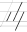 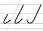 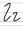 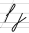 32–3332–3332–3332–3332–3312–1912–1912–1912–19Осознавать звуки речи как предмет наблюдения. Понимать задания букваря, представленные в модельном виде. Подражая учителю, произносить отдельные звуки и их последовательность в слове; обозначать каждый звук условным значком. Моделировать звуковой состав слова, отражая в модели количество звуков; составлять из отдельных звуков слова, составлять слова в соответствии с моделью.Участвовать в обсуждении рисунков и иллюстраций к сказкам, понимать учебные задания, представленные условными обозначениями, планировать движение руки при письме и сознательно выполнять их, контролировать написание элементов и оценивать результат.18.0919.091114Звуки гласные и согласные Знакомство с особенностями гласных и согласных звуков, с их характеристиками, с приёмами вычленения звуков из слова и определения их характераЗнакомство с элементами букв: 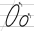 36–3736–3736–3736–3736–3720–2120–2120–2120–21Участвовать в коллективной беседе, в общих наблюдениях. Сопоставлять первый и последний звуки в слове, сравнивать их, выявлять особенности их произнесения. Ставить фонетический опыт: пытаться произносить звуки слова заданным способом. Слушать информацию учителя о делении звуков на гласные и согласные. Формулировать (совместно с учителем) вывод об особенностях произнесения этих звуков, выявлять способ их различения. Выполнять намеченный способ действия, различать гласные и согласные звуки, обозначать их соответствующими условными значками.См. виды деятельности учащихся в описании уроков 8, 9.20.0920.091215Звуки гласные и согласные: закрепление. Обучение выполнению фонетического анализа слов, частичного и полногоЗнакомство с элементами букв:  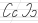 38–3938–3938–3938–3938–39	22–23	22–23	22–23	22–23Понимать задачу работы на уроке. Моделировать звуковой состав слова, отражая  последовательность и характеристику звуков как гласных и согласных. Соотносить слова со звуковыми моделями; классифицировать слова в зависимости от характеристики звуков. Контролировать процесс звукового анализа и оценивать его правильность. Участвовать в беседе по обсуждаемым на уроке проблемам, высказывать свою точку зрения и выслушивать чужую; соблюдать правила речевого поведения.  См. виды деятельности учащихся  в описании  уроков 8,9	23.0923.091316Ударение. Ударные и безударные гласные звукиЗнакомство с приёмом определения ударного гласного звукаЗнакомство с элементами букв: 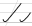 Квази-письмо слов и предложений с указанием в слоговых схемах ударных и безударных гласных		40–4140–4140–4140–4140–4124–2524–2524–2524–25Слушать описание ситуации, изображённой на картинке букваря, предполагать и «озвучивать» вопрос мальчика. Наблюдать за произнесением слов с интонацией удивления; сравнивать произнесение слогов. Слушать информацию об ударных и безударных слогах и их обозначении в схеме. Осознавать действие «с удивлением спроси» как способ выявления ударного слога. Переносить понятие «ударный» и «безударный» слог на гласный звук как основу слога; обозначать ударные и безударные гласные звуки условными значками. Выполнять нужный способ действия и определять место ударения в слове, разграничивать ударные и безударные слоги и гласные звуки. Характеризовать звуковой состав слова по его модели; выбирать слова, подходящие к модели. Соотносить звуковые модели слов и слова; группировать слова в соответствии с моделями; проверять звуковые схемы слов, находить в них «ошибки».Кроме действий, названных в описании уроков 8, 9: анализировать слова с точки зрения звукового состава, находить в них ударные и безударные гласные звуки.24.0924.091417Ударные и безударные гласные звуки: закрепление.Обучение разграничению ударных и безударных гласных звуков и слоговЗнакомство с элементами букв: 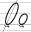 42–4342–4342–4342–4342–4326–2726–2726–2726–27По значкам-заданиям осознавать учебную задачу урока. Моделировать звуковой состав слов, отражая последовательность звуков и их характеристику. Соотносить изображения предметов, их названия и модели слов; группировать слова по их моделям. Сравнивать слова, отличающиеся ударением. Делать вывод о смыслоразличительной роли ударения. Обобщать сведения о звуках речи, строить деловой монолог на основе модели.Кроме действий, названных в описании уроков 8, 9:наблюдать за смыслоразличительной функцией ударения.25.0925.091518Согласные звуки: твёрдые и мягкие. Знакомство с характеристиками твёрдых и мягких согласных звуков	Знакомство с нижним соединением элементов букв  46–4746–4746–4746–4746–4728–2928–2928–2928–29Соотносить изображения предметов и слова как их названия. Выделять и сравнивать согласные звуки, выявлять их различие. Слушать информацию о названии этих звуков и способах их обозначения. Различать твёрдые и мягкие согласные, обозначать их условными значками. Сравнивать значения слов, различающихся одним звуком; наблюдать за смыслоразличительной ролью звуков. Понимать различные задания, представленные в модельном виде, и выполнять их.Участвовать в обсуждении рисунков, понимать учебные задания, представленные условными обозначениями, соотносить схемы и картинки, определять слова по схемам. Проверять умение писать изученные элементы, осознавать задачу урока, Рассматривать узор из элементов букв и определять вид соединения. Проверять применение выведенного способа соединения элементов, слушать информацию учителя о названии этого способа. Анализировать записи в прописи и находить в них новый способ соединения элементов. Обводить по серому шрифту элементы букв с рассмотренным соединением, подбирать элементы к другим элементам, присоединяемым данным способом, осваивать научное название способа соединения элементов. Оценивать свою работу.27.0926.09      16    19Твёрдые и мягкие согласные звуки: закрепление.Знакомство с непарными твёрдыми и непарными мягкими согласными звуками Знакомство со средним соединением элементов букв48–4948–4948–4948–4948–4930–3130–3130–3130–31Критически оценивать соответствие рисунка (слова) и модели. Участвовать в коллективном решении проблемы. Понимать задания, представленные в рисунках. Различать изображения предметов и слова как их названия. Составлять пары слов по заданному признаку. Моделировать звуковой состав слова, отражая последовательность звуков и их характеристику. Выделять отдельные звуки, характеризовать их как парные или непарные по твёрдости-мягкости. Определять слово по звуковой модели, находить и обводить знакомые соединения элементов букв. Анализировать запись под картинкой с точки зрения других соединений элементов букв, совместно с учителем  ставить учебную задачу урока. Рассматривать узор, выводить новый способ соединения элементов букв, применять его при выполнении различных заданий. Осваивать научное название способа соединения элементов и оценивать свою работу.27.09	20Ударные и безударные гласные, твёрдые и мягкие согласные звуки: закрепление.Обучение разграничению ударных и безударных гласных звуков, а также твёрдых и мягких согласных звуков50–5150–5150–5150–5150–51Понимать задания, представленные в модельном виде. Различать гласные и согласные звуки, характеризовать их. Группировать слова в зависимости от характеристики согласных; подбирать слова в соответствии с моделью. Сравнивать звуковые модели, подбирать к ним слова. Составлять предложения в соответствии с моделью. Участвовать в общей беседе, соблюдать правила речевого поведения.30.0930.091721Гласные и согласные звуки: обобщениеЗнакомство с верхним соединением элементов букв52–5352–5352–5352–5352–5332–3332–3332–3332–33Понимать и выполнять задания, представленные схематически. Соотносить изображения предметов, их названия и модели. Группировать слова. Обобщать знания о звуках речи, строить монологические высказывания на основе как серии рисунков, так и модели, отражающей характеристику звуков русского языка.Узнавать слово по звуковой схеме, анализировать запись под картинкой, разграничивать в ней  знакомые и новый способ соединения элементов букв, вместе с учителем формулировать учебную задачу урока. Рассматривать узор, выводить новый способ соединения элементов букв,  сознательно применять его при выполнении различных заданий. Осваивать научное название способа соединения элементов и оценивать свою работу.                                                                                                                 1.101.101822Согласные звуки: глухие и звонкие. Знакомство с приёмом распознавания глухих и звонких согласных звуковЗнакомство с верхним соединением элементов букв: продолжение54–5554–5554–5554–5554–5534–3534–3534–3534–35Понимать информацию, представленную в виде рисунков. Выделять и сравнивать согласные звуки, выявлять их различие. Осознавать способ действия для разграничения двух групп согласных. Слушать информацию о названии этих групп согласных звуков и способах их обозначения. Различать звонкие и глухие согласные, обозначать их условными значками. Выделять согласные звуки, характеризовать их. Группировать слова в зависимости от характеристики согласных; подбирать слова в соответствии с моделью; критически оценивать соответствие рисунка (слова) и модели. Сравнивать значения слов, различающихся одним звуком; наблюдать за смыслоразличительной ролью звуков. Участвовать в коллективном обсуждении проблемы, соблюдать правила речевого поведения.См. виды деятельности учащихся в  описании уроков 18, 19.02.1002.101923Глухие и звонкие согласные звуки: закрепление.Знакомство с непарными звонкими и глухими согласными звуками.Знакомство с верхним соединением элементов букв: продолжение56–5756–5756–5756–5756–5736–3736–3736–3736–37Понимать задания, представленные схематически. Выделять указанные в схемах звуки, объединять их в пары. Моделировать звуковой состав слов, отражая после-довательность звуков и их характеристику. Характери-зовать звуки как парные или непарные по глухости-звонкости. Обобщать знания о звуках речи, строить деловые монологические высказывания на основе модели.См. виды деятельности учащихся в описании уроков 18, 19.04.1003.102024Звуки речи: обобщение. Повторение. Тренировка в выполнении фонетического анализа словОбобщение: виды соединений элементов букв – нижнее, верхнее, среднее585858585838–3938–3938–3938–39Рассматривать картину, участвовать в беседе по ней. Анализировать звуковой состав слов. Слушать описание картины и соотносить словесную информацию с изобразительной. Осознавать познавательное значение умения читать.Участвовать в обсуждении рисунков, уточнять значения слов, соотносить схемы и картинки,   узнавать слова по схемам. Анализировать узоры и обобщать способы соединения элементов букв. Находить в записи под картинкой изученные соединения элементов букв и проверять умение пользоваться ими. Осознавать задачи дальнейшей работы.04.10    25Обобщение: виды соединений элементов букв – нижнее, верхнее, среднее    40-41    40-41    40-41    40-41См. виды деятельности учащихся в описании урока 24Основной период (152 ч.)Основной период (152 ч.)Основной период (152 ч.)Основной период (152 ч.)Основной период (152 ч.)Основной период (152 ч.)Основной период (152 ч.)Основной период (152 ч.)Основной период (152 ч.)Основной период (152 ч.)Основной период (152 ч.)Основной период (152 ч.)Основной период (152 ч.)Графика и орфографияГрафика и орфографияГрафика и орфографияГрафика и орфографияГрафика и орфографияГрафика и орфографияГрафика и орфографияГрафика и орфографияГрафика и орфографияГрафика и орфографияГрафика и орфографияГрафика и орфографияГрафика и орфография14..10    2126Первые буквы гласных звуков А а – О о,     И и – ы, У у – Э э       Буквы А а – О оПисьмо букв  о ОПервые буквы гласных звуков А а – О о,     И и – ы, У у – Э э       Буквы А а – О оПисьмо букв  о ОПервые буквы гласных звуков А а – О о,     И и – ы, У у – Э э       Буквы А а – О оПисьмо букв  о ОПервые буквы гласных звуков А а – О о,     И и – ы, У у – Э э       Буквы А а – О оПисьмо букв  о ОПервые буквы гласных звуков А а – О о,     И и – ы, У у – Э э       Буквы А а – О оПисьмо букв  о ОЧ. 159–61Ч. 159–61№ 24–5№ 24–5Создавать и слушать высказывания о книгах, чтении на основе картинки букваря. Осознавать желание научиться читать. Анализировать звуковой состав слов. Вычленять из слов ударные гласные звуки и обозначать их буквами. Слушать и воспроизводить названия букв. Различать звуки и буквы. Распознавать изученные буквы, читать их ряды, перемещая ударение. Определять ударный гласный звук, обозначаемый указанной буквой. С опорой на модель осуществлять квази-чтение. Осознавать общее правило чтения слогов. Слушать строки, находить «ошибки» в употреблении слов, выявлять различия в звуко-буквенном составе «спутанных» слов.Анализировать звуки, осознавать необходимость умения писать буквы для обозначения выделенного гласного звука, понимать учебную задачу урока. Рассматривать буквы и  выделять в них знакомые элементы, сравнивать названные элементы с указанными в прописи. Определять начало письма букв и последовательность движения руки при их записи. Обводить буквы по серому шрифту, писать их самостоятельно, сравнивать написанные буквы с образцом и оценивать их начертание. Использовать разные способы соединения изучаемой буквы с элементами. Различать ударные и безударные гласные звуки. Осуществлять квази-письмо, самостоятельно обозначая буквами ударные гласные звуки и списывая буквы безударных. Вписывать буквы ударных гласных в слова. Списывать буквы с печатного варианта. Оценивать выполнение работы с точки зрения каллиграфии.Создавать и слушать высказывания о книгах, чтении на основе картинки букваря. Осознавать желание научиться читать. Анализировать звуковой состав слов. Вычленять из слов ударные гласные звуки и обозначать их буквами. Слушать и воспроизводить названия букв. Различать звуки и буквы. Распознавать изученные буквы, читать их ряды, перемещая ударение. Определять ударный гласный звук, обозначаемый указанной буквой. С опорой на модель осуществлять квази-чтение. Осознавать общее правило чтения слогов. Слушать строки, находить «ошибки» в употреблении слов, выявлять различия в звуко-буквенном составе «спутанных» слов.Анализировать звуки, осознавать необходимость умения писать буквы для обозначения выделенного гласного звука, понимать учебную задачу урока. Рассматривать буквы и  выделять в них знакомые элементы, сравнивать названные элементы с указанными в прописи. Определять начало письма букв и последовательность движения руки при их записи. Обводить буквы по серому шрифту, писать их самостоятельно, сравнивать написанные буквы с образцом и оценивать их начертание. Использовать разные способы соединения изучаемой буквы с элементами. Различать ударные и безударные гласные звуки. Осуществлять квази-письмо, самостоятельно обозначая буквами ударные гласные звуки и списывая буквы безударных. Вписывать буквы ударных гласных в слова. Списывать буквы с печатного варианта. Оценивать выполнение работы с точки зрения каллиграфии.15.1015.102227Буквы И и – ыПисьмо букв  и И – ыБуквы И и – ыПисьмо букв  и И – ыБуквы И и – ыПисьмо букв  и И – ыБуквы И и – ыПисьмо букв  и И – ыБуквы И и – ыПисьмо букв  и И – ы62–6362–636–76–7Создавать и слушать высказывания о книгах, чтении на основе картинки букваря. Осознавать желание научиться читать. Анализировать звуковой состав слов. Вычленять из слов ударные гласные звуки и обозначать их буквами. Слушать и воспроизводить названия букв. Различать звуки и буквы. Распознавать изученные буквы, читать их ряды, перемещая ударение. Определять ударный гласный звук, обозначаемый указанной буквой. С опорой на модель осуществлять квази-чтение. Осознавать общее правило чтения слогов. Слушать строки, находить «ошибки» в употреблении слов, выявлять различия в звуко-буквенном составе «спутанных» слов.Анализировать звуки, осознавать необходимость умения писать буквы для обозначения выделенного гласного звука, понимать учебную задачу урока. Рассматривать буквы и  выделять в них знакомые элементы, сравнивать названные элементы с указанными в прописи. Определять начало письма букв и последовательность движения руки при их записи. Обводить буквы по серому шрифту, писать их самостоятельно, сравнивать написанные буквы с образцом и оценивать их начертание. Использовать разные способы соединения изучаемой буквы с элементами. Различать ударные и безударные гласные звуки. Осуществлять квази-письмо, самостоятельно обозначая буквами ударные гласные звуки и списывая буквы безударных. Вписывать буквы ударных гласных в слова. Списывать буквы с печатного варианта. Оценивать выполнение работы с точки зрения каллиграфии.Создавать и слушать высказывания о книгах, чтении на основе картинки букваря. Осознавать желание научиться читать. Анализировать звуковой состав слов. Вычленять из слов ударные гласные звуки и обозначать их буквами. Слушать и воспроизводить названия букв. Различать звуки и буквы. Распознавать изученные буквы, читать их ряды, перемещая ударение. Определять ударный гласный звук, обозначаемый указанной буквой. С опорой на модель осуществлять квази-чтение. Осознавать общее правило чтения слогов. Слушать строки, находить «ошибки» в употреблении слов, выявлять различия в звуко-буквенном составе «спутанных» слов.Анализировать звуки, осознавать необходимость умения писать буквы для обозначения выделенного гласного звука, понимать учебную задачу урока. Рассматривать буквы и  выделять в них знакомые элементы, сравнивать названные элементы с указанными в прописи. Определять начало письма букв и последовательность движения руки при их записи. Обводить буквы по серому шрифту, писать их самостоятельно, сравнивать написанные буквы с образцом и оценивать их начертание. Использовать разные способы соединения изучаемой буквы с элементами. Различать ударные и безударные гласные звуки. Осуществлять квази-письмо, самостоятельно обозначая буквами ударные гласные звуки и списывая буквы безударных. Вписывать буквы ударных гласных в слова. Списывать буквы с печатного варианта. Оценивать выполнение работы с точки зрения каллиграфии.16.1016.102328Буквы У у – Э эПисьмо букв э ЭБуквы У у – Э эПисьмо букв э ЭБуквы У у – Э эПисьмо букв э ЭБуквы У у – Э эПисьмо букв э ЭБуквы У у – Э эПисьмо букв э Э64–6564–658–98–9Создавать и слушать высказывания о книгах, чтении на основе картинки букваря. Осознавать желание научиться читать. Анализировать звуковой состав слов. Вычленять из слов ударные гласные звуки и обозначать их буквами. Слушать и воспроизводить названия букв. Различать звуки и буквы. Распознавать изученные буквы, читать их ряды, перемещая ударение. Определять ударный гласный звук, обозначаемый указанной буквой. С опорой на модель осуществлять квази-чтение. Осознавать общее правило чтения слогов. Слушать строки, находить «ошибки» в употреблении слов, выявлять различия в звуко-буквенном составе «спутанных» слов.Анализировать звуки, осознавать необходимость умения писать буквы для обозначения выделенного гласного звука, понимать учебную задачу урока. Рассматривать буквы и  выделять в них знакомые элементы, сравнивать названные элементы с указанными в прописи. Определять начало письма букв и последовательность движения руки при их записи. Обводить буквы по серому шрифту, писать их самостоятельно, сравнивать написанные буквы с образцом и оценивать их начертание. Использовать разные способы соединения изучаемой буквы с элементами. Различать ударные и безударные гласные звуки. Осуществлять квази-письмо, самостоятельно обозначая буквами ударные гласные звуки и списывая буквы безударных. Вписывать буквы ударных гласных в слова. Списывать буквы с печатного варианта. Оценивать выполнение работы с точки зрения каллиграфии.Создавать и слушать высказывания о книгах, чтении на основе картинки букваря. Осознавать желание научиться читать. Анализировать звуковой состав слов. Вычленять из слов ударные гласные звуки и обозначать их буквами. Слушать и воспроизводить названия букв. Различать звуки и буквы. Распознавать изученные буквы, читать их ряды, перемещая ударение. Определять ударный гласный звук, обозначаемый указанной буквой. С опорой на модель осуществлять квази-чтение. Осознавать общее правило чтения слогов. Слушать строки, находить «ошибки» в употреблении слов, выявлять различия в звуко-буквенном составе «спутанных» слов.Анализировать звуки, осознавать необходимость умения писать буквы для обозначения выделенного гласного звука, понимать учебную задачу урока. Рассматривать буквы и  выделять в них знакомые элементы, сравнивать названные элементы с указанными в прописи. Определять начало письма букв и последовательность движения руки при их записи. Обводить буквы по серому шрифту, писать их самостоятельно, сравнивать написанные буквы с образцом и оценивать их начертание. Использовать разные способы соединения изучаемой буквы с элементами. Различать ударные и безударные гласные звуки. Осуществлять квази-письмо, самостоятельно обозначая буквами ударные гласные звуки и списывая буквы безударных. Вписывать буквы ударных гласных в слова. Списывать буквы с печатного варианта. Оценивать выполнение работы с точки зрения каллиграфии.18.1017.102429ЗакреплениеПисьмо букв у УЗакреплениеПисьмо букв у УЗакреплениеПисьмо букв у УЗакреплениеПисьмо букв у УЗакреплениеПисьмо букв у У66–6766–6710–1110–11Создавать и слушать высказывания о книгах, чтении на основе картинки букваря. Осознавать желание научиться читать. Анализировать звуковой состав слов. Вычленять из слов ударные гласные звуки и обозначать их буквами. Слушать и воспроизводить названия букв. Различать звуки и буквы. Распознавать изученные буквы, читать их ряды, перемещая ударение. Определять ударный гласный звук, обозначаемый указанной буквой. С опорой на модель осуществлять квази-чтение. Осознавать общее правило чтения слогов. Слушать строки, находить «ошибки» в употреблении слов, выявлять различия в звуко-буквенном составе «спутанных» слов.Анализировать звуки, осознавать необходимость умения писать буквы для обозначения выделенного гласного звука, понимать учебную задачу урока. Рассматривать буквы и  выделять в них знакомые элементы, сравнивать названные элементы с указанными в прописи. Определять начало письма букв и последовательность движения руки при их записи. Обводить буквы по серому шрифту, писать их самостоятельно, сравнивать написанные буквы с образцом и оценивать их начертание. Использовать разные способы соединения изучаемой буквы с элементами. Различать ударные и безударные гласные звуки. Осуществлять квази-письмо, самостоятельно обозначая буквами ударные гласные звуки и списывая буквы безударных. Вписывать буквы ударных гласных в слова. Списывать буквы с печатного варианта. Оценивать выполнение работы с точки зрения каллиграфии.Создавать и слушать высказывания о книгах, чтении на основе картинки букваря. Осознавать желание научиться читать. Анализировать звуковой состав слов. Вычленять из слов ударные гласные звуки и обозначать их буквами. Слушать и воспроизводить названия букв. Различать звуки и буквы. Распознавать изученные буквы, читать их ряды, перемещая ударение. Определять ударный гласный звук, обозначаемый указанной буквой. С опорой на модель осуществлять квази-чтение. Осознавать общее правило чтения слогов. Слушать строки, находить «ошибки» в употреблении слов, выявлять различия в звуко-буквенном составе «спутанных» слов.Анализировать звуки, осознавать необходимость умения писать буквы для обозначения выделенного гласного звука, понимать учебную задачу урока. Рассматривать буквы и  выделять в них знакомые элементы, сравнивать названные элементы с указанными в прописи. Определять начало письма букв и последовательность движения руки при их записи. Обводить буквы по серому шрифту, писать их самостоятельно, сравнивать написанные буквы с образцом и оценивать их начертание. Использовать разные способы соединения изучаемой буквы с элементами. Различать ударные и безударные гласные звуки. Осуществлять квази-письмо, самостоятельно обозначая буквами ударные гласные звуки и списывая буквы безударных. Вписывать буквы ударных гласных в слова. Списывать буквы с печатного варианта. Оценивать выполнение работы с точки зрения каллиграфии.18.10                    30ЗакреплениеПисьмо букв а АЗакреплениеПисьмо букв а АЗакреплениеПисьмо букв а АЗакреплениеПисьмо букв а АЗакреплениеПисьмо букв а А12–1312–13Создавать и слушать высказывания о книгах, чтении на основе картинки букваря. Осознавать желание научиться читать. Анализировать звуковой состав слов. Вычленять из слов ударные гласные звуки и обозначать их буквами. Слушать и воспроизводить названия букв. Различать звуки и буквы. Распознавать изученные буквы, читать их ряды, перемещая ударение. Определять ударный гласный звук, обозначаемый указанной буквой. С опорой на модель осуществлять квази-чтение. Осознавать общее правило чтения слогов. Слушать строки, находить «ошибки» в употреблении слов, выявлять различия в звуко-буквенном составе «спутанных» слов.Анализировать звуки, осознавать необходимость умения писать буквы для обозначения выделенного гласного звука, понимать учебную задачу урока. Рассматривать буквы и  выделять в них знакомые элементы, сравнивать названные элементы с указанными в прописи. Определять начало письма букв и последовательность движения руки при их записи. Обводить буквы по серому шрифту, писать их самостоятельно, сравнивать написанные буквы с образцом и оценивать их начертание. Использовать разные способы соединения изучаемой буквы с элементами. Различать ударные и безударные гласные звуки. Осуществлять квази-письмо, самостоятельно обозначая буквами ударные гласные звуки и списывая буквы безударных. Вписывать буквы ударных гласных в слова. Списывать буквы с печатного варианта. Оценивать выполнение работы с точки зрения каллиграфии.Создавать и слушать высказывания о книгах, чтении на основе картинки букваря. Осознавать желание научиться читать. Анализировать звуковой состав слов. Вычленять из слов ударные гласные звуки и обозначать их буквами. Слушать и воспроизводить названия букв. Различать звуки и буквы. Распознавать изученные буквы, читать их ряды, перемещая ударение. Определять ударный гласный звук, обозначаемый указанной буквой. С опорой на модель осуществлять квази-чтение. Осознавать общее правило чтения слогов. Слушать строки, находить «ошибки» в употреблении слов, выявлять различия в звуко-буквенном составе «спутанных» слов.Анализировать звуки, осознавать необходимость умения писать буквы для обозначения выделенного гласного звука, понимать учебную задачу урока. Рассматривать буквы и  выделять в них знакомые элементы, сравнивать названные элементы с указанными в прописи. Определять начало письма букв и последовательность движения руки при их записи. Обводить буквы по серому шрифту, писать их самостоятельно, сравнивать написанные буквы с образцом и оценивать их начертание. Использовать разные способы соединения изучаемой буквы с элементами. Различать ударные и безударные гласные звуки. Осуществлять квази-письмо, самостоятельно обозначая буквами ударные гласные звуки и списывая буквы безударных. Вписывать буквы ударных гласных в слова. Списывать буквы с печатного варианта. Оценивать выполнение работы с точки зрения каллиграфии.21.1021.10    2531Буквы непарных звонких (сонорных) согласных Л л, М м, Н н, Р рБуквы Л л – М мПисьмо букв л ЛБуквы непарных звонких (сонорных) согласных Л л, М м, Н н, Р рБуквы Л л – М мПисьмо букв л ЛБуквы непарных звонких (сонорных) согласных Л л, М м, Н н, Р рБуквы Л л – М мПисьмо букв л ЛБуквы непарных звонких (сонорных) согласных Л л, М м, Н н, Р рБуквы Л л – М мПисьмо букв л ЛБуквы непарных звонких (сонорных) согласных Л л, М м, Н н, Р рБуквы Л л – М мПисьмо букв л Л   70–71   70–7114–1514–15Слышать звуки слова и выделять их в указанной позиции. Осознавать необходимость узнать буквы для обозначения этих звуков, запоминать облик и названия букв. Находить новую букву среди ранее изученных. Вычленять в словах твёрдые и мягкие согласные звуки, наблюдать за использованием букв, выводить правило чтения и читать,  твёрдо или мягко, буквы согласных перед буквами гласных. Классифицировать буквы в зависимости от обозначаемых ими звуков; читать, устанавливать связь между звучанием, написанием и значением слов; наблюдать за изменениями слов, составлять и читать слова. Сравнивать слова по значению; объяснять различие в значении слов, отличающихся одной буквой; сравнивать по значению слова-омонимы; соотносить прочитанные слова с картинками, критически оценивать их соответствие, задавать вопросы о значении слов; находить предлагаемые слова в текстах; изменять слова. Осознавать правило чтения прямых слогов, действовать по этому правилу. Контролировать правильность и беглость чтения слогов и слов. Классифицировать изученные буквы, осознавать необходимость дальнейшего изучения букв. Соотносить отдельные предложения с рисунками, моделями; находить в тексте предложение к иллюстрации. Замечать различные знаки препинания в конце и внутри предложений, в соответствии с ними выразительно читать; делать умозаключения, выводы  о связи знаков препинания, смысла и интонации.Выделять согласные звуки, осознавать необходимость умения писать буквы для их обозначения, совместно с учителем ставить учебную задачу урока. Анализировать буквы и  вычленять в них знакомые элементы, проверять умение писать их. Выявлять начало письма букв и последовательность движения руки при их записи. Обводить буквы по серому шрифту, писать их само-стоятельно, сравнивать написанные буквы с образцом и оценивать их начертание. Использовать разные способы соединения изучаемой буквы с элементами и буквами, осознанно подбирать элементы и изученные буквы для указанных соединений. Писать слова и предложения под диктовку с опорой на схему, ставить в схемах слов ударение и отмечать безударные гласные звуки. Осуществлять квази-письмо, самостоятельно обозначая буквами ударные гласные звуки и списывая буквы безударных. Вписывать буквы непарных звонких согласных звуков в слова, наблюдать за совпадением этих звуков и их букв в любых положениях в слове. Вписывать в слова буквы ударных гласных звуков и ударные слоги. Начать осваивать действия, выполняемые при списывании слов. Выводить действия, необходимые при списывании, и составлять с помощью учителя памятку списывания (план действия). Списывать буквы, слоги, слова, предложения  с печатного текста по намеченному плану. Оценивать выполнение работы и подводить итог урока.Слышать звуки слова и выделять их в указанной позиции. Осознавать необходимость узнать буквы для обозначения этих звуков, запоминать облик и названия букв. Находить новую букву среди ранее изученных. Вычленять в словах твёрдые и мягкие согласные звуки, наблюдать за использованием букв, выводить правило чтения и читать,  твёрдо или мягко, буквы согласных перед буквами гласных. Классифицировать буквы в зависимости от обозначаемых ими звуков; читать, устанавливать связь между звучанием, написанием и значением слов; наблюдать за изменениями слов, составлять и читать слова. Сравнивать слова по значению; объяснять различие в значении слов, отличающихся одной буквой; сравнивать по значению слова-омонимы; соотносить прочитанные слова с картинками, критически оценивать их соответствие, задавать вопросы о значении слов; находить предлагаемые слова в текстах; изменять слова. Осознавать правило чтения прямых слогов, действовать по этому правилу. Контролировать правильность и беглость чтения слогов и слов. Классифицировать изученные буквы, осознавать необходимость дальнейшего изучения букв. Соотносить отдельные предложения с рисунками, моделями; находить в тексте предложение к иллюстрации. Замечать различные знаки препинания в конце и внутри предложений, в соответствии с ними выразительно читать; делать умозаключения, выводы  о связи знаков препинания, смысла и интонации.Выделять согласные звуки, осознавать необходимость умения писать буквы для их обозначения, совместно с учителем ставить учебную задачу урока. Анализировать буквы и  вычленять в них знакомые элементы, проверять умение писать их. Выявлять начало письма букв и последовательность движения руки при их записи. Обводить буквы по серому шрифту, писать их само-стоятельно, сравнивать написанные буквы с образцом и оценивать их начертание. Использовать разные способы соединения изучаемой буквы с элементами и буквами, осознанно подбирать элементы и изученные буквы для указанных соединений. Писать слова и предложения под диктовку с опорой на схему, ставить в схемах слов ударение и отмечать безударные гласные звуки. Осуществлять квази-письмо, самостоятельно обозначая буквами ударные гласные звуки и списывая буквы безударных. Вписывать буквы непарных звонких согласных звуков в слова, наблюдать за совпадением этих звуков и их букв в любых положениях в слове. Вписывать в слова буквы ударных гласных звуков и ударные слоги. Начать осваивать действия, выполняемые при списывании слов. Выводить действия, необходимые при списывании, и составлять с помощью учителя памятку списывания (план действия). Списывать буквы, слоги, слова, предложения  с печатного текста по намеченному плану. Оценивать выполнение работы и подводить итог урока.22.1022.102632ЗакреплениеПисьмо букв м МЗакреплениеПисьмо букв м МЗакреплениеПисьмо букв м МЗакреплениеПисьмо букв м МЗакреплениеПисьмо букв м М72–7372–7316–1716–17Слышать звуки слова и выделять их в указанной позиции. Осознавать необходимость узнать буквы для обозначения этих звуков, запоминать облик и названия букв. Находить новую букву среди ранее изученных. Вычленять в словах твёрдые и мягкие согласные звуки, наблюдать за использованием букв, выводить правило чтения и читать,  твёрдо или мягко, буквы согласных перед буквами гласных. Классифицировать буквы в зависимости от обозначаемых ими звуков; читать, устанавливать связь между звучанием, написанием и значением слов; наблюдать за изменениями слов, составлять и читать слова. Сравнивать слова по значению; объяснять различие в значении слов, отличающихся одной буквой; сравнивать по значению слова-омонимы; соотносить прочитанные слова с картинками, критически оценивать их соответствие, задавать вопросы о значении слов; находить предлагаемые слова в текстах; изменять слова. Осознавать правило чтения прямых слогов, действовать по этому правилу. Контролировать правильность и беглость чтения слогов и слов. Классифицировать изученные буквы, осознавать необходимость дальнейшего изучения букв. Соотносить отдельные предложения с рисунками, моделями; находить в тексте предложение к иллюстрации. Замечать различные знаки препинания в конце и внутри предложений, в соответствии с ними выразительно читать; делать умозаключения, выводы  о связи знаков препинания, смысла и интонации.Выделять согласные звуки, осознавать необходимость умения писать буквы для их обозначения, совместно с учителем ставить учебную задачу урока. Анализировать буквы и  вычленять в них знакомые элементы, проверять умение писать их. Выявлять начало письма букв и последовательность движения руки при их записи. Обводить буквы по серому шрифту, писать их само-стоятельно, сравнивать написанные буквы с образцом и оценивать их начертание. Использовать разные способы соединения изучаемой буквы с элементами и буквами, осознанно подбирать элементы и изученные буквы для указанных соединений. Писать слова и предложения под диктовку с опорой на схему, ставить в схемах слов ударение и отмечать безударные гласные звуки. Осуществлять квази-письмо, самостоятельно обозначая буквами ударные гласные звуки и списывая буквы безударных. Вписывать буквы непарных звонких согласных звуков в слова, наблюдать за совпадением этих звуков и их букв в любых положениях в слове. Вписывать в слова буквы ударных гласных звуков и ударные слоги. Начать осваивать действия, выполняемые при списывании слов. Выводить действия, необходимые при списывании, и составлять с помощью учителя памятку списывания (план действия). Списывать буквы, слоги, слова, предложения  с печатного текста по намеченному плану. Оценивать выполнение работы и подводить итог урока.Слышать звуки слова и выделять их в указанной позиции. Осознавать необходимость узнать буквы для обозначения этих звуков, запоминать облик и названия букв. Находить новую букву среди ранее изученных. Вычленять в словах твёрдые и мягкие согласные звуки, наблюдать за использованием букв, выводить правило чтения и читать,  твёрдо или мягко, буквы согласных перед буквами гласных. Классифицировать буквы в зависимости от обозначаемых ими звуков; читать, устанавливать связь между звучанием, написанием и значением слов; наблюдать за изменениями слов, составлять и читать слова. Сравнивать слова по значению; объяснять различие в значении слов, отличающихся одной буквой; сравнивать по значению слова-омонимы; соотносить прочитанные слова с картинками, критически оценивать их соответствие, задавать вопросы о значении слов; находить предлагаемые слова в текстах; изменять слова. Осознавать правило чтения прямых слогов, действовать по этому правилу. Контролировать правильность и беглость чтения слогов и слов. Классифицировать изученные буквы, осознавать необходимость дальнейшего изучения букв. Соотносить отдельные предложения с рисунками, моделями; находить в тексте предложение к иллюстрации. Замечать различные знаки препинания в конце и внутри предложений, в соответствии с ними выразительно читать; делать умозаключения, выводы  о связи знаков препинания, смысла и интонации.Выделять согласные звуки, осознавать необходимость умения писать буквы для их обозначения, совместно с учителем ставить учебную задачу урока. Анализировать буквы и  вычленять в них знакомые элементы, проверять умение писать их. Выявлять начало письма букв и последовательность движения руки при их записи. Обводить буквы по серому шрифту, писать их само-стоятельно, сравнивать написанные буквы с образцом и оценивать их начертание. Использовать разные способы соединения изучаемой буквы с элементами и буквами, осознанно подбирать элементы и изученные буквы для указанных соединений. Писать слова и предложения под диктовку с опорой на схему, ставить в схемах слов ударение и отмечать безударные гласные звуки. Осуществлять квази-письмо, самостоятельно обозначая буквами ударные гласные звуки и списывая буквы безударных. Вписывать буквы непарных звонких согласных звуков в слова, наблюдать за совпадением этих звуков и их букв в любых положениях в слове. Вписывать в слова буквы ударных гласных звуков и ударные слоги. Начать осваивать действия, выполняемые при списывании слов. Выводить действия, необходимые при списывании, и составлять с помощью учителя памятку списывания (план действия). Списывать буквы, слоги, слова, предложения  с печатного текста по намеченному плану. Оценивать выполнение работы и подводить итог урока.23.1023.102733Буквы Н нПисьмо букв н Н.Буквы Н нПисьмо букв н Н.Буквы Н нПисьмо букв н Н.Буквы Н нПисьмо букв н Н.Буквы Н нПисьмо букв н Н.74–7574–7518–1918–19Слышать звуки слова и выделять их в указанной позиции. Осознавать необходимость узнать буквы для обозначения этих звуков, запоминать облик и названия букв. Находить новую букву среди ранее изученных. Вычленять в словах твёрдые и мягкие согласные звуки, наблюдать за использованием букв, выводить правило чтения и читать,  твёрдо или мягко, буквы согласных перед буквами гласных. Классифицировать буквы в зависимости от обозначаемых ими звуков; читать, устанавливать связь между звучанием, написанием и значением слов; наблюдать за изменениями слов, составлять и читать слова. Сравнивать слова по значению; объяснять различие в значении слов, отличающихся одной буквой; сравнивать по значению слова-омонимы; соотносить прочитанные слова с картинками, критически оценивать их соответствие, задавать вопросы о значении слов; находить предлагаемые слова в текстах; изменять слова. Осознавать правило чтения прямых слогов, действовать по этому правилу. Контролировать правильность и беглость чтения слогов и слов. Классифицировать изученные буквы, осознавать необходимость дальнейшего изучения букв. Соотносить отдельные предложения с рисунками, моделями; находить в тексте предложение к иллюстрации. Замечать различные знаки препинания в конце и внутри предложений, в соответствии с ними выразительно читать; делать умозаключения, выводы  о связи знаков препинания, смысла и интонации.Выделять согласные звуки, осознавать необходимость умения писать буквы для их обозначения, совместно с учителем ставить учебную задачу урока. Анализировать буквы и  вычленять в них знакомые элементы, проверять умение писать их. Выявлять начало письма букв и последовательность движения руки при их записи. Обводить буквы по серому шрифту, писать их само-стоятельно, сравнивать написанные буквы с образцом и оценивать их начертание. Использовать разные способы соединения изучаемой буквы с элементами и буквами, осознанно подбирать элементы и изученные буквы для указанных соединений. Писать слова и предложения под диктовку с опорой на схему, ставить в схемах слов ударение и отмечать безударные гласные звуки. Осуществлять квази-письмо, самостоятельно обозначая буквами ударные гласные звуки и списывая буквы безударных. Вписывать буквы непарных звонких согласных звуков в слова, наблюдать за совпадением этих звуков и их букв в любых положениях в слове. Вписывать в слова буквы ударных гласных звуков и ударные слоги. Начать осваивать действия, выполняемые при списывании слов. Выводить действия, необходимые при списывании, и составлять с помощью учителя памятку списывания (план действия). Списывать буквы, слоги, слова, предложения  с печатного текста по намеченному плану. Оценивать выполнение работы и подводить итог урока.Слышать звуки слова и выделять их в указанной позиции. Осознавать необходимость узнать буквы для обозначения этих звуков, запоминать облик и названия букв. Находить новую букву среди ранее изученных. Вычленять в словах твёрдые и мягкие согласные звуки, наблюдать за использованием букв, выводить правило чтения и читать,  твёрдо или мягко, буквы согласных перед буквами гласных. Классифицировать буквы в зависимости от обозначаемых ими звуков; читать, устанавливать связь между звучанием, написанием и значением слов; наблюдать за изменениями слов, составлять и читать слова. Сравнивать слова по значению; объяснять различие в значении слов, отличающихся одной буквой; сравнивать по значению слова-омонимы; соотносить прочитанные слова с картинками, критически оценивать их соответствие, задавать вопросы о значении слов; находить предлагаемые слова в текстах; изменять слова. Осознавать правило чтения прямых слогов, действовать по этому правилу. Контролировать правильность и беглость чтения слогов и слов. Классифицировать изученные буквы, осознавать необходимость дальнейшего изучения букв. Соотносить отдельные предложения с рисунками, моделями; находить в тексте предложение к иллюстрации. Замечать различные знаки препинания в конце и внутри предложений, в соответствии с ними выразительно читать; делать умозаключения, выводы  о связи знаков препинания, смысла и интонации.Выделять согласные звуки, осознавать необходимость умения писать буквы для их обозначения, совместно с учителем ставить учебную задачу урока. Анализировать буквы и  вычленять в них знакомые элементы, проверять умение писать их. Выявлять начало письма букв и последовательность движения руки при их записи. Обводить буквы по серому шрифту, писать их само-стоятельно, сравнивать написанные буквы с образцом и оценивать их начертание. Использовать разные способы соединения изучаемой буквы с элементами и буквами, осознанно подбирать элементы и изученные буквы для указанных соединений. Писать слова и предложения под диктовку с опорой на схему, ставить в схемах слов ударение и отмечать безударные гласные звуки. Осуществлять квази-письмо, самостоятельно обозначая буквами ударные гласные звуки и списывая буквы безударных. Вписывать буквы непарных звонких согласных звуков в слова, наблюдать за совпадением этих звуков и их букв в любых положениях в слове. Вписывать в слова буквы ударных гласных звуков и ударные слоги. Начать осваивать действия, выполняемые при списывании слов. Выводить действия, необходимые при списывании, и составлять с помощью учителя памятку списывания (план действия). Списывать буквы, слоги, слова, предложения  с печатного текста по намеченному плану. Оценивать выполнение работы и подводить итог урока.25.1024.102834Буквы Р р.Письмо букв р РЗнакомство с алгоритмом списыванияБуквы Р р.Письмо букв р РЗнакомство с алгоритмом списыванияБуквы Р р.Письмо букв р РЗнакомство с алгоритмом списыванияБуквы Р р.Письмо букв р РЗнакомство с алгоритмом списыванияБуквы Р р.Письмо букв р РЗнакомство с алгоритмом списывания78–7978–7920–2120–21Слышать звуки слова и выделять их в указанной позиции. Осознавать необходимость узнать буквы для обозначения этих звуков, запоминать облик и названия букв. Находить новую букву среди ранее изученных. Вычленять в словах твёрдые и мягкие согласные звуки, наблюдать за использованием букв, выводить правило чтения и читать,  твёрдо или мягко, буквы согласных перед буквами гласных. Классифицировать буквы в зависимости от обозначаемых ими звуков; читать, устанавливать связь между звучанием, написанием и значением слов; наблюдать за изменениями слов, составлять и читать слова. Сравнивать слова по значению; объяснять различие в значении слов, отличающихся одной буквой; сравнивать по значению слова-омонимы; соотносить прочитанные слова с картинками, критически оценивать их соответствие, задавать вопросы о значении слов; находить предлагаемые слова в текстах; изменять слова. Осознавать правило чтения прямых слогов, действовать по этому правилу. Контролировать правильность и беглость чтения слогов и слов. Классифицировать изученные буквы, осознавать необходимость дальнейшего изучения букв. Соотносить отдельные предложения с рисунками, моделями; находить в тексте предложение к иллюстрации. Замечать различные знаки препинания в конце и внутри предложений, в соответствии с ними выразительно читать; делать умозаключения, выводы  о связи знаков препинания, смысла и интонации.Выделять согласные звуки, осознавать необходимость умения писать буквы для их обозначения, совместно с учителем ставить учебную задачу урока. Анализировать буквы и  вычленять в них знакомые элементы, проверять умение писать их. Выявлять начало письма букв и последовательность движения руки при их записи. Обводить буквы по серому шрифту, писать их само-стоятельно, сравнивать написанные буквы с образцом и оценивать их начертание. Использовать разные способы соединения изучаемой буквы с элементами и буквами, осознанно подбирать элементы и изученные буквы для указанных соединений. Писать слова и предложения под диктовку с опорой на схему, ставить в схемах слов ударение и отмечать безударные гласные звуки. Осуществлять квази-письмо, самостоятельно обозначая буквами ударные гласные звуки и списывая буквы безударных. Вписывать буквы непарных звонких согласных звуков в слова, наблюдать за совпадением этих звуков и их букв в любых положениях в слове. Вписывать в слова буквы ударных гласных звуков и ударные слоги. Начать осваивать действия, выполняемые при списывании слов. Выводить действия, необходимые при списывании, и составлять с помощью учителя памятку списывания (план действия). Списывать буквы, слоги, слова, предложения  с печатного текста по намеченному плану. Оценивать выполнение работы и подводить итог урока.Слышать звуки слова и выделять их в указанной позиции. Осознавать необходимость узнать буквы для обозначения этих звуков, запоминать облик и названия букв. Находить новую букву среди ранее изученных. Вычленять в словах твёрдые и мягкие согласные звуки, наблюдать за использованием букв, выводить правило чтения и читать,  твёрдо или мягко, буквы согласных перед буквами гласных. Классифицировать буквы в зависимости от обозначаемых ими звуков; читать, устанавливать связь между звучанием, написанием и значением слов; наблюдать за изменениями слов, составлять и читать слова. Сравнивать слова по значению; объяснять различие в значении слов, отличающихся одной буквой; сравнивать по значению слова-омонимы; соотносить прочитанные слова с картинками, критически оценивать их соответствие, задавать вопросы о значении слов; находить предлагаемые слова в текстах; изменять слова. Осознавать правило чтения прямых слогов, действовать по этому правилу. Контролировать правильность и беглость чтения слогов и слов. Классифицировать изученные буквы, осознавать необходимость дальнейшего изучения букв. Соотносить отдельные предложения с рисунками, моделями; находить в тексте предложение к иллюстрации. Замечать различные знаки препинания в конце и внутри предложений, в соответствии с ними выразительно читать; делать умозаключения, выводы  о связи знаков препинания, смысла и интонации.Выделять согласные звуки, осознавать необходимость умения писать буквы для их обозначения, совместно с учителем ставить учебную задачу урока. Анализировать буквы и  вычленять в них знакомые элементы, проверять умение писать их. Выявлять начало письма букв и последовательность движения руки при их записи. Обводить буквы по серому шрифту, писать их само-стоятельно, сравнивать написанные буквы с образцом и оценивать их начертание. Использовать разные способы соединения изучаемой буквы с элементами и буквами, осознанно подбирать элементы и изученные буквы для указанных соединений. Писать слова и предложения под диктовку с опорой на схему, ставить в схемах слов ударение и отмечать безударные гласные звуки. Осуществлять квази-письмо, самостоятельно обозначая буквами ударные гласные звуки и списывая буквы безударных. Вписывать буквы непарных звонких согласных звуков в слова, наблюдать за совпадением этих звуков и их букв в любых положениях в слове. Вписывать в слова буквы ударных гласных звуков и ударные слоги. Начать осваивать действия, выполняемые при списывании слов. Выводить действия, необходимые при списывании, и составлять с помощью учителя памятку списывания (план действия). Списывать буквы, слоги, слова, предложения  с печатного текста по намеченному плану. Оценивать выполнение работы и подводить итог урока.25.1035ЗакреплениеЗакрепление	ЗакреплениеЗакрепление	ЗакреплениеЗакрепление	ЗакреплениеЗакрепление	ЗакреплениеЗакрепление	80–8180–8122–2322–23Слышать звуки слова и выделять их в указанной позиции. Осознавать необходимость узнать буквы для обозначения этих звуков, запоминать облик и названия букв. Находить новую букву среди ранее изученных. Вычленять в словах твёрдые и мягкие согласные звуки, наблюдать за использованием букв, выводить правило чтения и читать,  твёрдо или мягко, буквы согласных перед буквами гласных. Классифицировать буквы в зависимости от обозначаемых ими звуков; читать, устанавливать связь между звучанием, написанием и значением слов; наблюдать за изменениями слов, составлять и читать слова. Сравнивать слова по значению; объяснять различие в значении слов, отличающихся одной буквой; сравнивать по значению слова-омонимы; соотносить прочитанные слова с картинками, критически оценивать их соответствие, задавать вопросы о значении слов; находить предлагаемые слова в текстах; изменять слова. Осознавать правило чтения прямых слогов, действовать по этому правилу. Контролировать правильность и беглость чтения слогов и слов. Классифицировать изученные буквы, осознавать необходимость дальнейшего изучения букв. Соотносить отдельные предложения с рисунками, моделями; находить в тексте предложение к иллюстрации. Замечать различные знаки препинания в конце и внутри предложений, в соответствии с ними выразительно читать; делать умозаключения, выводы  о связи знаков препинания, смысла и интонации.Выделять согласные звуки, осознавать необходимость умения писать буквы для их обозначения, совместно с учителем ставить учебную задачу урока. Анализировать буквы и  вычленять в них знакомые элементы, проверять умение писать их. Выявлять начало письма букв и последовательность движения руки при их записи. Обводить буквы по серому шрифту, писать их само-стоятельно, сравнивать написанные буквы с образцом и оценивать их начертание. Использовать разные способы соединения изучаемой буквы с элементами и буквами, осознанно подбирать элементы и изученные буквы для указанных соединений. Писать слова и предложения под диктовку с опорой на схему, ставить в схемах слов ударение и отмечать безударные гласные звуки. Осуществлять квази-письмо, самостоятельно обозначая буквами ударные гласные звуки и списывая буквы безударных. Вписывать буквы непарных звонких согласных звуков в слова, наблюдать за совпадением этих звуков и их букв в любых положениях в слове. Вписывать в слова буквы ударных гласных звуков и ударные слоги. Начать осваивать действия, выполняемые при списывании слов. Выводить действия, необходимые при списывании, и составлять с помощью учителя памятку списывания (план действия). Списывать буквы, слоги, слова, предложения  с печатного текста по намеченному плану. Оценивать выполнение работы и подводить итог урока.Слышать звуки слова и выделять их в указанной позиции. Осознавать необходимость узнать буквы для обозначения этих звуков, запоминать облик и названия букв. Находить новую букву среди ранее изученных. Вычленять в словах твёрдые и мягкие согласные звуки, наблюдать за использованием букв, выводить правило чтения и читать,  твёрдо или мягко, буквы согласных перед буквами гласных. Классифицировать буквы в зависимости от обозначаемых ими звуков; читать, устанавливать связь между звучанием, написанием и значением слов; наблюдать за изменениями слов, составлять и читать слова. Сравнивать слова по значению; объяснять различие в значении слов, отличающихся одной буквой; сравнивать по значению слова-омонимы; соотносить прочитанные слова с картинками, критически оценивать их соответствие, задавать вопросы о значении слов; находить предлагаемые слова в текстах; изменять слова. Осознавать правило чтения прямых слогов, действовать по этому правилу. Контролировать правильность и беглость чтения слогов и слов. Классифицировать изученные буквы, осознавать необходимость дальнейшего изучения букв. Соотносить отдельные предложения с рисунками, моделями; находить в тексте предложение к иллюстрации. Замечать различные знаки препинания в конце и внутри предложений, в соответствии с ними выразительно читать; делать умозаключения, выводы  о связи знаков препинания, смысла и интонации.Выделять согласные звуки, осознавать необходимость умения писать буквы для их обозначения, совместно с учителем ставить учебную задачу урока. Анализировать буквы и  вычленять в них знакомые элементы, проверять умение писать их. Выявлять начало письма букв и последовательность движения руки при их записи. Обводить буквы по серому шрифту, писать их само-стоятельно, сравнивать написанные буквы с образцом и оценивать их начертание. Использовать разные способы соединения изучаемой буквы с элементами и буквами, осознанно подбирать элементы и изученные буквы для указанных соединений. Писать слова и предложения под диктовку с опорой на схему, ставить в схемах слов ударение и отмечать безударные гласные звуки. Осуществлять квази-письмо, самостоятельно обозначая буквами ударные гласные звуки и списывая буквы безударных. Вписывать буквы непарных звонких согласных звуков в слова, наблюдать за совпадением этих звуков и их букв в любых положениях в слове. Вписывать в слова буквы ударных гласных звуков и ударные слоги. Начать осваивать действия, выполняемые при списывании слов. Выводить действия, необходимые при списывании, и составлять с помощью учителя памятку списывания (план действия). Списывать буквы, слоги, слова, предложения  с печатного текста по намеченному плану. Оценивать выполнение работы и подводить итог урока.28.1028.102936Буквы парных по глухости-звонкости согласных звуков С с, К к, Т т, В в, П п,      Ш шБуквы С сПисьмо букв с СБуквы парных по глухости-звонкости согласных звуков С с, К к, Т т, В в, П п,      Ш шБуквы С сПисьмо букв с СБуквы парных по глухости-звонкости согласных звуков С с, К к, Т т, В в, П п,      Ш шБуквы С сПисьмо букв с СБуквы парных по глухости-звонкости согласных звуков С с, К к, Т т, В в, П п,      Ш шБуквы С сПисьмо букв с СБуквы парных по глухости-звонкости согласных звуков С с, К к, Т т, В в, П п,      Ш шБуквы С сПисьмо букв с С84–8584–8524–2524–25Анализировать звуковой состав слов, выделять отдельные звуки и пытаться обозначать их буквами, осознавать наличие неизвестных букв. Слушать и воспроизводить названия букв, запоминать их облик, сравнивать с другими буквами. Читать слоги и слова с изученными буквами, действовать по правилу чтения. Наблюдать и делать выводы о наличии пар звуков по твёрдости-мягкости. Выводить правило написания удар-ного сочетания «ши». Обозначать гласные и согласные звуки в сильных позициях изученными буквами. Рассказывать правила чтения и письма по модели. Составлять и читать слова, преобразовывать их, сравнивать по значению. Контролировать правильность и беглость чтения слов. Понимать и выполнять задания, представленные условными обозначениями. Сравнивать по значению многозначные слова, наблюдать за их употреблением. Самостоятельно готовиться к чтению трудных слов, выделяя в них слоги; понимать различные способы помощи в чтении слов и пользоваться ими. Отвечать на вопросы по фактическому содержанию текста. Осознавать необходимую последовательность предложений, выявлять её нарушения. Озаглавливать текст по его теме, выбирать более точный заголовок. Замечать различные знаки препинания в предложении, соотносить их со смыслом и интонацией. Разыгрывать диалоги, читать по ролям отдельные реплики; контролировать процесс чтения, оценивать его выразительность. Участвовать в обсуждении прочитанного; соблюдать правила речевого поведения; оценивать соблюдение этих правил всеми участниками.Проводить частичный звуковой анализ слов, выделять указанные звуки и совместно ставить учебную задачу урока. Анализировать образец буквы, вычленять элементы, из которых состоит буква, сравнивать выделенные элементы с указанными в прописи, проверять умение писать их. Выявлять начало письма букв и последовательность движения руки при их записи. Упражняться в написании изученной буквы, комментировать последовательность движения руки при письме буквы. Сравнивать написанные буквы с образцом и оценивать их начертание. Использовать разные способы соединения изучаемой буквы с элементами и другими буквами, осознанно подбирать элементы и изученные буквы для указанных соединений. Писать слова и предложения под диктовку с опорой на схему, определять и отмечать ударные и безударные гласные; под руководством учителя вписывать в схему буквы всех безударных гласных звуков. Осуществлять квази-письмо, самостоятельно обозначая буквами ударные гласные звуки и списывая буквы безударных. Вписывать пропущенные буквы и слоги, обеспечивая соединение букв. Списывать напечатанные предложения, действуя по памятке. Оценивать выполнение работы и подводить итог урока.Анализировать звуковой состав слов, выделять отдельные звуки и пытаться обозначать их буквами, осознавать наличие неизвестных букв. Слушать и воспроизводить названия букв, запоминать их облик, сравнивать с другими буквами. Читать слоги и слова с изученными буквами, действовать по правилу чтения. Наблюдать и делать выводы о наличии пар звуков по твёрдости-мягкости. Выводить правило написания удар-ного сочетания «ши». Обозначать гласные и согласные звуки в сильных позициях изученными буквами. Рассказывать правила чтения и письма по модели. Составлять и читать слова, преобразовывать их, сравнивать по значению. Контролировать правильность и беглость чтения слов. Понимать и выполнять задания, представленные условными обозначениями. Сравнивать по значению многозначные слова, наблюдать за их употреблением. Самостоятельно готовиться к чтению трудных слов, выделяя в них слоги; понимать различные способы помощи в чтении слов и пользоваться ими. Отвечать на вопросы по фактическому содержанию текста. Осознавать необходимую последовательность предложений, выявлять её нарушения. Озаглавливать текст по его теме, выбирать более точный заголовок. Замечать различные знаки препинания в предложении, соотносить их со смыслом и интонацией. Разыгрывать диалоги, читать по ролям отдельные реплики; контролировать процесс чтения, оценивать его выразительность. Участвовать в обсуждении прочитанного; соблюдать правила речевого поведения; оценивать соблюдение этих правил всеми участниками.Проводить частичный звуковой анализ слов, выделять указанные звуки и совместно ставить учебную задачу урока. Анализировать образец буквы, вычленять элементы, из которых состоит буква, сравнивать выделенные элементы с указанными в прописи, проверять умение писать их. Выявлять начало письма букв и последовательность движения руки при их записи. Упражняться в написании изученной буквы, комментировать последовательность движения руки при письме буквы. Сравнивать написанные буквы с образцом и оценивать их начертание. Использовать разные способы соединения изучаемой буквы с элементами и другими буквами, осознанно подбирать элементы и изученные буквы для указанных соединений. Писать слова и предложения под диктовку с опорой на схему, определять и отмечать ударные и безударные гласные; под руководством учителя вписывать в схему буквы всех безударных гласных звуков. Осуществлять квази-письмо, самостоятельно обозначая буквами ударные гласные звуки и списывая буквы безударных. Вписывать пропущенные буквы и слоги, обеспечивая соединение букв. Списывать напечатанные предложения, действуя по памятке. Оценивать выполнение работы и подводить итог урока.29.1029.103037Буквы К кПисьмо букв к КБуквы К кПисьмо букв к КБуквы К кПисьмо букв к КБуквы К кПисьмо букв к КБуквы К кПисьмо букв к К86–8786–8726–2726–27Анализировать звуковой состав слов, выделять отдельные звуки и пытаться обозначать их буквами, осознавать наличие неизвестных букв. Слушать и воспроизводить названия букв, запоминать их облик, сравнивать с другими буквами. Читать слоги и слова с изученными буквами, действовать по правилу чтения. Наблюдать и делать выводы о наличии пар звуков по твёрдости-мягкости. Выводить правило написания удар-ного сочетания «ши». Обозначать гласные и согласные звуки в сильных позициях изученными буквами. Рассказывать правила чтения и письма по модели. Составлять и читать слова, преобразовывать их, сравнивать по значению. Контролировать правильность и беглость чтения слов. Понимать и выполнять задания, представленные условными обозначениями. Сравнивать по значению многозначные слова, наблюдать за их употреблением. Самостоятельно готовиться к чтению трудных слов, выделяя в них слоги; понимать различные способы помощи в чтении слов и пользоваться ими. Отвечать на вопросы по фактическому содержанию текста. Осознавать необходимую последовательность предложений, выявлять её нарушения. Озаглавливать текст по его теме, выбирать более точный заголовок. Замечать различные знаки препинания в предложении, соотносить их со смыслом и интонацией. Разыгрывать диалоги, читать по ролям отдельные реплики; контролировать процесс чтения, оценивать его выразительность. Участвовать в обсуждении прочитанного; соблюдать правила речевого поведения; оценивать соблюдение этих правил всеми участниками.Проводить частичный звуковой анализ слов, выделять указанные звуки и совместно ставить учебную задачу урока. Анализировать образец буквы, вычленять элементы, из которых состоит буква, сравнивать выделенные элементы с указанными в прописи, проверять умение писать их. Выявлять начало письма букв и последовательность движения руки при их записи. Упражняться в написании изученной буквы, комментировать последовательность движения руки при письме буквы. Сравнивать написанные буквы с образцом и оценивать их начертание. Использовать разные способы соединения изучаемой буквы с элементами и другими буквами, осознанно подбирать элементы и изученные буквы для указанных соединений. Писать слова и предложения под диктовку с опорой на схему, определять и отмечать ударные и безударные гласные; под руководством учителя вписывать в схему буквы всех безударных гласных звуков. Осуществлять квази-письмо, самостоятельно обозначая буквами ударные гласные звуки и списывая буквы безударных. Вписывать пропущенные буквы и слоги, обеспечивая соединение букв. Списывать напечатанные предложения, действуя по памятке. Оценивать выполнение работы и подводить итог урока.Анализировать звуковой состав слов, выделять отдельные звуки и пытаться обозначать их буквами, осознавать наличие неизвестных букв. Слушать и воспроизводить названия букв, запоминать их облик, сравнивать с другими буквами. Читать слоги и слова с изученными буквами, действовать по правилу чтения. Наблюдать и делать выводы о наличии пар звуков по твёрдости-мягкости. Выводить правило написания удар-ного сочетания «ши». Обозначать гласные и согласные звуки в сильных позициях изученными буквами. Рассказывать правила чтения и письма по модели. Составлять и читать слова, преобразовывать их, сравнивать по значению. Контролировать правильность и беглость чтения слов. Понимать и выполнять задания, представленные условными обозначениями. Сравнивать по значению многозначные слова, наблюдать за их употреблением. Самостоятельно готовиться к чтению трудных слов, выделяя в них слоги; понимать различные способы помощи в чтении слов и пользоваться ими. Отвечать на вопросы по фактическому содержанию текста. Осознавать необходимую последовательность предложений, выявлять её нарушения. Озаглавливать текст по его теме, выбирать более точный заголовок. Замечать различные знаки препинания в предложении, соотносить их со смыслом и интонацией. Разыгрывать диалоги, читать по ролям отдельные реплики; контролировать процесс чтения, оценивать его выразительность. Участвовать в обсуждении прочитанного; соблюдать правила речевого поведения; оценивать соблюдение этих правил всеми участниками.Проводить частичный звуковой анализ слов, выделять указанные звуки и совместно ставить учебную задачу урока. Анализировать образец буквы, вычленять элементы, из которых состоит буква, сравнивать выделенные элементы с указанными в прописи, проверять умение писать их. Выявлять начало письма букв и последовательность движения руки при их записи. Упражняться в написании изученной буквы, комментировать последовательность движения руки при письме буквы. Сравнивать написанные буквы с образцом и оценивать их начертание. Использовать разные способы соединения изучаемой буквы с элементами и другими буквами, осознанно подбирать элементы и изученные буквы для указанных соединений. Писать слова и предложения под диктовку с опорой на схему, определять и отмечать ударные и безударные гласные; под руководством учителя вписывать в схему буквы всех безударных гласных звуков. Осуществлять квази-письмо, самостоятельно обозначая буквами ударные гласные звуки и списывая буквы безударных. Вписывать пропущенные буквы и слоги, обеспечивая соединение букв. Списывать напечатанные предложения, действуя по памятке. Оценивать выполнение работы и подводить итог урока.30.1030.103138ЗакреплениеЗакреплениеЗакреплениеЗакреплениеЗакреплениеЗакреплениеЗакреплениеЗакреплениеЗакреплениеЗакрепление88–8988–892828Анализировать звуковой состав слов, выделять отдельные звуки и пытаться обозначать их буквами, осознавать наличие неизвестных букв. Слушать и воспроизводить названия букв, запоминать их облик, сравнивать с другими буквами. Читать слоги и слова с изученными буквами, действовать по правилу чтения. Наблюдать и делать выводы о наличии пар звуков по твёрдости-мягкости. Выводить правило написания удар-ного сочетания «ши». Обозначать гласные и согласные звуки в сильных позициях изученными буквами. Рассказывать правила чтения и письма по модели. Составлять и читать слова, преобразовывать их, сравнивать по значению. Контролировать правильность и беглость чтения слов. Понимать и выполнять задания, представленные условными обозначениями. Сравнивать по значению многозначные слова, наблюдать за их употреблением. Самостоятельно готовиться к чтению трудных слов, выделяя в них слоги; понимать различные способы помощи в чтении слов и пользоваться ими. Отвечать на вопросы по фактическому содержанию текста. Осознавать необходимую последовательность предложений, выявлять её нарушения. Озаглавливать текст по его теме, выбирать более точный заголовок. Замечать различные знаки препинания в предложении, соотносить их со смыслом и интонацией. Разыгрывать диалоги, читать по ролям отдельные реплики; контролировать процесс чтения, оценивать его выразительность. Участвовать в обсуждении прочитанного; соблюдать правила речевого поведения; оценивать соблюдение этих правил всеми участниками.Проводить частичный звуковой анализ слов, выделять указанные звуки и совместно ставить учебную задачу урока. Анализировать образец буквы, вычленять элементы, из которых состоит буква, сравнивать выделенные элементы с указанными в прописи, проверять умение писать их. Выявлять начало письма букв и последовательность движения руки при их записи. Упражняться в написании изученной буквы, комментировать последовательность движения руки при письме буквы. Сравнивать написанные буквы с образцом и оценивать их начертание. Использовать разные способы соединения изучаемой буквы с элементами и другими буквами, осознанно подбирать элементы и изученные буквы для указанных соединений. Писать слова и предложения под диктовку с опорой на схему, определять и отмечать ударные и безударные гласные; под руководством учителя вписывать в схему буквы всех безударных гласных звуков. Осуществлять квази-письмо, самостоятельно обозначая буквами ударные гласные звуки и списывая буквы безударных. Вписывать пропущенные буквы и слоги, обеспечивая соединение букв. Списывать напечатанные предложения, действуя по памятке. Оценивать выполнение работы и подводить итог урока.Анализировать звуковой состав слов, выделять отдельные звуки и пытаться обозначать их буквами, осознавать наличие неизвестных букв. Слушать и воспроизводить названия букв, запоминать их облик, сравнивать с другими буквами. Читать слоги и слова с изученными буквами, действовать по правилу чтения. Наблюдать и делать выводы о наличии пар звуков по твёрдости-мягкости. Выводить правило написания удар-ного сочетания «ши». Обозначать гласные и согласные звуки в сильных позициях изученными буквами. Рассказывать правила чтения и письма по модели. Составлять и читать слова, преобразовывать их, сравнивать по значению. Контролировать правильность и беглость чтения слов. Понимать и выполнять задания, представленные условными обозначениями. Сравнивать по значению многозначные слова, наблюдать за их употреблением. Самостоятельно готовиться к чтению трудных слов, выделяя в них слоги; понимать различные способы помощи в чтении слов и пользоваться ими. Отвечать на вопросы по фактическому содержанию текста. Осознавать необходимую последовательность предложений, выявлять её нарушения. Озаглавливать текст по его теме, выбирать более точный заголовок. Замечать различные знаки препинания в предложении, соотносить их со смыслом и интонацией. Разыгрывать диалоги, читать по ролям отдельные реплики; контролировать процесс чтения, оценивать его выразительность. Участвовать в обсуждении прочитанного; соблюдать правила речевого поведения; оценивать соблюдение этих правил всеми участниками.Проводить частичный звуковой анализ слов, выделять указанные звуки и совместно ставить учебную задачу урока. Анализировать образец буквы, вычленять элементы, из которых состоит буква, сравнивать выделенные элементы с указанными в прописи, проверять умение писать их. Выявлять начало письма букв и последовательность движения руки при их записи. Упражняться в написании изученной буквы, комментировать последовательность движения руки при письме буквы. Сравнивать написанные буквы с образцом и оценивать их начертание. Использовать разные способы соединения изучаемой буквы с элементами и другими буквами, осознанно подбирать элементы и изученные буквы для указанных соединений. Писать слова и предложения под диктовку с опорой на схему, определять и отмечать ударные и безударные гласные; под руководством учителя вписывать в схему буквы всех безударных гласных звуков. Осуществлять квази-письмо, самостоятельно обозначая буквами ударные гласные звуки и списывая буквы безударных. Вписывать пропущенные буквы и слоги, обеспечивая соединение букв. Списывать напечатанные предложения, действуя по памятке. Оценивать выполнение работы и подводить итог урока.1.1131.103239Буквы Т тПисьмо букв т ТБуквы Т тПисьмо букв т ТБуквы Т тПисьмо букв т ТБуквы Т тПисьмо букв т ТБуквы Т тПисьмо букв т Т90–9190–9130–3130–31Анализировать звуковой состав слов, выделять отдельные звуки и пытаться обозначать их буквами, осознавать наличие неизвестных букв. Слушать и воспроизводить названия букв, запоминать их облик, сравнивать с другими буквами. Читать слоги и слова с изученными буквами, действовать по правилу чтения. Наблюдать и делать выводы о наличии пар звуков по твёрдости-мягкости. Выводить правило написания удар-ного сочетания «ши». Обозначать гласные и согласные звуки в сильных позициях изученными буквами. Рассказывать правила чтения и письма по модели. Составлять и читать слова, преобразовывать их, сравнивать по значению. Контролировать правильность и беглость чтения слов. Понимать и выполнять задания, представленные условными обозначениями. Сравнивать по значению многозначные слова, наблюдать за их употреблением. Самостоятельно готовиться к чтению трудных слов, выделяя в них слоги; понимать различные способы помощи в чтении слов и пользоваться ими. Отвечать на вопросы по фактическому содержанию текста. Осознавать необходимую последовательность предложений, выявлять её нарушения. Озаглавливать текст по его теме, выбирать более точный заголовок. Замечать различные знаки препинания в предложении, соотносить их со смыслом и интонацией. Разыгрывать диалоги, читать по ролям отдельные реплики; контролировать процесс чтения, оценивать его выразительность. Участвовать в обсуждении прочитанного; соблюдать правила речевого поведения; оценивать соблюдение этих правил всеми участниками.Проводить частичный звуковой анализ слов, выделять указанные звуки и совместно ставить учебную задачу урока. Анализировать образец буквы, вычленять элементы, из которых состоит буква, сравнивать выделенные элементы с указанными в прописи, проверять умение писать их. Выявлять начало письма букв и последовательность движения руки при их записи. Упражняться в написании изученной буквы, комментировать последовательность движения руки при письме буквы. Сравнивать написанные буквы с образцом и оценивать их начертание. Использовать разные способы соединения изучаемой буквы с элементами и другими буквами, осознанно подбирать элементы и изученные буквы для указанных соединений. Писать слова и предложения под диктовку с опорой на схему, определять и отмечать ударные и безударные гласные; под руководством учителя вписывать в схему буквы всех безударных гласных звуков. Осуществлять квази-письмо, самостоятельно обозначая буквами ударные гласные звуки и списывая буквы безударных. Вписывать пропущенные буквы и слоги, обеспечивая соединение букв. Списывать напечатанные предложения, действуя по памятке. Оценивать выполнение работы и подводить итог урока.Анализировать звуковой состав слов, выделять отдельные звуки и пытаться обозначать их буквами, осознавать наличие неизвестных букв. Слушать и воспроизводить названия букв, запоминать их облик, сравнивать с другими буквами. Читать слоги и слова с изученными буквами, действовать по правилу чтения. Наблюдать и делать выводы о наличии пар звуков по твёрдости-мягкости. Выводить правило написания удар-ного сочетания «ши». Обозначать гласные и согласные звуки в сильных позициях изученными буквами. Рассказывать правила чтения и письма по модели. Составлять и читать слова, преобразовывать их, сравнивать по значению. Контролировать правильность и беглость чтения слов. Понимать и выполнять задания, представленные условными обозначениями. Сравнивать по значению многозначные слова, наблюдать за их употреблением. Самостоятельно готовиться к чтению трудных слов, выделяя в них слоги; понимать различные способы помощи в чтении слов и пользоваться ими. Отвечать на вопросы по фактическому содержанию текста. Осознавать необходимую последовательность предложений, выявлять её нарушения. Озаглавливать текст по его теме, выбирать более точный заголовок. Замечать различные знаки препинания в предложении, соотносить их со смыслом и интонацией. Разыгрывать диалоги, читать по ролям отдельные реплики; контролировать процесс чтения, оценивать его выразительность. Участвовать в обсуждении прочитанного; соблюдать правила речевого поведения; оценивать соблюдение этих правил всеми участниками.Проводить частичный звуковой анализ слов, выделять указанные звуки и совместно ставить учебную задачу урока. Анализировать образец буквы, вычленять элементы, из которых состоит буква, сравнивать выделенные элементы с указанными в прописи, проверять умение писать их. Выявлять начало письма букв и последовательность движения руки при их записи. Упражняться в написании изученной буквы, комментировать последовательность движения руки при письме буквы. Сравнивать написанные буквы с образцом и оценивать их начертание. Использовать разные способы соединения изучаемой буквы с элементами и другими буквами, осознанно подбирать элементы и изученные буквы для указанных соединений. Писать слова и предложения под диктовку с опорой на схему, определять и отмечать ударные и безударные гласные; под руководством учителя вписывать в схему буквы всех безударных гласных звуков. Осуществлять квази-письмо, самостоятельно обозначая буквами ударные гласные звуки и списывая буквы безударных. Вписывать пропущенные буквы и слоги, обеспечивая соединение букв. Списывать напечатанные предложения, действуя по памятке. Оценивать выполнение работы и подводить итог урока.01.1140ЗакреплениеЗакреплениеЗакреплениеЗакреплениеЗакрепление2929Анализировать звуковой состав слов, выделять отдельные звуки и пытаться обозначать их буквами, осознавать наличие неизвестных букв. Слушать и воспроизводить названия букв, запоминать их облик, сравнивать с другими буквами. Читать слоги и слова с изученными буквами, действовать по правилу чтения. Наблюдать и делать выводы о наличии пар звуков по твёрдости-мягкости. Выводить правило написания удар-ного сочетания «ши». Обозначать гласные и согласные звуки в сильных позициях изученными буквами. Рассказывать правила чтения и письма по модели. Составлять и читать слова, преобразовывать их, сравнивать по значению. Контролировать правильность и беглость чтения слов. Понимать и выполнять задания, представленные условными обозначениями. Сравнивать по значению многозначные слова, наблюдать за их употреблением. Самостоятельно готовиться к чтению трудных слов, выделяя в них слоги; понимать различные способы помощи в чтении слов и пользоваться ими. Отвечать на вопросы по фактическому содержанию текста. Осознавать необходимую последовательность предложений, выявлять её нарушения. Озаглавливать текст по его теме, выбирать более точный заголовок. Замечать различные знаки препинания в предложении, соотносить их со смыслом и интонацией. Разыгрывать диалоги, читать по ролям отдельные реплики; контролировать процесс чтения, оценивать его выразительность. Участвовать в обсуждении прочитанного; соблюдать правила речевого поведения; оценивать соблюдение этих правил всеми участниками.Проводить частичный звуковой анализ слов, выделять указанные звуки и совместно ставить учебную задачу урока. Анализировать образец буквы, вычленять элементы, из которых состоит буква, сравнивать выделенные элементы с указанными в прописи, проверять умение писать их. Выявлять начало письма букв и последовательность движения руки при их записи. Упражняться в написании изученной буквы, комментировать последовательность движения руки при письме буквы. Сравнивать написанные буквы с образцом и оценивать их начертание. Использовать разные способы соединения изучаемой буквы с элементами и другими буквами, осознанно подбирать элементы и изученные буквы для указанных соединений. Писать слова и предложения под диктовку с опорой на схему, определять и отмечать ударные и безударные гласные; под руководством учителя вписывать в схему буквы всех безударных гласных звуков. Осуществлять квази-письмо, самостоятельно обозначая буквами ударные гласные звуки и списывая буквы безударных. Вписывать пропущенные буквы и слоги, обеспечивая соединение букв. Списывать напечатанные предложения, действуя по памятке. Оценивать выполнение работы и подводить итог урока.Анализировать звуковой состав слов, выделять отдельные звуки и пытаться обозначать их буквами, осознавать наличие неизвестных букв. Слушать и воспроизводить названия букв, запоминать их облик, сравнивать с другими буквами. Читать слоги и слова с изученными буквами, действовать по правилу чтения. Наблюдать и делать выводы о наличии пар звуков по твёрдости-мягкости. Выводить правило написания удар-ного сочетания «ши». Обозначать гласные и согласные звуки в сильных позициях изученными буквами. Рассказывать правила чтения и письма по модели. Составлять и читать слова, преобразовывать их, сравнивать по значению. Контролировать правильность и беглость чтения слов. Понимать и выполнять задания, представленные условными обозначениями. Сравнивать по значению многозначные слова, наблюдать за их употреблением. Самостоятельно готовиться к чтению трудных слов, выделяя в них слоги; понимать различные способы помощи в чтении слов и пользоваться ими. Отвечать на вопросы по фактическому содержанию текста. Осознавать необходимую последовательность предложений, выявлять её нарушения. Озаглавливать текст по его теме, выбирать более точный заголовок. Замечать различные знаки препинания в предложении, соотносить их со смыслом и интонацией. Разыгрывать диалоги, читать по ролям отдельные реплики; контролировать процесс чтения, оценивать его выразительность. Участвовать в обсуждении прочитанного; соблюдать правила речевого поведения; оценивать соблюдение этих правил всеми участниками.Проводить частичный звуковой анализ слов, выделять указанные звуки и совместно ставить учебную задачу урока. Анализировать образец буквы, вычленять элементы, из которых состоит буква, сравнивать выделенные элементы с указанными в прописи, проверять умение писать их. Выявлять начало письма букв и последовательность движения руки при их записи. Упражняться в написании изученной буквы, комментировать последовательность движения руки при письме буквы. Сравнивать написанные буквы с образцом и оценивать их начертание. Использовать разные способы соединения изучаемой буквы с элементами и другими буквами, осознанно подбирать элементы и изученные буквы для указанных соединений. Писать слова и предложения под диктовку с опорой на схему, определять и отмечать ударные и безударные гласные; под руководством учителя вписывать в схему буквы всех безударных гласных звуков. Осуществлять квази-письмо, самостоятельно обозначая буквами ударные гласные звуки и списывая буквы безударных. Вписывать пропущенные буквы и слоги, обеспечивая соединение букв. Списывать напечатанные предложения, действуя по памятке. Оценивать выполнение работы и подводить итог урока.05.1105.113341Буквы В вПисьмо букв в ВБуквы В вПисьмо букв в ВБуквы В вПисьмо букв в ВБуквы В вПисьмо букв в ВБуквы В вПисьмо букв в В92–9392–9332–3332–33Анализировать звуковой состав слов, выделять отдельные звуки и пытаться обозначать их буквами, осознавать наличие неизвестных букв. Слушать и воспроизводить названия букв, запоминать их облик, сравнивать с другими буквами. Читать слоги и слова с изученными буквами, действовать по правилу чтения. Наблюдать и делать выводы о наличии пар звуков по твёрдости-мягкости. Выводить правило написания удар-ного сочетания «ши». Обозначать гласные и согласные звуки в сильных позициях изученными буквами. Рассказывать правила чтения и письма по модели. Составлять и читать слова, преобразовывать их, сравнивать по значению. Контролировать правильность и беглость чтения слов. Понимать и выполнять задания, представленные условными обозначениями. Сравнивать по значению многозначные слова, наблюдать за их употреблением. Самостоятельно готовиться к чтению трудных слов, выделяя в них слоги; понимать различные способы помощи в чтении слов и пользоваться ими. Отвечать на вопросы по фактическому содержанию текста. Осознавать необходимую последовательность предложений, выявлять её нарушения. Озаглавливать текст по его теме, выбирать более точный заголовок. Замечать различные знаки препинания в предложении, соотносить их со смыслом и интонацией. Разыгрывать диалоги, читать по ролям отдельные реплики; контролировать процесс чтения, оценивать его выразительность. Участвовать в обсуждении прочитанного; соблюдать правила речевого поведения; оценивать соблюдение этих правил всеми участниками.Проводить частичный звуковой анализ слов, выделять указанные звуки и совместно ставить учебную задачу урока. Анализировать образец буквы, вычленять элементы, из которых состоит буква, сравнивать выделенные элементы с указанными в прописи, проверять умение писать их. Выявлять начало письма букв и последовательность движения руки при их записи. Упражняться в написании изученной буквы, комментировать последовательность движения руки при письме буквы. Сравнивать написанные буквы с образцом и оценивать их начертание. Использовать разные способы соединения изучаемой буквы с элементами и другими буквами, осознанно подбирать элементы и изученные буквы для указанных соединений. Писать слова и предложения под диктовку с опорой на схему, определять и отмечать ударные и безударные гласные; под руководством учителя вписывать в схему буквы всех безударных гласных звуков. Осуществлять квази-письмо, самостоятельно обозначая буквами ударные гласные звуки и списывая буквы безударных. Вписывать пропущенные буквы и слоги, обеспечивая соединение букв. Списывать напечатанные предложения, действуя по памятке. Оценивать выполнение работы и подводить итог урока.Анализировать звуковой состав слов, выделять отдельные звуки и пытаться обозначать их буквами, осознавать наличие неизвестных букв. Слушать и воспроизводить названия букв, запоминать их облик, сравнивать с другими буквами. Читать слоги и слова с изученными буквами, действовать по правилу чтения. Наблюдать и делать выводы о наличии пар звуков по твёрдости-мягкости. Выводить правило написания удар-ного сочетания «ши». Обозначать гласные и согласные звуки в сильных позициях изученными буквами. Рассказывать правила чтения и письма по модели. Составлять и читать слова, преобразовывать их, сравнивать по значению. Контролировать правильность и беглость чтения слов. Понимать и выполнять задания, представленные условными обозначениями. Сравнивать по значению многозначные слова, наблюдать за их употреблением. Самостоятельно готовиться к чтению трудных слов, выделяя в них слоги; понимать различные способы помощи в чтении слов и пользоваться ими. Отвечать на вопросы по фактическому содержанию текста. Осознавать необходимую последовательность предложений, выявлять её нарушения. Озаглавливать текст по его теме, выбирать более точный заголовок. Замечать различные знаки препинания в предложении, соотносить их со смыслом и интонацией. Разыгрывать диалоги, читать по ролям отдельные реплики; контролировать процесс чтения, оценивать его выразительность. Участвовать в обсуждении прочитанного; соблюдать правила речевого поведения; оценивать соблюдение этих правил всеми участниками.Проводить частичный звуковой анализ слов, выделять указанные звуки и совместно ставить учебную задачу урока. Анализировать образец буквы, вычленять элементы, из которых состоит буква, сравнивать выделенные элементы с указанными в прописи, проверять умение писать их. Выявлять начало письма букв и последовательность движения руки при их записи. Упражняться в написании изученной буквы, комментировать последовательность движения руки при письме буквы. Сравнивать написанные буквы с образцом и оценивать их начертание. Использовать разные способы соединения изучаемой буквы с элементами и другими буквами, осознанно подбирать элементы и изученные буквы для указанных соединений. Писать слова и предложения под диктовку с опорой на схему, определять и отмечать ударные и безударные гласные; под руководством учителя вписывать в схему буквы всех безударных гласных звуков. Осуществлять квази-письмо, самостоятельно обозначая буквами ударные гласные звуки и списывая буквы безударных. Вписывать пропущенные буквы и слоги, обеспечивая соединение букв. Списывать напечатанные предложения, действуя по памятке. Оценивать выполнение работы и подводить итог урока.06.1106.113442ЗакреплениеЗакреплениеЗакреплениеЗакреплениеЗакреплениеЗакреплениеЗакреплениеЗакреплениеЗакреплениеЗакрепление94–9594–9534–3534–35Анализировать звуковой состав слов, выделять отдельные звуки и пытаться обозначать их буквами, осознавать наличие неизвестных букв. Слушать и воспроизводить названия букв, запоминать их облик, сравнивать с другими буквами. Читать слоги и слова с изученными буквами, действовать по правилу чтения. Наблюдать и делать выводы о наличии пар звуков по твёрдости-мягкости. Выводить правило написания удар-ного сочетания «ши». Обозначать гласные и согласные звуки в сильных позициях изученными буквами. Рассказывать правила чтения и письма по модели. Составлять и читать слова, преобразовывать их, сравнивать по значению. Контролировать правильность и беглость чтения слов. Понимать и выполнять задания, представленные условными обозначениями. Сравнивать по значению многозначные слова, наблюдать за их употреблением. Самостоятельно готовиться к чтению трудных слов, выделяя в них слоги; понимать различные способы помощи в чтении слов и пользоваться ими. Отвечать на вопросы по фактическому содержанию текста. Осознавать необходимую последовательность предложений, выявлять её нарушения. Озаглавливать текст по его теме, выбирать более точный заголовок. Замечать различные знаки препинания в предложении, соотносить их со смыслом и интонацией. Разыгрывать диалоги, читать по ролям отдельные реплики; контролировать процесс чтения, оценивать его выразительность. Участвовать в обсуждении прочитанного; соблюдать правила речевого поведения; оценивать соблюдение этих правил всеми участниками.Проводить частичный звуковой анализ слов, выделять указанные звуки и совместно ставить учебную задачу урока. Анализировать образец буквы, вычленять элементы, из которых состоит буква, сравнивать выделенные элементы с указанными в прописи, проверять умение писать их. Выявлять начало письма букв и последовательность движения руки при их записи. Упражняться в написании изученной буквы, комментировать последовательность движения руки при письме буквы. Сравнивать написанные буквы с образцом и оценивать их начертание. Использовать разные способы соединения изучаемой буквы с элементами и другими буквами, осознанно подбирать элементы и изученные буквы для указанных соединений. Писать слова и предложения под диктовку с опорой на схему, определять и отмечать ударные и безударные гласные; под руководством учителя вписывать в схему буквы всех безударных гласных звуков. Осуществлять квази-письмо, самостоятельно обозначая буквами ударные гласные звуки и списывая буквы безударных. Вписывать пропущенные буквы и слоги, обеспечивая соединение букв. Списывать напечатанные предложения, действуя по памятке. Оценивать выполнение работы и подводить итог урока.Анализировать звуковой состав слов, выделять отдельные звуки и пытаться обозначать их буквами, осознавать наличие неизвестных букв. Слушать и воспроизводить названия букв, запоминать их облик, сравнивать с другими буквами. Читать слоги и слова с изученными буквами, действовать по правилу чтения. Наблюдать и делать выводы о наличии пар звуков по твёрдости-мягкости. Выводить правило написания удар-ного сочетания «ши». Обозначать гласные и согласные звуки в сильных позициях изученными буквами. Рассказывать правила чтения и письма по модели. Составлять и читать слова, преобразовывать их, сравнивать по значению. Контролировать правильность и беглость чтения слов. Понимать и выполнять задания, представленные условными обозначениями. Сравнивать по значению многозначные слова, наблюдать за их употреблением. Самостоятельно готовиться к чтению трудных слов, выделяя в них слоги; понимать различные способы помощи в чтении слов и пользоваться ими. Отвечать на вопросы по фактическому содержанию текста. Осознавать необходимую последовательность предложений, выявлять её нарушения. Озаглавливать текст по его теме, выбирать более точный заголовок. Замечать различные знаки препинания в предложении, соотносить их со смыслом и интонацией. Разыгрывать диалоги, читать по ролям отдельные реплики; контролировать процесс чтения, оценивать его выразительность. Участвовать в обсуждении прочитанного; соблюдать правила речевого поведения; оценивать соблюдение этих правил всеми участниками.Проводить частичный звуковой анализ слов, выделять указанные звуки и совместно ставить учебную задачу урока. Анализировать образец буквы, вычленять элементы, из которых состоит буква, сравнивать выделенные элементы с указанными в прописи, проверять умение писать их. Выявлять начало письма букв и последовательность движения руки при их записи. Упражняться в написании изученной буквы, комментировать последовательность движения руки при письме буквы. Сравнивать написанные буквы с образцом и оценивать их начертание. Использовать разные способы соединения изучаемой буквы с элементами и другими буквами, осознанно подбирать элементы и изученные буквы для указанных соединений. Писать слова и предложения под диктовку с опорой на схему, определять и отмечать ударные и безударные гласные; под руководством учителя вписывать в схему буквы всех безударных гласных звуков. Осуществлять квази-письмо, самостоятельно обозначая буквами ударные гласные звуки и списывая буквы безударных. Вписывать пропущенные буквы и слоги, обеспечивая соединение букв. Списывать напечатанные предложения, действуя по памятке. Оценивать выполнение работы и подводить итог урока.07.1107.113543Буквы П пПисьмо букв п ПБуквы П пПисьмо букв п ПБуквы П пПисьмо букв п ПБуквы П пПисьмо букв п ПБуквы П пПисьмо букв п П98–9998–9936–3736–37Анализировать звуковой состав слов, выделять отдельные звуки и пытаться обозначать их буквами, осознавать наличие неизвестных букв. Слушать и воспроизводить названия букв, запоминать их облик, сравнивать с другими буквами. Читать слоги и слова с изученными буквами, действовать по правилу чтения. Наблюдать и делать выводы о наличии пар звуков по твёрдости-мягкости. Выводить правило написания удар-ного сочетания «ши». Обозначать гласные и согласные звуки в сильных позициях изученными буквами. Рассказывать правила чтения и письма по модели. Составлять и читать слова, преобразовывать их, сравнивать по значению. Контролировать правильность и беглость чтения слов. Понимать и выполнять задания, представленные условными обозначениями. Сравнивать по значению многозначные слова, наблюдать за их употреблением. Самостоятельно готовиться к чтению трудных слов, выделяя в них слоги; понимать различные способы помощи в чтении слов и пользоваться ими. Отвечать на вопросы по фактическому содержанию текста. Осознавать необходимую последовательность предложений, выявлять её нарушения. Озаглавливать текст по его теме, выбирать более точный заголовок. Замечать различные знаки препинания в предложении, соотносить их со смыслом и интонацией. Разыгрывать диалоги, читать по ролям отдельные реплики; контролировать процесс чтения, оценивать его выразительность. Участвовать в обсуждении прочитанного; соблюдать правила речевого поведения; оценивать соблюдение этих правил всеми участниками.Проводить частичный звуковой анализ слов, выделять указанные звуки и совместно ставить учебную задачу урока. Анализировать образец буквы, вычленять элементы, из которых состоит буква, сравнивать выделенные элементы с указанными в прописи, проверять умение писать их. Выявлять начало письма букв и последовательность движения руки при их записи. Упражняться в написании изученной буквы, комментировать последовательность движения руки при письме буквы. Сравнивать написанные буквы с образцом и оценивать их начертание. Использовать разные способы соединения изучаемой буквы с элементами и другими буквами, осознанно подбирать элементы и изученные буквы для указанных соединений. Писать слова и предложения под диктовку с опорой на схему, определять и отмечать ударные и безударные гласные; под руководством учителя вписывать в схему буквы всех безударных гласных звуков. Осуществлять квази-письмо, самостоятельно обозначая буквами ударные гласные звуки и списывая буквы безударных. Вписывать пропущенные буквы и слоги, обеспечивая соединение букв. Списывать напечатанные предложения, действуя по памятке. Оценивать выполнение работы и подводить итог урока.Анализировать звуковой состав слов, выделять отдельные звуки и пытаться обозначать их буквами, осознавать наличие неизвестных букв. Слушать и воспроизводить названия букв, запоминать их облик, сравнивать с другими буквами. Читать слоги и слова с изученными буквами, действовать по правилу чтения. Наблюдать и делать выводы о наличии пар звуков по твёрдости-мягкости. Выводить правило написания удар-ного сочетания «ши». Обозначать гласные и согласные звуки в сильных позициях изученными буквами. Рассказывать правила чтения и письма по модели. Составлять и читать слова, преобразовывать их, сравнивать по значению. Контролировать правильность и беглость чтения слов. Понимать и выполнять задания, представленные условными обозначениями. Сравнивать по значению многозначные слова, наблюдать за их употреблением. Самостоятельно готовиться к чтению трудных слов, выделяя в них слоги; понимать различные способы помощи в чтении слов и пользоваться ими. Отвечать на вопросы по фактическому содержанию текста. Осознавать необходимую последовательность предложений, выявлять её нарушения. Озаглавливать текст по его теме, выбирать более точный заголовок. Замечать различные знаки препинания в предложении, соотносить их со смыслом и интонацией. Разыгрывать диалоги, читать по ролям отдельные реплики; контролировать процесс чтения, оценивать его выразительность. Участвовать в обсуждении прочитанного; соблюдать правила речевого поведения; оценивать соблюдение этих правил всеми участниками.Проводить частичный звуковой анализ слов, выделять указанные звуки и совместно ставить учебную задачу урока. Анализировать образец буквы, вычленять элементы, из которых состоит буква, сравнивать выделенные элементы с указанными в прописи, проверять умение писать их. Выявлять начало письма букв и последовательность движения руки при их записи. Упражняться в написании изученной буквы, комментировать последовательность движения руки при письме буквы. Сравнивать написанные буквы с образцом и оценивать их начертание. Использовать разные способы соединения изучаемой буквы с элементами и другими буквами, осознанно подбирать элементы и изученные буквы для указанных соединений. Писать слова и предложения под диктовку с опорой на схему, определять и отмечать ударные и безударные гласные; под руководством учителя вписывать в схему буквы всех безударных гласных звуков. Осуществлять квази-письмо, самостоятельно обозначая буквами ударные гласные звуки и списывая буквы безударных. Вписывать пропущенные буквы и слоги, обеспечивая соединение букв. Списывать напечатанные предложения, действуя по памятке. Оценивать выполнение работы и подводить итог урока.08.1108.113644Буквы Ш ш. Правописание сочетания «ши»Письмо букв ш Ш. Обозначение ударного гласного звука [ы] в сочетании «ши»Буквы Ш ш. Правописание сочетания «ши»Письмо букв ш Ш. Обозначение ударного гласного звука [ы] в сочетании «ши»Буквы Ш ш. Правописание сочетания «ши»Письмо букв ш Ш. Обозначение ударного гласного звука [ы] в сочетании «ши»Буквы Ш ш. Правописание сочетания «ши»Письмо букв ш Ш. Обозначение ударного гласного звука [ы] в сочетании «ши»Буквы Ш ш. Правописание сочетания «ши»Письмо букв ш Ш. Обозначение ударного гласного звука [ы] в сочетании «ши»100–101100–10138–3938–39Анализировать звуковой состав слов, выделять отдельные звуки и пытаться обозначать их буквами, осознавать наличие неизвестных букв. Слушать и воспроизводить названия букв, запоминать их облик, сравнивать с другими буквами. Читать слоги и слова с изученными буквами, действовать по правилу чтения. Наблюдать и делать выводы о наличии пар звуков по твёрдости-мягкости. Выводить правило написания удар-ного сочетания «ши». Обозначать гласные и согласные звуки в сильных позициях изученными буквами. Рассказывать правила чтения и письма по модели. Составлять и читать слова, преобразовывать их, сравнивать по значению. Контролировать правильность и беглость чтения слов. Понимать и выполнять задания, представленные условными обозначениями. Сравнивать по значению многозначные слова, наблюдать за их употреблением. Самостоятельно готовиться к чтению трудных слов, выделяя в них слоги; понимать различные способы помощи в чтении слов и пользоваться ими. Отвечать на вопросы по фактическому содержанию текста. Осознавать необходимую последовательность предложений, выявлять её нарушения. Озаглавливать текст по его теме, выбирать более точный заголовок. Замечать различные знаки препинания в предложении, соотносить их со смыслом и интонацией. Разыгрывать диалоги, читать по ролям отдельные реплики; контролировать процесс чтения, оценивать его выразительность. Участвовать в обсуждении прочитанного; соблюдать правила речевого поведения; оценивать соблюдение этих правил всеми участниками.Проводить частичный звуковой анализ слов, выделять указанные звуки и совместно ставить учебную задачу урока. Анализировать образец буквы, вычленять элементы, из которых состоит буква, сравнивать выделенные элементы с указанными в прописи, проверять умение писать их. Выявлять начало письма букв и последовательность движения руки при их записи. Упражняться в написании изученной буквы, комментировать последовательность движения руки при письме буквы. Сравнивать написанные буквы с образцом и оценивать их начертание. Использовать разные способы соединения изучаемой буквы с элементами и другими буквами, осознанно подбирать элементы и изученные буквы для указанных соединений. Писать слова и предложения под диктовку с опорой на схему, определять и отмечать ударные и безударные гласные; под руководством учителя вписывать в схему буквы всех безударных гласных звуков. Осуществлять квази-письмо, самостоятельно обозначая буквами ударные гласные звуки и списывая буквы безударных. Вписывать пропущенные буквы и слоги, обеспечивая соединение букв. Списывать напечатанные предложения, действуя по памятке. Оценивать выполнение работы и подводить итог урока.Анализировать звуковой состав слов, выделять отдельные звуки и пытаться обозначать их буквами, осознавать наличие неизвестных букв. Слушать и воспроизводить названия букв, запоминать их облик, сравнивать с другими буквами. Читать слоги и слова с изученными буквами, действовать по правилу чтения. Наблюдать и делать выводы о наличии пар звуков по твёрдости-мягкости. Выводить правило написания удар-ного сочетания «ши». Обозначать гласные и согласные звуки в сильных позициях изученными буквами. Рассказывать правила чтения и письма по модели. Составлять и читать слова, преобразовывать их, сравнивать по значению. Контролировать правильность и беглость чтения слов. Понимать и выполнять задания, представленные условными обозначениями. Сравнивать по значению многозначные слова, наблюдать за их употреблением. Самостоятельно готовиться к чтению трудных слов, выделяя в них слоги; понимать различные способы помощи в чтении слов и пользоваться ими. Отвечать на вопросы по фактическому содержанию текста. Осознавать необходимую последовательность предложений, выявлять её нарушения. Озаглавливать текст по его теме, выбирать более точный заголовок. Замечать различные знаки препинания в предложении, соотносить их со смыслом и интонацией. Разыгрывать диалоги, читать по ролям отдельные реплики; контролировать процесс чтения, оценивать его выразительность. Участвовать в обсуждении прочитанного; соблюдать правила речевого поведения; оценивать соблюдение этих правил всеми участниками.Проводить частичный звуковой анализ слов, выделять указанные звуки и совместно ставить учебную задачу урока. Анализировать образец буквы, вычленять элементы, из которых состоит буква, сравнивать выделенные элементы с указанными в прописи, проверять умение писать их. Выявлять начало письма букв и последовательность движения руки при их записи. Упражняться в написании изученной буквы, комментировать последовательность движения руки при письме буквы. Сравнивать написанные буквы с образцом и оценивать их начертание. Использовать разные способы соединения изучаемой буквы с элементами и другими буквами, осознанно подбирать элементы и изученные буквы для указанных соединений. Писать слова и предложения под диктовку с опорой на схему, определять и отмечать ударные и безударные гласные; под руководством учителя вписывать в схему буквы всех безударных гласных звуков. Осуществлять квази-письмо, самостоятельно обозначая буквами ударные гласные звуки и списывая буквы безударных. Вписывать пропущенные буквы и слоги, обеспечивая соединение букв. Списывать напечатанные предложения, действуя по памятке. Оценивать выполнение работы и подводить итог урока.31.1045 Закрепление		 Закрепление		 Закрепление		 Закрепление		 Закрепление		102–103102–103    40–41    40–41Анализировать звуковой состав слов, выделять отдельные звуки и пытаться обозначать их буквами, осознавать наличие неизвестных букв. Слушать и воспроизводить названия букв, запоминать их облик, сравнивать с другими буквами. Читать слоги и слова с изученными буквами, действовать по правилу чтения. Наблюдать и делать выводы о наличии пар звуков по твёрдости-мягкости. Выводить правило написания удар-ного сочетания «ши». Обозначать гласные и согласные звуки в сильных позициях изученными буквами. Рассказывать правила чтения и письма по модели. Составлять и читать слова, преобразовывать их, сравнивать по значению. Контролировать правильность и беглость чтения слов. Понимать и выполнять задания, представленные условными обозначениями. Сравнивать по значению многозначные слова, наблюдать за их употреблением. Самостоятельно готовиться к чтению трудных слов, выделяя в них слоги; понимать различные способы помощи в чтении слов и пользоваться ими. Отвечать на вопросы по фактическому содержанию текста. Осознавать необходимую последовательность предложений, выявлять её нарушения. Озаглавливать текст по его теме, выбирать более точный заголовок. Замечать различные знаки препинания в предложении, соотносить их со смыслом и интонацией. Разыгрывать диалоги, читать по ролям отдельные реплики; контролировать процесс чтения, оценивать его выразительность. Участвовать в обсуждении прочитанного; соблюдать правила речевого поведения; оценивать соблюдение этих правил всеми участниками.Проводить частичный звуковой анализ слов, выделять указанные звуки и совместно ставить учебную задачу урока. Анализировать образец буквы, вычленять элементы, из которых состоит буква, сравнивать выделенные элементы с указанными в прописи, проверять умение писать их. Выявлять начало письма букв и последовательность движения руки при их записи. Упражняться в написании изученной буквы, комментировать последовательность движения руки при письме буквы. Сравнивать написанные буквы с образцом и оценивать их начертание. Использовать разные способы соединения изучаемой буквы с элементами и другими буквами, осознанно подбирать элементы и изученные буквы для указанных соединений. Писать слова и предложения под диктовку с опорой на схему, определять и отмечать ударные и безударные гласные; под руководством учителя вписывать в схему буквы всех безударных гласных звуков. Осуществлять квази-письмо, самостоятельно обозначая буквами ударные гласные звуки и списывая буквы безударных. Вписывать пропущенные буквы и слоги, обеспечивая соединение букв. Списывать напечатанные предложения, действуя по памятке. Оценивать выполнение работы и подводить итог урока.Анализировать звуковой состав слов, выделять отдельные звуки и пытаться обозначать их буквами, осознавать наличие неизвестных букв. Слушать и воспроизводить названия букв, запоминать их облик, сравнивать с другими буквами. Читать слоги и слова с изученными буквами, действовать по правилу чтения. Наблюдать и делать выводы о наличии пар звуков по твёрдости-мягкости. Выводить правило написания удар-ного сочетания «ши». Обозначать гласные и согласные звуки в сильных позициях изученными буквами. Рассказывать правила чтения и письма по модели. Составлять и читать слова, преобразовывать их, сравнивать по значению. Контролировать правильность и беглость чтения слов. Понимать и выполнять задания, представленные условными обозначениями. Сравнивать по значению многозначные слова, наблюдать за их употреблением. Самостоятельно готовиться к чтению трудных слов, выделяя в них слоги; понимать различные способы помощи в чтении слов и пользоваться ими. Отвечать на вопросы по фактическому содержанию текста. Осознавать необходимую последовательность предложений, выявлять её нарушения. Озаглавливать текст по его теме, выбирать более точный заголовок. Замечать различные знаки препинания в предложении, соотносить их со смыслом и интонацией. Разыгрывать диалоги, читать по ролям отдельные реплики; контролировать процесс чтения, оценивать его выразительность. Участвовать в обсуждении прочитанного; соблюдать правила речевого поведения; оценивать соблюдение этих правил всеми участниками.Проводить частичный звуковой анализ слов, выделять указанные звуки и совместно ставить учебную задачу урока. Анализировать образец буквы, вычленять элементы, из которых состоит буква, сравнивать выделенные элементы с указанными в прописи, проверять умение писать их. Выявлять начало письма букв и последовательность движения руки при их записи. Упражняться в написании изученной буквы, комментировать последовательность движения руки при письме буквы. Сравнивать написанные буквы с образцом и оценивать их начертание. Использовать разные способы соединения изучаемой буквы с элементами и другими буквами, осознанно подбирать элементы и изученные буквы для указанных соединений. Писать слова и предложения под диктовку с опорой на схему, определять и отмечать ударные и безударные гласные; под руководством учителя вписывать в схему буквы всех безударных гласных звуков. Осуществлять квази-письмо, самостоятельно обозначая буквами ударные гласные звуки и списывая буквы безударных. Вписывать пропущенные буквы и слоги, обеспечивая соединение букв. Списывать напечатанные предложения, действуя по памятке. Оценивать выполнение работы и подводить итог урока.11.1111.1111Буквы, обозначающие мягкость согласных: и, я, е, ю, ь.Буквы ы – И иПовторениеБуквы, обозначающие мягкость согласных: и, я, е, ю, ь.Буквы ы – И иПовторениеБуквы, обозначающие мягкость согласных: и, я, е, ю, ь.Буквы ы – И иПовторениеБуквы, обозначающие мягкость согласных: и, я, е, ю, ь.Буквы ы – И иПовторениеЧ. 25–7Ч. 25–7№ 33–5№ 33–5Слушать стихотворные описания букв, различать буквы, изученные и неизученные. Объяснять назначение заглавной буквы «И» и отсутствие заглавной «ы». Сравнивать использование букв «ы» – «и» после букв согласных звуков; с опорой на модель формулировать правило чтения прямых слогов, действовать в соответствии с ним при чтении.Анализировать звуковой состав слов, выделять гласные звуки, характеризовать предыдущий согласный. Выбирать букву для каждого звука, осознавать необходимость узнать ещё одну букву. Выявлять в каждой предъявленной паре букв новую, воспринимать информацию о её работе. Дополнять модель правила чтения, объяснять в ней место новой буквы; воспроизводить информацию по модели. Выполнять правило чтения. Изменять слова, наблюдать за сохранением мягкости согласного звука на конце слова, осознавать проблему способа обозначения его мягкости. Воспринимать сведения об основном назначении буквы «ь». Понимать и объяснять графическую информацию об особенностях этой буквы, передавать её словесно. Выявлять сходство и различие букв «ь» и «е, ё, ю, я, и». Обобщать и воспроизводить по модели сведения об изученных буквах. Сравнивать по звучанию и обозначению звуков буквами слова в парах, столбиках. Понимать читаемые слова, предложения, соотносить их с рисунками, находить несоответствия. Конструировать предложения, договаривая слова. С опорой на условные обозначения готовиться к чтению текста. По заголовкам предполагать содержание текста, проверять предположение при чтении. Контролировать правильность и беглость чтения. Сравнивать слова по значению, различать слова-омонимы, многозначные слова; понимать значения, вносимые приставками, суффиксами, окончаниями (без терминов); значения фразеологических сочетаний. Читать и разыгрывать диалоги. Создавать короткие монологические высказывания, участвовать в общении на уроке, выполнять правила речевого поведения.Воспроизводить названия и начертания изученных букв, анализировать слово с точки зрения его звукового состава, выделять указанный звук и совместно формулировать задачу урока. Рассматривать образец буквы, выделять её элементы, сравнивать их с указанными. Определять начало письма буквы и последовательность движения руки при её записи. Тренироваться в написании изученной буквы, комментировать последовательность движения руки при  письме. Сравнивать написанные буквы с образцом и оценивать их начертание. Уточнять «работу» буквы, делать вывод, фиксировать его в модели и «озвучивать» правило письма. Анализировать соединения новой буквы с предыдущей и последующими, называть вид соединения и проверять выбранный способ соединения при записи слогов под диктовку. Выбирать правильные буквы гласных для ударных гласных звуков после мягких и твёрдых согласных (по правилу письма). Писать под диктовку слоги с твёрдыми и мягкими согласными звуками, конструировать слова из записанных под диктовку слогов. Писать под диктовку предложения, самостоятельно составляя схему и вписывая в слоговые дуги буквы в случае их расхождения со звуками. Списывать слова в соответствии с памяткой списывания.Слушать стихотворные описания букв, различать буквы, изученные и неизученные. Объяснять назначение заглавной буквы «И» и отсутствие заглавной «ы». Сравнивать использование букв «ы» – «и» после букв согласных звуков; с опорой на модель формулировать правило чтения прямых слогов, действовать в соответствии с ним при чтении.Анализировать звуковой состав слов, выделять гласные звуки, характеризовать предыдущий согласный. Выбирать букву для каждого звука, осознавать необходимость узнать ещё одну букву. Выявлять в каждой предъявленной паре букв новую, воспринимать информацию о её работе. Дополнять модель правила чтения, объяснять в ней место новой буквы; воспроизводить информацию по модели. Выполнять правило чтения. Изменять слова, наблюдать за сохранением мягкости согласного звука на конце слова, осознавать проблему способа обозначения его мягкости. Воспринимать сведения об основном назначении буквы «ь». Понимать и объяснять графическую информацию об особенностях этой буквы, передавать её словесно. Выявлять сходство и различие букв «ь» и «е, ё, ю, я, и». Обобщать и воспроизводить по модели сведения об изученных буквах. Сравнивать по звучанию и обозначению звуков буквами слова в парах, столбиках. Понимать читаемые слова, предложения, соотносить их с рисунками, находить несоответствия. Конструировать предложения, договаривая слова. С опорой на условные обозначения готовиться к чтению текста. По заголовкам предполагать содержание текста, проверять предположение при чтении. Контролировать правильность и беглость чтения. Сравнивать слова по значению, различать слова-омонимы, многозначные слова; понимать значения, вносимые приставками, суффиксами, окончаниями (без терминов); значения фразеологических сочетаний. Читать и разыгрывать диалоги. Создавать короткие монологические высказывания, участвовать в общении на уроке, выполнять правила речевого поведения.Воспроизводить названия и начертания изученных букв, анализировать слово с точки зрения его звукового состава, выделять указанный звук и совместно формулировать задачу урока. Рассматривать образец буквы, выделять её элементы, сравнивать их с указанными. Определять начало письма буквы и последовательность движения руки при её записи. Тренироваться в написании изученной буквы, комментировать последовательность движения руки при  письме. Сравнивать написанные буквы с образцом и оценивать их начертание. Уточнять «работу» буквы, делать вывод, фиксировать его в модели и «озвучивать» правило письма. Анализировать соединения новой буквы с предыдущей и последующими, называть вид соединения и проверять выбранный способ соединения при записи слогов под диктовку. Выбирать правильные буквы гласных для ударных гласных звуков после мягких и твёрдых согласных (по правилу письма). Писать под диктовку слоги с твёрдыми и мягкими согласными звуками, конструировать слова из записанных под диктовку слогов. Писать под диктовку предложения, самостоятельно составляя схему и вписывая в слоговые дуги буквы в случае их расхождения со звуками. Списывать слова в соответствии с памяткой списывания.Слушать стихотворные описания букв, различать буквы, изученные и неизученные. Объяснять назначение заглавной буквы «И» и отсутствие заглавной «ы». Сравнивать использование букв «ы» – «и» после букв согласных звуков; с опорой на модель формулировать правило чтения прямых слогов, действовать в соответствии с ним при чтении.Анализировать звуковой состав слов, выделять гласные звуки, характеризовать предыдущий согласный. Выбирать букву для каждого звука, осознавать необходимость узнать ещё одну букву. Выявлять в каждой предъявленной паре букв новую, воспринимать информацию о её работе. Дополнять модель правила чтения, объяснять в ней место новой буквы; воспроизводить информацию по модели. Выполнять правило чтения. Изменять слова, наблюдать за сохранением мягкости согласного звука на конце слова, осознавать проблему способа обозначения его мягкости. Воспринимать сведения об основном назначении буквы «ь». Понимать и объяснять графическую информацию об особенностях этой буквы, передавать её словесно. Выявлять сходство и различие букв «ь» и «е, ё, ю, я, и». Обобщать и воспроизводить по модели сведения об изученных буквах. Сравнивать по звучанию и обозначению звуков буквами слова в парах, столбиках. Понимать читаемые слова, предложения, соотносить их с рисунками, находить несоответствия. Конструировать предложения, договаривая слова. С опорой на условные обозначения готовиться к чтению текста. По заголовкам предполагать содержание текста, проверять предположение при чтении. Контролировать правильность и беглость чтения. Сравнивать слова по значению, различать слова-омонимы, многозначные слова; понимать значения, вносимые приставками, суффиксами, окончаниями (без терминов); значения фразеологических сочетаний. Читать и разыгрывать диалоги. Создавать короткие монологические высказывания, участвовать в общении на уроке, выполнять правила речевого поведения.Воспроизводить названия и начертания изученных букв, анализировать слово с точки зрения его звукового состава, выделять указанный звук и совместно формулировать задачу урока. Рассматривать образец буквы, выделять её элементы, сравнивать их с указанными. Определять начало письма буквы и последовательность движения руки при её записи. Тренироваться в написании изученной буквы, комментировать последовательность движения руки при  письме. Сравнивать написанные буквы с образцом и оценивать их начертание. Уточнять «работу» буквы, делать вывод, фиксировать его в модели и «озвучивать» правило письма. Анализировать соединения новой буквы с предыдущей и последующими, называть вид соединения и проверять выбранный способ соединения при записи слогов под диктовку. Выбирать правильные буквы гласных для ударных гласных звуков после мягких и твёрдых согласных (по правилу письма). Писать под диктовку слоги с твёрдыми и мягкими согласными звуками, конструировать слова из записанных под диктовку слогов. Писать под диктовку предложения, самостоятельно составляя схему и вписывая в слоговые дуги буквы в случае их расхождения со звуками. Списывать слова в соответствии с памяткой списывания.12.1112.1122Буквы А а – яПисьмо буквы яБуквы А а – яПисьмо буквы яБуквы А а – яПисьмо буквы яБуквы А а – яПисьмо буквы я8–98–96–76–7Слушать стихотворные описания букв, различать буквы, изученные и неизученные. Объяснять назначение заглавной буквы «И» и отсутствие заглавной «ы». Сравнивать использование букв «ы» – «и» после букв согласных звуков; с опорой на модель формулировать правило чтения прямых слогов, действовать в соответствии с ним при чтении.Анализировать звуковой состав слов, выделять гласные звуки, характеризовать предыдущий согласный. Выбирать букву для каждого звука, осознавать необходимость узнать ещё одну букву. Выявлять в каждой предъявленной паре букв новую, воспринимать информацию о её работе. Дополнять модель правила чтения, объяснять в ней место новой буквы; воспроизводить информацию по модели. Выполнять правило чтения. Изменять слова, наблюдать за сохранением мягкости согласного звука на конце слова, осознавать проблему способа обозначения его мягкости. Воспринимать сведения об основном назначении буквы «ь». Понимать и объяснять графическую информацию об особенностях этой буквы, передавать её словесно. Выявлять сходство и различие букв «ь» и «е, ё, ю, я, и». Обобщать и воспроизводить по модели сведения об изученных буквах. Сравнивать по звучанию и обозначению звуков буквами слова в парах, столбиках. Понимать читаемые слова, предложения, соотносить их с рисунками, находить несоответствия. Конструировать предложения, договаривая слова. С опорой на условные обозначения готовиться к чтению текста. По заголовкам предполагать содержание текста, проверять предположение при чтении. Контролировать правильность и беглость чтения. Сравнивать слова по значению, различать слова-омонимы, многозначные слова; понимать значения, вносимые приставками, суффиксами, окончаниями (без терминов); значения фразеологических сочетаний. Читать и разыгрывать диалоги. Создавать короткие монологические высказывания, участвовать в общении на уроке, выполнять правила речевого поведения.Воспроизводить названия и начертания изученных букв, анализировать слово с точки зрения его звукового состава, выделять указанный звук и совместно формулировать задачу урока. Рассматривать образец буквы, выделять её элементы, сравнивать их с указанными. Определять начало письма буквы и последовательность движения руки при её записи. Тренироваться в написании изученной буквы, комментировать последовательность движения руки при  письме. Сравнивать написанные буквы с образцом и оценивать их начертание. Уточнять «работу» буквы, делать вывод, фиксировать его в модели и «озвучивать» правило письма. Анализировать соединения новой буквы с предыдущей и последующими, называть вид соединения и проверять выбранный способ соединения при записи слогов под диктовку. Выбирать правильные буквы гласных для ударных гласных звуков после мягких и твёрдых согласных (по правилу письма). Писать под диктовку слоги с твёрдыми и мягкими согласными звуками, конструировать слова из записанных под диктовку слогов. Писать под диктовку предложения, самостоятельно составляя схему и вписывая в слоговые дуги буквы в случае их расхождения со звуками. Списывать слова в соответствии с памяткой списывания.Слушать стихотворные описания букв, различать буквы, изученные и неизученные. Объяснять назначение заглавной буквы «И» и отсутствие заглавной «ы». Сравнивать использование букв «ы» – «и» после букв согласных звуков; с опорой на модель формулировать правило чтения прямых слогов, действовать в соответствии с ним при чтении.Анализировать звуковой состав слов, выделять гласные звуки, характеризовать предыдущий согласный. Выбирать букву для каждого звука, осознавать необходимость узнать ещё одну букву. Выявлять в каждой предъявленной паре букв новую, воспринимать информацию о её работе. Дополнять модель правила чтения, объяснять в ней место новой буквы; воспроизводить информацию по модели. Выполнять правило чтения. Изменять слова, наблюдать за сохранением мягкости согласного звука на конце слова, осознавать проблему способа обозначения его мягкости. Воспринимать сведения об основном назначении буквы «ь». Понимать и объяснять графическую информацию об особенностях этой буквы, передавать её словесно. Выявлять сходство и различие букв «ь» и «е, ё, ю, я, и». Обобщать и воспроизводить по модели сведения об изученных буквах. Сравнивать по звучанию и обозначению звуков буквами слова в парах, столбиках. Понимать читаемые слова, предложения, соотносить их с рисунками, находить несоответствия. Конструировать предложения, договаривая слова. С опорой на условные обозначения готовиться к чтению текста. По заголовкам предполагать содержание текста, проверять предположение при чтении. Контролировать правильность и беглость чтения. Сравнивать слова по значению, различать слова-омонимы, многозначные слова; понимать значения, вносимые приставками, суффиксами, окончаниями (без терминов); значения фразеологических сочетаний. Читать и разыгрывать диалоги. Создавать короткие монологические высказывания, участвовать в общении на уроке, выполнять правила речевого поведения.Воспроизводить названия и начертания изученных букв, анализировать слово с точки зрения его звукового состава, выделять указанный звук и совместно формулировать задачу урока. Рассматривать образец буквы, выделять её элементы, сравнивать их с указанными. Определять начало письма буквы и последовательность движения руки при её записи. Тренироваться в написании изученной буквы, комментировать последовательность движения руки при  письме. Сравнивать написанные буквы с образцом и оценивать их начертание. Уточнять «работу» буквы, делать вывод, фиксировать его в модели и «озвучивать» правило письма. Анализировать соединения новой буквы с предыдущей и последующими, называть вид соединения и проверять выбранный способ соединения при записи слогов под диктовку. Выбирать правильные буквы гласных для ударных гласных звуков после мягких и твёрдых согласных (по правилу письма). Писать под диктовку слоги с твёрдыми и мягкими согласными звуками, конструировать слова из записанных под диктовку слогов. Писать под диктовку предложения, самостоятельно составляя схему и вписывая в слоговые дуги буквы в случае их расхождения со звуками. Списывать слова в соответствии с памяткой списывания.Слушать стихотворные описания букв, различать буквы, изученные и неизученные. Объяснять назначение заглавной буквы «И» и отсутствие заглавной «ы». Сравнивать использование букв «ы» – «и» после букв согласных звуков; с опорой на модель формулировать правило чтения прямых слогов, действовать в соответствии с ним при чтении.Анализировать звуковой состав слов, выделять гласные звуки, характеризовать предыдущий согласный. Выбирать букву для каждого звука, осознавать необходимость узнать ещё одну букву. Выявлять в каждой предъявленной паре букв новую, воспринимать информацию о её работе. Дополнять модель правила чтения, объяснять в ней место новой буквы; воспроизводить информацию по модели. Выполнять правило чтения. Изменять слова, наблюдать за сохранением мягкости согласного звука на конце слова, осознавать проблему способа обозначения его мягкости. Воспринимать сведения об основном назначении буквы «ь». Понимать и объяснять графическую информацию об особенностях этой буквы, передавать её словесно. Выявлять сходство и различие букв «ь» и «е, ё, ю, я, и». Обобщать и воспроизводить по модели сведения об изученных буквах. Сравнивать по звучанию и обозначению звуков буквами слова в парах, столбиках. Понимать читаемые слова, предложения, соотносить их с рисунками, находить несоответствия. Конструировать предложения, договаривая слова. С опорой на условные обозначения готовиться к чтению текста. По заголовкам предполагать содержание текста, проверять предположение при чтении. Контролировать правильность и беглость чтения. Сравнивать слова по значению, различать слова-омонимы, многозначные слова; понимать значения, вносимые приставками, суффиксами, окончаниями (без терминов); значения фразеологических сочетаний. Читать и разыгрывать диалоги. Создавать короткие монологические высказывания, участвовать в общении на уроке, выполнять правила речевого поведения.Воспроизводить названия и начертания изученных букв, анализировать слово с точки зрения его звукового состава, выделять указанный звук и совместно формулировать задачу урока. Рассматривать образец буквы, выделять её элементы, сравнивать их с указанными. Определять начало письма буквы и последовательность движения руки при её записи. Тренироваться в написании изученной буквы, комментировать последовательность движения руки при  письме. Сравнивать написанные буквы с образцом и оценивать их начертание. Уточнять «работу» буквы, делать вывод, фиксировать его в модели и «озвучивать» правило письма. Анализировать соединения новой буквы с предыдущей и последующими, называть вид соединения и проверять выбранный способ соединения при записи слогов под диктовку. Выбирать правильные буквы гласных для ударных гласных звуков после мягких и твёрдых согласных (по правилу письма). Писать под диктовку слоги с твёрдыми и мягкими согласными звуками, конструировать слова из записанных под диктовку слогов. Писать под диктовку предложения, самостоятельно составляя схему и вписывая в слоговые дуги буквы в случае их расхождения со звуками. Списывать слова в соответствии с памяткой списывания.13.1113.1133Буквы Э э – еПисьмо буквы еБуквы Э э – еПисьмо буквы еБуквы Э э – еПисьмо буквы еБуквы Э э – еПисьмо буквы е10–1110–118–98–9Слушать стихотворные описания букв, различать буквы, изученные и неизученные. Объяснять назначение заглавной буквы «И» и отсутствие заглавной «ы». Сравнивать использование букв «ы» – «и» после букв согласных звуков; с опорой на модель формулировать правило чтения прямых слогов, действовать в соответствии с ним при чтении.Анализировать звуковой состав слов, выделять гласные звуки, характеризовать предыдущий согласный. Выбирать букву для каждого звука, осознавать необходимость узнать ещё одну букву. Выявлять в каждой предъявленной паре букв новую, воспринимать информацию о её работе. Дополнять модель правила чтения, объяснять в ней место новой буквы; воспроизводить информацию по модели. Выполнять правило чтения. Изменять слова, наблюдать за сохранением мягкости согласного звука на конце слова, осознавать проблему способа обозначения его мягкости. Воспринимать сведения об основном назначении буквы «ь». Понимать и объяснять графическую информацию об особенностях этой буквы, передавать её словесно. Выявлять сходство и различие букв «ь» и «е, ё, ю, я, и». Обобщать и воспроизводить по модели сведения об изученных буквах. Сравнивать по звучанию и обозначению звуков буквами слова в парах, столбиках. Понимать читаемые слова, предложения, соотносить их с рисунками, находить несоответствия. Конструировать предложения, договаривая слова. С опорой на условные обозначения готовиться к чтению текста. По заголовкам предполагать содержание текста, проверять предположение при чтении. Контролировать правильность и беглость чтения. Сравнивать слова по значению, различать слова-омонимы, многозначные слова; понимать значения, вносимые приставками, суффиксами, окончаниями (без терминов); значения фразеологических сочетаний. Читать и разыгрывать диалоги. Создавать короткие монологические высказывания, участвовать в общении на уроке, выполнять правила речевого поведения.Воспроизводить названия и начертания изученных букв, анализировать слово с точки зрения его звукового состава, выделять указанный звук и совместно формулировать задачу урока. Рассматривать образец буквы, выделять её элементы, сравнивать их с указанными. Определять начало письма буквы и последовательность движения руки при её записи. Тренироваться в написании изученной буквы, комментировать последовательность движения руки при  письме. Сравнивать написанные буквы с образцом и оценивать их начертание. Уточнять «работу» буквы, делать вывод, фиксировать его в модели и «озвучивать» правило письма. Анализировать соединения новой буквы с предыдущей и последующими, называть вид соединения и проверять выбранный способ соединения при записи слогов под диктовку. Выбирать правильные буквы гласных для ударных гласных звуков после мягких и твёрдых согласных (по правилу письма). Писать под диктовку слоги с твёрдыми и мягкими согласными звуками, конструировать слова из записанных под диктовку слогов. Писать под диктовку предложения, самостоятельно составляя схему и вписывая в слоговые дуги буквы в случае их расхождения со звуками. Списывать слова в соответствии с памяткой списывания.Слушать стихотворные описания букв, различать буквы, изученные и неизученные. Объяснять назначение заглавной буквы «И» и отсутствие заглавной «ы». Сравнивать использование букв «ы» – «и» после букв согласных звуков; с опорой на модель формулировать правило чтения прямых слогов, действовать в соответствии с ним при чтении.Анализировать звуковой состав слов, выделять гласные звуки, характеризовать предыдущий согласный. Выбирать букву для каждого звука, осознавать необходимость узнать ещё одну букву. Выявлять в каждой предъявленной паре букв новую, воспринимать информацию о её работе. Дополнять модель правила чтения, объяснять в ней место новой буквы; воспроизводить информацию по модели. Выполнять правило чтения. Изменять слова, наблюдать за сохранением мягкости согласного звука на конце слова, осознавать проблему способа обозначения его мягкости. Воспринимать сведения об основном назначении буквы «ь». Понимать и объяснять графическую информацию об особенностях этой буквы, передавать её словесно. Выявлять сходство и различие букв «ь» и «е, ё, ю, я, и». Обобщать и воспроизводить по модели сведения об изученных буквах. Сравнивать по звучанию и обозначению звуков буквами слова в парах, столбиках. Понимать читаемые слова, предложения, соотносить их с рисунками, находить несоответствия. Конструировать предложения, договаривая слова. С опорой на условные обозначения готовиться к чтению текста. По заголовкам предполагать содержание текста, проверять предположение при чтении. Контролировать правильность и беглость чтения. Сравнивать слова по значению, различать слова-омонимы, многозначные слова; понимать значения, вносимые приставками, суффиксами, окончаниями (без терминов); значения фразеологических сочетаний. Читать и разыгрывать диалоги. Создавать короткие монологические высказывания, участвовать в общении на уроке, выполнять правила речевого поведения.Воспроизводить названия и начертания изученных букв, анализировать слово с точки зрения его звукового состава, выделять указанный звук и совместно формулировать задачу урока. Рассматривать образец буквы, выделять её элементы, сравнивать их с указанными. Определять начало письма буквы и последовательность движения руки при её записи. Тренироваться в написании изученной буквы, комментировать последовательность движения руки при  письме. Сравнивать написанные буквы с образцом и оценивать их начертание. Уточнять «работу» буквы, делать вывод, фиксировать его в модели и «озвучивать» правило письма. Анализировать соединения новой буквы с предыдущей и последующими, называть вид соединения и проверять выбранный способ соединения при записи слогов под диктовку. Выбирать правильные буквы гласных для ударных гласных звуков после мягких и твёрдых согласных (по правилу письма). Писать под диктовку слоги с твёрдыми и мягкими согласными звуками, конструировать слова из записанных под диктовку слогов. Писать под диктовку предложения, самостоятельно составляя схему и вписывая в слоговые дуги буквы в случае их расхождения со звуками. Списывать слова в соответствии с памяткой списывания.Слушать стихотворные описания букв, различать буквы, изученные и неизученные. Объяснять назначение заглавной буквы «И» и отсутствие заглавной «ы». Сравнивать использование букв «ы» – «и» после букв согласных звуков; с опорой на модель формулировать правило чтения прямых слогов, действовать в соответствии с ним при чтении.Анализировать звуковой состав слов, выделять гласные звуки, характеризовать предыдущий согласный. Выбирать букву для каждого звука, осознавать необходимость узнать ещё одну букву. Выявлять в каждой предъявленной паре букв новую, воспринимать информацию о её работе. Дополнять модель правила чтения, объяснять в ней место новой буквы; воспроизводить информацию по модели. Выполнять правило чтения. Изменять слова, наблюдать за сохранением мягкости согласного звука на конце слова, осознавать проблему способа обозначения его мягкости. Воспринимать сведения об основном назначении буквы «ь». Понимать и объяснять графическую информацию об особенностях этой буквы, передавать её словесно. Выявлять сходство и различие букв «ь» и «е, ё, ю, я, и». Обобщать и воспроизводить по модели сведения об изученных буквах. Сравнивать по звучанию и обозначению звуков буквами слова в парах, столбиках. Понимать читаемые слова, предложения, соотносить их с рисунками, находить несоответствия. Конструировать предложения, договаривая слова. С опорой на условные обозначения готовиться к чтению текста. По заголовкам предполагать содержание текста, проверять предположение при чтении. Контролировать правильность и беглость чтения. Сравнивать слова по значению, различать слова-омонимы, многозначные слова; понимать значения, вносимые приставками, суффиксами, окончаниями (без терминов); значения фразеологических сочетаний. Читать и разыгрывать диалоги. Создавать короткие монологические высказывания, участвовать в общении на уроке, выполнять правила речевого поведения.Воспроизводить названия и начертания изученных букв, анализировать слово с точки зрения его звукового состава, выделять указанный звук и совместно формулировать задачу урока. Рассматривать образец буквы, выделять её элементы, сравнивать их с указанными. Определять начало письма буквы и последовательность движения руки при её записи. Тренироваться в написании изученной буквы, комментировать последовательность движения руки при  письме. Сравнивать написанные буквы с образцом и оценивать их начертание. Уточнять «работу» буквы, делать вывод, фиксировать его в модели и «озвучивать» правило письма. Анализировать соединения новой буквы с предыдущей и последующими, называть вид соединения и проверять выбранный способ соединения при записи слогов под диктовку. Выбирать правильные буквы гласных для ударных гласных звуков после мягких и твёрдых согласных (по правилу письма). Писать под диктовку слоги с твёрдыми и мягкими согласными звуками, конструировать слова из записанных под диктовку слогов. Писать под диктовку предложения, самостоятельно составляя схему и вписывая в слоговые дуги буквы в случае их расхождения со звуками. Списывать слова в соответствии с памяткой списывания.15.1114.1144ЗакреплениеЗакреплениеЗакреплениеЗакреплениеЗакреплениеЗакреплениеЗакреплениеЗакрепление12–1312–131010Слушать стихотворные описания букв, различать буквы, изученные и неизученные. Объяснять назначение заглавной буквы «И» и отсутствие заглавной «ы». Сравнивать использование букв «ы» – «и» после букв согласных звуков; с опорой на модель формулировать правило чтения прямых слогов, действовать в соответствии с ним при чтении.Анализировать звуковой состав слов, выделять гласные звуки, характеризовать предыдущий согласный. Выбирать букву для каждого звука, осознавать необходимость узнать ещё одну букву. Выявлять в каждой предъявленной паре букв новую, воспринимать информацию о её работе. Дополнять модель правила чтения, объяснять в ней место новой буквы; воспроизводить информацию по модели. Выполнять правило чтения. Изменять слова, наблюдать за сохранением мягкости согласного звука на конце слова, осознавать проблему способа обозначения его мягкости. Воспринимать сведения об основном назначении буквы «ь». Понимать и объяснять графическую информацию об особенностях этой буквы, передавать её словесно. Выявлять сходство и различие букв «ь» и «е, ё, ю, я, и». Обобщать и воспроизводить по модели сведения об изученных буквах. Сравнивать по звучанию и обозначению звуков буквами слова в парах, столбиках. Понимать читаемые слова, предложения, соотносить их с рисунками, находить несоответствия. Конструировать предложения, договаривая слова. С опорой на условные обозначения готовиться к чтению текста. По заголовкам предполагать содержание текста, проверять предположение при чтении. Контролировать правильность и беглость чтения. Сравнивать слова по значению, различать слова-омонимы, многозначные слова; понимать значения, вносимые приставками, суффиксами, окончаниями (без терминов); значения фразеологических сочетаний. Читать и разыгрывать диалоги. Создавать короткие монологические высказывания, участвовать в общении на уроке, выполнять правила речевого поведения.Воспроизводить названия и начертания изученных букв, анализировать слово с точки зрения его звукового состава, выделять указанный звук и совместно формулировать задачу урока. Рассматривать образец буквы, выделять её элементы, сравнивать их с указанными. Определять начало письма буквы и последовательность движения руки при её записи. Тренироваться в написании изученной буквы, комментировать последовательность движения руки при  письме. Сравнивать написанные буквы с образцом и оценивать их начертание. Уточнять «работу» буквы, делать вывод, фиксировать его в модели и «озвучивать» правило письма. Анализировать соединения новой буквы с предыдущей и последующими, называть вид соединения и проверять выбранный способ соединения при записи слогов под диктовку. Выбирать правильные буквы гласных для ударных гласных звуков после мягких и твёрдых согласных (по правилу письма). Писать под диктовку слоги с твёрдыми и мягкими согласными звуками, конструировать слова из записанных под диктовку слогов. Писать под диктовку предложения, самостоятельно составляя схему и вписывая в слоговые дуги буквы в случае их расхождения со звуками. Списывать слова в соответствии с памяткой списывания.Слушать стихотворные описания букв, различать буквы, изученные и неизученные. Объяснять назначение заглавной буквы «И» и отсутствие заглавной «ы». Сравнивать использование букв «ы» – «и» после букв согласных звуков; с опорой на модель формулировать правило чтения прямых слогов, действовать в соответствии с ним при чтении.Анализировать звуковой состав слов, выделять гласные звуки, характеризовать предыдущий согласный. Выбирать букву для каждого звука, осознавать необходимость узнать ещё одну букву. Выявлять в каждой предъявленной паре букв новую, воспринимать информацию о её работе. Дополнять модель правила чтения, объяснять в ней место новой буквы; воспроизводить информацию по модели. Выполнять правило чтения. Изменять слова, наблюдать за сохранением мягкости согласного звука на конце слова, осознавать проблему способа обозначения его мягкости. Воспринимать сведения об основном назначении буквы «ь». Понимать и объяснять графическую информацию об особенностях этой буквы, передавать её словесно. Выявлять сходство и различие букв «ь» и «е, ё, ю, я, и». Обобщать и воспроизводить по модели сведения об изученных буквах. Сравнивать по звучанию и обозначению звуков буквами слова в парах, столбиках. Понимать читаемые слова, предложения, соотносить их с рисунками, находить несоответствия. Конструировать предложения, договаривая слова. С опорой на условные обозначения готовиться к чтению текста. По заголовкам предполагать содержание текста, проверять предположение при чтении. Контролировать правильность и беглость чтения. Сравнивать слова по значению, различать слова-омонимы, многозначные слова; понимать значения, вносимые приставками, суффиксами, окончаниями (без терминов); значения фразеологических сочетаний. Читать и разыгрывать диалоги. Создавать короткие монологические высказывания, участвовать в общении на уроке, выполнять правила речевого поведения.Воспроизводить названия и начертания изученных букв, анализировать слово с точки зрения его звукового состава, выделять указанный звук и совместно формулировать задачу урока. Рассматривать образец буквы, выделять её элементы, сравнивать их с указанными. Определять начало письма буквы и последовательность движения руки при её записи. Тренироваться в написании изученной буквы, комментировать последовательность движения руки при  письме. Сравнивать написанные буквы с образцом и оценивать их начертание. Уточнять «работу» буквы, делать вывод, фиксировать его в модели и «озвучивать» правило письма. Анализировать соединения новой буквы с предыдущей и последующими, называть вид соединения и проверять выбранный способ соединения при записи слогов под диктовку. Выбирать правильные буквы гласных для ударных гласных звуков после мягких и твёрдых согласных (по правилу письма). Писать под диктовку слоги с твёрдыми и мягкими согласными звуками, конструировать слова из записанных под диктовку слогов. Писать под диктовку предложения, самостоятельно составляя схему и вписывая в слоговые дуги буквы в случае их расхождения со звуками. Списывать слова в соответствии с памяткой списывания.Слушать стихотворные описания букв, различать буквы, изученные и неизученные. Объяснять назначение заглавной буквы «И» и отсутствие заглавной «ы». Сравнивать использование букв «ы» – «и» после букв согласных звуков; с опорой на модель формулировать правило чтения прямых слогов, действовать в соответствии с ним при чтении.Анализировать звуковой состав слов, выделять гласные звуки, характеризовать предыдущий согласный. Выбирать букву для каждого звука, осознавать необходимость узнать ещё одну букву. Выявлять в каждой предъявленной паре букв новую, воспринимать информацию о её работе. Дополнять модель правила чтения, объяснять в ней место новой буквы; воспроизводить информацию по модели. Выполнять правило чтения. Изменять слова, наблюдать за сохранением мягкости согласного звука на конце слова, осознавать проблему способа обозначения его мягкости. Воспринимать сведения об основном назначении буквы «ь». Понимать и объяснять графическую информацию об особенностях этой буквы, передавать её словесно. Выявлять сходство и различие букв «ь» и «е, ё, ю, я, и». Обобщать и воспроизводить по модели сведения об изученных буквах. Сравнивать по звучанию и обозначению звуков буквами слова в парах, столбиках. Понимать читаемые слова, предложения, соотносить их с рисунками, находить несоответствия. Конструировать предложения, договаривая слова. С опорой на условные обозначения готовиться к чтению текста. По заголовкам предполагать содержание текста, проверять предположение при чтении. Контролировать правильность и беглость чтения. Сравнивать слова по значению, различать слова-омонимы, многозначные слова; понимать значения, вносимые приставками, суффиксами, окончаниями (без терминов); значения фразеологических сочетаний. Читать и разыгрывать диалоги. Создавать короткие монологические высказывания, участвовать в общении на уроке, выполнять правила речевого поведения.Воспроизводить названия и начертания изученных букв, анализировать слово с точки зрения его звукового состава, выделять указанный звук и совместно формулировать задачу урока. Рассматривать образец буквы, выделять её элементы, сравнивать их с указанными. Определять начало письма буквы и последовательность движения руки при её записи. Тренироваться в написании изученной буквы, комментировать последовательность движения руки при  письме. Сравнивать написанные буквы с образцом и оценивать их начертание. Уточнять «работу» буквы, делать вывод, фиксировать его в модели и «озвучивать» правило письма. Анализировать соединения новой буквы с предыдущей и последующими, называть вид соединения и проверять выбранный способ соединения при записи слогов под диктовку. Выбирать правильные буквы гласных для ударных гласных звуков после мягких и твёрдых согласных (по правилу письма). Писать под диктовку слоги с твёрдыми и мягкими согласными звуками, конструировать слова из записанных под диктовку слогов. Писать под диктовку предложения, самостоятельно составляя схему и вписывая в слоговые дуги буквы в случае их расхождения со звуками. Списывать слова в соответствии с памяткой списывания.15.115ЗакреплениеЗакреплениеЗакреплениеЗакрепление1111Слушать стихотворные описания букв, различать буквы, изученные и неизученные. Объяснять назначение заглавной буквы «И» и отсутствие заглавной «ы». Сравнивать использование букв «ы» – «и» после букв согласных звуков; с опорой на модель формулировать правило чтения прямых слогов, действовать в соответствии с ним при чтении.Анализировать звуковой состав слов, выделять гласные звуки, характеризовать предыдущий согласный. Выбирать букву для каждого звука, осознавать необходимость узнать ещё одну букву. Выявлять в каждой предъявленной паре букв новую, воспринимать информацию о её работе. Дополнять модель правила чтения, объяснять в ней место новой буквы; воспроизводить информацию по модели. Выполнять правило чтения. Изменять слова, наблюдать за сохранением мягкости согласного звука на конце слова, осознавать проблему способа обозначения его мягкости. Воспринимать сведения об основном назначении буквы «ь». Понимать и объяснять графическую информацию об особенностях этой буквы, передавать её словесно. Выявлять сходство и различие букв «ь» и «е, ё, ю, я, и». Обобщать и воспроизводить по модели сведения об изученных буквах. Сравнивать по звучанию и обозначению звуков буквами слова в парах, столбиках. Понимать читаемые слова, предложения, соотносить их с рисунками, находить несоответствия. Конструировать предложения, договаривая слова. С опорой на условные обозначения готовиться к чтению текста. По заголовкам предполагать содержание текста, проверять предположение при чтении. Контролировать правильность и беглость чтения. Сравнивать слова по значению, различать слова-омонимы, многозначные слова; понимать значения, вносимые приставками, суффиксами, окончаниями (без терминов); значения фразеологических сочетаний. Читать и разыгрывать диалоги. Создавать короткие монологические высказывания, участвовать в общении на уроке, выполнять правила речевого поведения.Воспроизводить названия и начертания изученных букв, анализировать слово с точки зрения его звукового состава, выделять указанный звук и совместно формулировать задачу урока. Рассматривать образец буквы, выделять её элементы, сравнивать их с указанными. Определять начало письма буквы и последовательность движения руки при её записи. Тренироваться в написании изученной буквы, комментировать последовательность движения руки при  письме. Сравнивать написанные буквы с образцом и оценивать их начертание. Уточнять «работу» буквы, делать вывод, фиксировать его в модели и «озвучивать» правило письма. Анализировать соединения новой буквы с предыдущей и последующими, называть вид соединения и проверять выбранный способ соединения при записи слогов под диктовку. Выбирать правильные буквы гласных для ударных гласных звуков после мягких и твёрдых согласных (по правилу письма). Писать под диктовку слоги с твёрдыми и мягкими согласными звуками, конструировать слова из записанных под диктовку слогов. Писать под диктовку предложения, самостоятельно составляя схему и вписывая в слоговые дуги буквы в случае их расхождения со звуками. Списывать слова в соответствии с памяткой списывания.Слушать стихотворные описания букв, различать буквы, изученные и неизученные. Объяснять назначение заглавной буквы «И» и отсутствие заглавной «ы». Сравнивать использование букв «ы» – «и» после букв согласных звуков; с опорой на модель формулировать правило чтения прямых слогов, действовать в соответствии с ним при чтении.Анализировать звуковой состав слов, выделять гласные звуки, характеризовать предыдущий согласный. Выбирать букву для каждого звука, осознавать необходимость узнать ещё одну букву. Выявлять в каждой предъявленной паре букв новую, воспринимать информацию о её работе. Дополнять модель правила чтения, объяснять в ней место новой буквы; воспроизводить информацию по модели. Выполнять правило чтения. Изменять слова, наблюдать за сохранением мягкости согласного звука на конце слова, осознавать проблему способа обозначения его мягкости. Воспринимать сведения об основном назначении буквы «ь». Понимать и объяснять графическую информацию об особенностях этой буквы, передавать её словесно. Выявлять сходство и различие букв «ь» и «е, ё, ю, я, и». Обобщать и воспроизводить по модели сведения об изученных буквах. Сравнивать по звучанию и обозначению звуков буквами слова в парах, столбиках. Понимать читаемые слова, предложения, соотносить их с рисунками, находить несоответствия. Конструировать предложения, договаривая слова. С опорой на условные обозначения готовиться к чтению текста. По заголовкам предполагать содержание текста, проверять предположение при чтении. Контролировать правильность и беглость чтения. Сравнивать слова по значению, различать слова-омонимы, многозначные слова; понимать значения, вносимые приставками, суффиксами, окончаниями (без терминов); значения фразеологических сочетаний. Читать и разыгрывать диалоги. Создавать короткие монологические высказывания, участвовать в общении на уроке, выполнять правила речевого поведения.Воспроизводить названия и начертания изученных букв, анализировать слово с точки зрения его звукового состава, выделять указанный звук и совместно формулировать задачу урока. Рассматривать образец буквы, выделять её элементы, сравнивать их с указанными. Определять начало письма буквы и последовательность движения руки при её записи. Тренироваться в написании изученной буквы, комментировать последовательность движения руки при  письме. Сравнивать написанные буквы с образцом и оценивать их начертание. Уточнять «работу» буквы, делать вывод, фиксировать его в модели и «озвучивать» правило письма. Анализировать соединения новой буквы с предыдущей и последующими, называть вид соединения и проверять выбранный способ соединения при записи слогов под диктовку. Выбирать правильные буквы гласных для ударных гласных звуков после мягких и твёрдых согласных (по правилу письма). Писать под диктовку слоги с твёрдыми и мягкими согласными звуками, конструировать слова из записанных под диктовку слогов. Писать под диктовку предложения, самостоятельно составляя схему и вписывая в слоговые дуги буквы в случае их расхождения со звуками. Списывать слова в соответствии с памяткой списывания.Слушать стихотворные описания букв, различать буквы, изученные и неизученные. Объяснять назначение заглавной буквы «И» и отсутствие заглавной «ы». Сравнивать использование букв «ы» – «и» после букв согласных звуков; с опорой на модель формулировать правило чтения прямых слогов, действовать в соответствии с ним при чтении.Анализировать звуковой состав слов, выделять гласные звуки, характеризовать предыдущий согласный. Выбирать букву для каждого звука, осознавать необходимость узнать ещё одну букву. Выявлять в каждой предъявленной паре букв новую, воспринимать информацию о её работе. Дополнять модель правила чтения, объяснять в ней место новой буквы; воспроизводить информацию по модели. Выполнять правило чтения. Изменять слова, наблюдать за сохранением мягкости согласного звука на конце слова, осознавать проблему способа обозначения его мягкости. Воспринимать сведения об основном назначении буквы «ь». Понимать и объяснять графическую информацию об особенностях этой буквы, передавать её словесно. Выявлять сходство и различие букв «ь» и «е, ё, ю, я, и». Обобщать и воспроизводить по модели сведения об изученных буквах. Сравнивать по звучанию и обозначению звуков буквами слова в парах, столбиках. Понимать читаемые слова, предложения, соотносить их с рисунками, находить несоответствия. Конструировать предложения, договаривая слова. С опорой на условные обозначения готовиться к чтению текста. По заголовкам предполагать содержание текста, проверять предположение при чтении. Контролировать правильность и беглость чтения. Сравнивать слова по значению, различать слова-омонимы, многозначные слова; понимать значения, вносимые приставками, суффиксами, окончаниями (без терминов); значения фразеологических сочетаний. Читать и разыгрывать диалоги. Создавать короткие монологические высказывания, участвовать в общении на уроке, выполнять правила речевого поведения.Воспроизводить названия и начертания изученных букв, анализировать слово с точки зрения его звукового состава, выделять указанный звук и совместно формулировать задачу урока. Рассматривать образец буквы, выделять её элементы, сравнивать их с указанными. Определять начало письма буквы и последовательность движения руки при её записи. Тренироваться в написании изученной буквы, комментировать последовательность движения руки при  письме. Сравнивать написанные буквы с образцом и оценивать их начертание. Уточнять «работу» буквы, делать вывод, фиксировать его в модели и «озвучивать» правило письма. Анализировать соединения новой буквы с предыдущей и последующими, называть вид соединения и проверять выбранный способ соединения при записи слогов под диктовку. Выбирать правильные буквы гласных для ударных гласных звуков после мягких и твёрдых согласных (по правилу письма). Писать под диктовку слоги с твёрдыми и мягкими согласными звуками, конструировать слова из записанных под диктовку слогов. Писать под диктовку предложения, самостоятельно составляя схему и вписывая в слоговые дуги буквы в случае их расхождения со звуками. Списывать слова в соответствии с памяткой списывания.11 н.56Буквы О о – ёПисьмо буквы ёБуквы О о – ёПисьмо буквы ёБуквы О о – ёПисьмо буквы ёБуквы О о – ёПисьмо буквы ё14–1514–1512–1312–13Слушать стихотворные описания букв, различать буквы, изученные и неизученные. Объяснять назначение заглавной буквы «И» и отсутствие заглавной «ы». Сравнивать использование букв «ы» – «и» после букв согласных звуков; с опорой на модель формулировать правило чтения прямых слогов, действовать в соответствии с ним при чтении.Анализировать звуковой состав слов, выделять гласные звуки, характеризовать предыдущий согласный. Выбирать букву для каждого звука, осознавать необходимость узнать ещё одну букву. Выявлять в каждой предъявленной паре букв новую, воспринимать информацию о её работе. Дополнять модель правила чтения, объяснять в ней место новой буквы; воспроизводить информацию по модели. Выполнять правило чтения. Изменять слова, наблюдать за сохранением мягкости согласного звука на конце слова, осознавать проблему способа обозначения его мягкости. Воспринимать сведения об основном назначении буквы «ь». Понимать и объяснять графическую информацию об особенностях этой буквы, передавать её словесно. Выявлять сходство и различие букв «ь» и «е, ё, ю, я, и». Обобщать и воспроизводить по модели сведения об изученных буквах. Сравнивать по звучанию и обозначению звуков буквами слова в парах, столбиках. Понимать читаемые слова, предложения, соотносить их с рисунками, находить несоответствия. Конструировать предложения, договаривая слова. С опорой на условные обозначения готовиться к чтению текста. По заголовкам предполагать содержание текста, проверять предположение при чтении. Контролировать правильность и беглость чтения. Сравнивать слова по значению, различать слова-омонимы, многозначные слова; понимать значения, вносимые приставками, суффиксами, окончаниями (без терминов); значения фразеологических сочетаний. Читать и разыгрывать диалоги. Создавать короткие монологические высказывания, участвовать в общении на уроке, выполнять правила речевого поведения.Воспроизводить названия и начертания изученных букв, анализировать слово с точки зрения его звукового состава, выделять указанный звук и совместно формулировать задачу урока. Рассматривать образец буквы, выделять её элементы, сравнивать их с указанными. Определять начало письма буквы и последовательность движения руки при её записи. Тренироваться в написании изученной буквы, комментировать последовательность движения руки при  письме. Сравнивать написанные буквы с образцом и оценивать их начертание. Уточнять «работу» буквы, делать вывод, фиксировать его в модели и «озвучивать» правило письма. Анализировать соединения новой буквы с предыдущей и последующими, называть вид соединения и проверять выбранный способ соединения при записи слогов под диктовку. Выбирать правильные буквы гласных для ударных гласных звуков после мягких и твёрдых согласных (по правилу письма). Писать под диктовку слоги с твёрдыми и мягкими согласными звуками, конструировать слова из записанных под диктовку слогов. Писать под диктовку предложения, самостоятельно составляя схему и вписывая в слоговые дуги буквы в случае их расхождения со звуками. Списывать слова в соответствии с памяткой списывания.Слушать стихотворные описания букв, различать буквы, изученные и неизученные. Объяснять назначение заглавной буквы «И» и отсутствие заглавной «ы». Сравнивать использование букв «ы» – «и» после букв согласных звуков; с опорой на модель формулировать правило чтения прямых слогов, действовать в соответствии с ним при чтении.Анализировать звуковой состав слов, выделять гласные звуки, характеризовать предыдущий согласный. Выбирать букву для каждого звука, осознавать необходимость узнать ещё одну букву. Выявлять в каждой предъявленной паре букв новую, воспринимать информацию о её работе. Дополнять модель правила чтения, объяснять в ней место новой буквы; воспроизводить информацию по модели. Выполнять правило чтения. Изменять слова, наблюдать за сохранением мягкости согласного звука на конце слова, осознавать проблему способа обозначения его мягкости. Воспринимать сведения об основном назначении буквы «ь». Понимать и объяснять графическую информацию об особенностях этой буквы, передавать её словесно. Выявлять сходство и различие букв «ь» и «е, ё, ю, я, и». Обобщать и воспроизводить по модели сведения об изученных буквах. Сравнивать по звучанию и обозначению звуков буквами слова в парах, столбиках. Понимать читаемые слова, предложения, соотносить их с рисунками, находить несоответствия. Конструировать предложения, договаривая слова. С опорой на условные обозначения готовиться к чтению текста. По заголовкам предполагать содержание текста, проверять предположение при чтении. Контролировать правильность и беглость чтения. Сравнивать слова по значению, различать слова-омонимы, многозначные слова; понимать значения, вносимые приставками, суффиксами, окончаниями (без терминов); значения фразеологических сочетаний. Читать и разыгрывать диалоги. Создавать короткие монологические высказывания, участвовать в общении на уроке, выполнять правила речевого поведения.Воспроизводить названия и начертания изученных букв, анализировать слово с точки зрения его звукового состава, выделять указанный звук и совместно формулировать задачу урока. Рассматривать образец буквы, выделять её элементы, сравнивать их с указанными. Определять начало письма буквы и последовательность движения руки при её записи. Тренироваться в написании изученной буквы, комментировать последовательность движения руки при  письме. Сравнивать написанные буквы с образцом и оценивать их начертание. Уточнять «работу» буквы, делать вывод, фиксировать его в модели и «озвучивать» правило письма. Анализировать соединения новой буквы с предыдущей и последующими, называть вид соединения и проверять выбранный способ соединения при записи слогов под диктовку. Выбирать правильные буквы гласных для ударных гласных звуков после мягких и твёрдых согласных (по правилу письма). Писать под диктовку слоги с твёрдыми и мягкими согласными звуками, конструировать слова из записанных под диктовку слогов. Писать под диктовку предложения, самостоятельно составляя схему и вписывая в слоговые дуги буквы в случае их расхождения со звуками. Списывать слова в соответствии с памяткой списывания.Слушать стихотворные описания букв, различать буквы, изученные и неизученные. Объяснять назначение заглавной буквы «И» и отсутствие заглавной «ы». Сравнивать использование букв «ы» – «и» после букв согласных звуков; с опорой на модель формулировать правило чтения прямых слогов, действовать в соответствии с ним при чтении.Анализировать звуковой состав слов, выделять гласные звуки, характеризовать предыдущий согласный. Выбирать букву для каждого звука, осознавать необходимость узнать ещё одну букву. Выявлять в каждой предъявленной паре букв новую, воспринимать информацию о её работе. Дополнять модель правила чтения, объяснять в ней место новой буквы; воспроизводить информацию по модели. Выполнять правило чтения. Изменять слова, наблюдать за сохранением мягкости согласного звука на конце слова, осознавать проблему способа обозначения его мягкости. Воспринимать сведения об основном назначении буквы «ь». Понимать и объяснять графическую информацию об особенностях этой буквы, передавать её словесно. Выявлять сходство и различие букв «ь» и «е, ё, ю, я, и». Обобщать и воспроизводить по модели сведения об изученных буквах. Сравнивать по звучанию и обозначению звуков буквами слова в парах, столбиках. Понимать читаемые слова, предложения, соотносить их с рисунками, находить несоответствия. Конструировать предложения, договаривая слова. С опорой на условные обозначения готовиться к чтению текста. По заголовкам предполагать содержание текста, проверять предположение при чтении. Контролировать правильность и беглость чтения. Сравнивать слова по значению, различать слова-омонимы, многозначные слова; понимать значения, вносимые приставками, суффиксами, окончаниями (без терминов); значения фразеологических сочетаний. Читать и разыгрывать диалоги. Создавать короткие монологические высказывания, участвовать в общении на уроке, выполнять правила речевого поведения.Воспроизводить названия и начертания изученных букв, анализировать слово с точки зрения его звукового состава, выделять указанный звук и совместно формулировать задачу урока. Рассматривать образец буквы, выделять её элементы, сравнивать их с указанными. Определять начало письма буквы и последовательность движения руки при её записи. Тренироваться в написании изученной буквы, комментировать последовательность движения руки при  письме. Сравнивать написанные буквы с образцом и оценивать их начертание. Уточнять «работу» буквы, делать вывод, фиксировать его в модели и «озвучивать» правило письма. Анализировать соединения новой буквы с предыдущей и последующими, называть вид соединения и проверять выбранный способ соединения при записи слогов под диктовку. Выбирать правильные буквы гласных для ударных гласных звуков после мягких и твёрдых согласных (по правилу письма). Писать под диктовку слоги с твёрдыми и мягкими согласными звуками, конструировать слова из записанных под диктовку слогов. Писать под диктовку предложения, самостоятельно составляя схему и вписывая в слоговые дуги буквы в случае их расхождения со звуками. Списывать слова в соответствии с памяткой списывания.11н.67Буквы У у – юПисьмо буквы юБуквы У у – юПисьмо буквы юБуквы У у – юПисьмо буквы юБуквы У у – юПисьмо буквы ю   16–17   16–1714–1514–15Слушать стихотворные описания букв, различать буквы, изученные и неизученные. Объяснять назначение заглавной буквы «И» и отсутствие заглавной «ы». Сравнивать использование букв «ы» – «и» после букв согласных звуков; с опорой на модель формулировать правило чтения прямых слогов, действовать в соответствии с ним при чтении.Анализировать звуковой состав слов, выделять гласные звуки, характеризовать предыдущий согласный. Выбирать букву для каждого звука, осознавать необходимость узнать ещё одну букву. Выявлять в каждой предъявленной паре букв новую, воспринимать информацию о её работе. Дополнять модель правила чтения, объяснять в ней место новой буквы; воспроизводить информацию по модели. Выполнять правило чтения. Изменять слова, наблюдать за сохранением мягкости согласного звука на конце слова, осознавать проблему способа обозначения его мягкости. Воспринимать сведения об основном назначении буквы «ь». Понимать и объяснять графическую информацию об особенностях этой буквы, передавать её словесно. Выявлять сходство и различие букв «ь» и «е, ё, ю, я, и». Обобщать и воспроизводить по модели сведения об изученных буквах. Сравнивать по звучанию и обозначению звуков буквами слова в парах, столбиках. Понимать читаемые слова, предложения, соотносить их с рисунками, находить несоответствия. Конструировать предложения, договаривая слова. С опорой на условные обозначения готовиться к чтению текста. По заголовкам предполагать содержание текста, проверять предположение при чтении. Контролировать правильность и беглость чтения. Сравнивать слова по значению, различать слова-омонимы, многозначные слова; понимать значения, вносимые приставками, суффиксами, окончаниями (без терминов); значения фразеологических сочетаний. Читать и разыгрывать диалоги. Создавать короткие монологические высказывания, участвовать в общении на уроке, выполнять правила речевого поведения.Воспроизводить названия и начертания изученных букв, анализировать слово с точки зрения его звукового состава, выделять указанный звук и совместно формулировать задачу урока. Рассматривать образец буквы, выделять её элементы, сравнивать их с указанными. Определять начало письма буквы и последовательность движения руки при её записи. Тренироваться в написании изученной буквы, комментировать последовательность движения руки при  письме. Сравнивать написанные буквы с образцом и оценивать их начертание. Уточнять «работу» буквы, делать вывод, фиксировать его в модели и «озвучивать» правило письма. Анализировать соединения новой буквы с предыдущей и последующими, называть вид соединения и проверять выбранный способ соединения при записи слогов под диктовку. Выбирать правильные буквы гласных для ударных гласных звуков после мягких и твёрдых согласных (по правилу письма). Писать под диктовку слоги с твёрдыми и мягкими согласными звуками, конструировать слова из записанных под диктовку слогов. Писать под диктовку предложения, самостоятельно составляя схему и вписывая в слоговые дуги буквы в случае их расхождения со звуками. Списывать слова в соответствии с памяткой списывания.Слушать стихотворные описания букв, различать буквы, изученные и неизученные. Объяснять назначение заглавной буквы «И» и отсутствие заглавной «ы». Сравнивать использование букв «ы» – «и» после букв согласных звуков; с опорой на модель формулировать правило чтения прямых слогов, действовать в соответствии с ним при чтении.Анализировать звуковой состав слов, выделять гласные звуки, характеризовать предыдущий согласный. Выбирать букву для каждого звука, осознавать необходимость узнать ещё одну букву. Выявлять в каждой предъявленной паре букв новую, воспринимать информацию о её работе. Дополнять модель правила чтения, объяснять в ней место новой буквы; воспроизводить информацию по модели. Выполнять правило чтения. Изменять слова, наблюдать за сохранением мягкости согласного звука на конце слова, осознавать проблему способа обозначения его мягкости. Воспринимать сведения об основном назначении буквы «ь». Понимать и объяснять графическую информацию об особенностях этой буквы, передавать её словесно. Выявлять сходство и различие букв «ь» и «е, ё, ю, я, и». Обобщать и воспроизводить по модели сведения об изученных буквах. Сравнивать по звучанию и обозначению звуков буквами слова в парах, столбиках. Понимать читаемые слова, предложения, соотносить их с рисунками, находить несоответствия. Конструировать предложения, договаривая слова. С опорой на условные обозначения готовиться к чтению текста. По заголовкам предполагать содержание текста, проверять предположение при чтении. Контролировать правильность и беглость чтения. Сравнивать слова по значению, различать слова-омонимы, многозначные слова; понимать значения, вносимые приставками, суффиксами, окончаниями (без терминов); значения фразеологических сочетаний. Читать и разыгрывать диалоги. Создавать короткие монологические высказывания, участвовать в общении на уроке, выполнять правила речевого поведения.Воспроизводить названия и начертания изученных букв, анализировать слово с точки зрения его звукового состава, выделять указанный звук и совместно формулировать задачу урока. Рассматривать образец буквы, выделять её элементы, сравнивать их с указанными. Определять начало письма буквы и последовательность движения руки при её записи. Тренироваться в написании изученной буквы, комментировать последовательность движения руки при  письме. Сравнивать написанные буквы с образцом и оценивать их начертание. Уточнять «работу» буквы, делать вывод, фиксировать его в модели и «озвучивать» правило письма. Анализировать соединения новой буквы с предыдущей и последующими, называть вид соединения и проверять выбранный способ соединения при записи слогов под диктовку. Выбирать правильные буквы гласных для ударных гласных звуков после мягких и твёрдых согласных (по правилу письма). Писать под диктовку слоги с твёрдыми и мягкими согласными звуками, конструировать слова из записанных под диктовку слогов. Писать под диктовку предложения, самостоятельно составляя схему и вписывая в слоговые дуги буквы в случае их расхождения со звуками. Списывать слова в соответствии с памяткой списывания.Слушать стихотворные описания букв, различать буквы, изученные и неизученные. Объяснять назначение заглавной буквы «И» и отсутствие заглавной «ы». Сравнивать использование букв «ы» – «и» после букв согласных звуков; с опорой на модель формулировать правило чтения прямых слогов, действовать в соответствии с ним при чтении.Анализировать звуковой состав слов, выделять гласные звуки, характеризовать предыдущий согласный. Выбирать букву для каждого звука, осознавать необходимость узнать ещё одну букву. Выявлять в каждой предъявленной паре букв новую, воспринимать информацию о её работе. Дополнять модель правила чтения, объяснять в ней место новой буквы; воспроизводить информацию по модели. Выполнять правило чтения. Изменять слова, наблюдать за сохранением мягкости согласного звука на конце слова, осознавать проблему способа обозначения его мягкости. Воспринимать сведения об основном назначении буквы «ь». Понимать и объяснять графическую информацию об особенностях этой буквы, передавать её словесно. Выявлять сходство и различие букв «ь» и «е, ё, ю, я, и». Обобщать и воспроизводить по модели сведения об изученных буквах. Сравнивать по звучанию и обозначению звуков буквами слова в парах, столбиках. Понимать читаемые слова, предложения, соотносить их с рисунками, находить несоответствия. Конструировать предложения, договаривая слова. С опорой на условные обозначения готовиться к чтению текста. По заголовкам предполагать содержание текста, проверять предположение при чтении. Контролировать правильность и беглость чтения. Сравнивать слова по значению, различать слова-омонимы, многозначные слова; понимать значения, вносимые приставками, суффиксами, окончаниями (без терминов); значения фразеологических сочетаний. Читать и разыгрывать диалоги. Создавать короткие монологические высказывания, участвовать в общении на уроке, выполнять правила речевого поведения.Воспроизводить названия и начертания изученных букв, анализировать слово с точки зрения его звукового состава, выделять указанный звук и совместно формулировать задачу урока. Рассматривать образец буквы, выделять её элементы, сравнивать их с указанными. Определять начало письма буквы и последовательность движения руки при её записи. Тренироваться в написании изученной буквы, комментировать последовательность движения руки при  письме. Сравнивать написанные буквы с образцом и оценивать их начертание. Уточнять «работу» буквы, делать вывод, фиксировать его в модели и «озвучивать» правило письма. Анализировать соединения новой буквы с предыдущей и последующими, называть вид соединения и проверять выбранный способ соединения при записи слогов под диктовку. Выбирать правильные буквы гласных для ударных гласных звуков после мягких и твёрдых согласных (по правилу письма). Писать под диктовку слоги с твёрдыми и мягкими согласными звуками, конструировать слова из записанных под диктовку слогов. Писать под диктовку предложения, самостоятельно составляя схему и вписывая в слоговые дуги буквы в случае их расхождения со звуками. Списывать слова в соответствии с памяткой списывания.11 н.78ЗакреплениеЗакреплениеЗакреплениеЗакреплениеЗакреплениеЗакреплениеЗакреплениеЗакрепление18–1918–1916–1716–17Слушать стихотворные описания букв, различать буквы, изученные и неизученные. Объяснять назначение заглавной буквы «И» и отсутствие заглавной «ы». Сравнивать использование букв «ы» – «и» после букв согласных звуков; с опорой на модель формулировать правило чтения прямых слогов, действовать в соответствии с ним при чтении.Анализировать звуковой состав слов, выделять гласные звуки, характеризовать предыдущий согласный. Выбирать букву для каждого звука, осознавать необходимость узнать ещё одну букву. Выявлять в каждой предъявленной паре букв новую, воспринимать информацию о её работе. Дополнять модель правила чтения, объяснять в ней место новой буквы; воспроизводить информацию по модели. Выполнять правило чтения. Изменять слова, наблюдать за сохранением мягкости согласного звука на конце слова, осознавать проблему способа обозначения его мягкости. Воспринимать сведения об основном назначении буквы «ь». Понимать и объяснять графическую информацию об особенностях этой буквы, передавать её словесно. Выявлять сходство и различие букв «ь» и «е, ё, ю, я, и». Обобщать и воспроизводить по модели сведения об изученных буквах. Сравнивать по звучанию и обозначению звуков буквами слова в парах, столбиках. Понимать читаемые слова, предложения, соотносить их с рисунками, находить несоответствия. Конструировать предложения, договаривая слова. С опорой на условные обозначения готовиться к чтению текста. По заголовкам предполагать содержание текста, проверять предположение при чтении. Контролировать правильность и беглость чтения. Сравнивать слова по значению, различать слова-омонимы, многозначные слова; понимать значения, вносимые приставками, суффиксами, окончаниями (без терминов); значения фразеологических сочетаний. Читать и разыгрывать диалоги. Создавать короткие монологические высказывания, участвовать в общении на уроке, выполнять правила речевого поведения.Воспроизводить названия и начертания изученных букв, анализировать слово с точки зрения его звукового состава, выделять указанный звук и совместно формулировать задачу урока. Рассматривать образец буквы, выделять её элементы, сравнивать их с указанными. Определять начало письма буквы и последовательность движения руки при её записи. Тренироваться в написании изученной буквы, комментировать последовательность движения руки при  письме. Сравнивать написанные буквы с образцом и оценивать их начертание. Уточнять «работу» буквы, делать вывод, фиксировать его в модели и «озвучивать» правило письма. Анализировать соединения новой буквы с предыдущей и последующими, называть вид соединения и проверять выбранный способ соединения при записи слогов под диктовку. Выбирать правильные буквы гласных для ударных гласных звуков после мягких и твёрдых согласных (по правилу письма). Писать под диктовку слоги с твёрдыми и мягкими согласными звуками, конструировать слова из записанных под диктовку слогов. Писать под диктовку предложения, самостоятельно составляя схему и вписывая в слоговые дуги буквы в случае их расхождения со звуками. Списывать слова в соответствии с памяткой списывания.Слушать стихотворные описания букв, различать буквы, изученные и неизученные. Объяснять назначение заглавной буквы «И» и отсутствие заглавной «ы». Сравнивать использование букв «ы» – «и» после букв согласных звуков; с опорой на модель формулировать правило чтения прямых слогов, действовать в соответствии с ним при чтении.Анализировать звуковой состав слов, выделять гласные звуки, характеризовать предыдущий согласный. Выбирать букву для каждого звука, осознавать необходимость узнать ещё одну букву. Выявлять в каждой предъявленной паре букв новую, воспринимать информацию о её работе. Дополнять модель правила чтения, объяснять в ней место новой буквы; воспроизводить информацию по модели. Выполнять правило чтения. Изменять слова, наблюдать за сохранением мягкости согласного звука на конце слова, осознавать проблему способа обозначения его мягкости. Воспринимать сведения об основном назначении буквы «ь». Понимать и объяснять графическую информацию об особенностях этой буквы, передавать её словесно. Выявлять сходство и различие букв «ь» и «е, ё, ю, я, и». Обобщать и воспроизводить по модели сведения об изученных буквах. Сравнивать по звучанию и обозначению звуков буквами слова в парах, столбиках. Понимать читаемые слова, предложения, соотносить их с рисунками, находить несоответствия. Конструировать предложения, договаривая слова. С опорой на условные обозначения готовиться к чтению текста. По заголовкам предполагать содержание текста, проверять предположение при чтении. Контролировать правильность и беглость чтения. Сравнивать слова по значению, различать слова-омонимы, многозначные слова; понимать значения, вносимые приставками, суффиксами, окончаниями (без терминов); значения фразеологических сочетаний. Читать и разыгрывать диалоги. Создавать короткие монологические высказывания, участвовать в общении на уроке, выполнять правила речевого поведения.Воспроизводить названия и начертания изученных букв, анализировать слово с точки зрения его звукового состава, выделять указанный звук и совместно формулировать задачу урока. Рассматривать образец буквы, выделять её элементы, сравнивать их с указанными. Определять начало письма буквы и последовательность движения руки при её записи. Тренироваться в написании изученной буквы, комментировать последовательность движения руки при  письме. Сравнивать написанные буквы с образцом и оценивать их начертание. Уточнять «работу» буквы, делать вывод, фиксировать его в модели и «озвучивать» правило письма. Анализировать соединения новой буквы с предыдущей и последующими, называть вид соединения и проверять выбранный способ соединения при записи слогов под диктовку. Выбирать правильные буквы гласных для ударных гласных звуков после мягких и твёрдых согласных (по правилу письма). Писать под диктовку слоги с твёрдыми и мягкими согласными звуками, конструировать слова из записанных под диктовку слогов. Писать под диктовку предложения, самостоятельно составляя схему и вписывая в слоговые дуги буквы в случае их расхождения со звуками. Списывать слова в соответствии с памяткой списывания.Слушать стихотворные описания букв, различать буквы, изученные и неизученные. Объяснять назначение заглавной буквы «И» и отсутствие заглавной «ы». Сравнивать использование букв «ы» – «и» после букв согласных звуков; с опорой на модель формулировать правило чтения прямых слогов, действовать в соответствии с ним при чтении.Анализировать звуковой состав слов, выделять гласные звуки, характеризовать предыдущий согласный. Выбирать букву для каждого звука, осознавать необходимость узнать ещё одну букву. Выявлять в каждой предъявленной паре букв новую, воспринимать информацию о её работе. Дополнять модель правила чтения, объяснять в ней место новой буквы; воспроизводить информацию по модели. Выполнять правило чтения. Изменять слова, наблюдать за сохранением мягкости согласного звука на конце слова, осознавать проблему способа обозначения его мягкости. Воспринимать сведения об основном назначении буквы «ь». Понимать и объяснять графическую информацию об особенностях этой буквы, передавать её словесно. Выявлять сходство и различие букв «ь» и «е, ё, ю, я, и». Обобщать и воспроизводить по модели сведения об изученных буквах. Сравнивать по звучанию и обозначению звуков буквами слова в парах, столбиках. Понимать читаемые слова, предложения, соотносить их с рисунками, находить несоответствия. Конструировать предложения, договаривая слова. С опорой на условные обозначения готовиться к чтению текста. По заголовкам предполагать содержание текста, проверять предположение при чтении. Контролировать правильность и беглость чтения. Сравнивать слова по значению, различать слова-омонимы, многозначные слова; понимать значения, вносимые приставками, суффиксами, окончаниями (без терминов); значения фразеологических сочетаний. Читать и разыгрывать диалоги. Создавать короткие монологические высказывания, участвовать в общении на уроке, выполнять правила речевого поведения.Воспроизводить названия и начертания изученных букв, анализировать слово с точки зрения его звукового состава, выделять указанный звук и совместно формулировать задачу урока. Рассматривать образец буквы, выделять её элементы, сравнивать их с указанными. Определять начало письма буквы и последовательность движения руки при её записи. Тренироваться в написании изученной буквы, комментировать последовательность движения руки при  письме. Сравнивать написанные буквы с образцом и оценивать их начертание. Уточнять «работу» буквы, делать вывод, фиксировать его в модели и «озвучивать» правило письма. Анализировать соединения новой буквы с предыдущей и последующими, называть вид соединения и проверять выбранный способ соединения при записи слогов под диктовку. Выбирать правильные буквы гласных для ударных гласных звуков после мягких и твёрдых согласных (по правилу письма). Писать под диктовку слоги с твёрдыми и мягкими согласными звуками, конструировать слова из записанных под диктовку слогов. Писать под диктовку предложения, самостоятельно составляя схему и вписывая в слоговые дуги буквы в случае их расхождения со звуками. Списывать слова в соответствии с памяткой списывания.11 н.89Буква ьПисьмо буквы ьБуква ьПисьмо буквы ьБуква ьПисьмо буквы ьБуква ьПисьмо буквы ь20–2120–2118–1918–19Слушать стихотворные описания букв, различать буквы, изученные и неизученные. Объяснять назначение заглавной буквы «И» и отсутствие заглавной «ы». Сравнивать использование букв «ы» – «и» после букв согласных звуков; с опорой на модель формулировать правило чтения прямых слогов, действовать в соответствии с ним при чтении.Анализировать звуковой состав слов, выделять гласные звуки, характеризовать предыдущий согласный. Выбирать букву для каждого звука, осознавать необходимость узнать ещё одну букву. Выявлять в каждой предъявленной паре букв новую, воспринимать информацию о её работе. Дополнять модель правила чтения, объяснять в ней место новой буквы; воспроизводить информацию по модели. Выполнять правило чтения. Изменять слова, наблюдать за сохранением мягкости согласного звука на конце слова, осознавать проблему способа обозначения его мягкости. Воспринимать сведения об основном назначении буквы «ь». Понимать и объяснять графическую информацию об особенностях этой буквы, передавать её словесно. Выявлять сходство и различие букв «ь» и «е, ё, ю, я, и». Обобщать и воспроизводить по модели сведения об изученных буквах. Сравнивать по звучанию и обозначению звуков буквами слова в парах, столбиках. Понимать читаемые слова, предложения, соотносить их с рисунками, находить несоответствия. Конструировать предложения, договаривая слова. С опорой на условные обозначения готовиться к чтению текста. По заголовкам предполагать содержание текста, проверять предположение при чтении. Контролировать правильность и беглость чтения. Сравнивать слова по значению, различать слова-омонимы, многозначные слова; понимать значения, вносимые приставками, суффиксами, окончаниями (без терминов); значения фразеологических сочетаний. Читать и разыгрывать диалоги. Создавать короткие монологические высказывания, участвовать в общении на уроке, выполнять правила речевого поведения.Воспроизводить названия и начертания изученных букв, анализировать слово с точки зрения его звукового состава, выделять указанный звук и совместно формулировать задачу урока. Рассматривать образец буквы, выделять её элементы, сравнивать их с указанными. Определять начало письма буквы и последовательность движения руки при её записи. Тренироваться в написании изученной буквы, комментировать последовательность движения руки при  письме. Сравнивать написанные буквы с образцом и оценивать их начертание. Уточнять «работу» буквы, делать вывод, фиксировать его в модели и «озвучивать» правило письма. Анализировать соединения новой буквы с предыдущей и последующими, называть вид соединения и проверять выбранный способ соединения при записи слогов под диктовку. Выбирать правильные буквы гласных для ударных гласных звуков после мягких и твёрдых согласных (по правилу письма). Писать под диктовку слоги с твёрдыми и мягкими согласными звуками, конструировать слова из записанных под диктовку слогов. Писать под диктовку предложения, самостоятельно составляя схему и вписывая в слоговые дуги буквы в случае их расхождения со звуками. Списывать слова в соответствии с памяткой списывания.Слушать стихотворные описания букв, различать буквы, изученные и неизученные. Объяснять назначение заглавной буквы «И» и отсутствие заглавной «ы». Сравнивать использование букв «ы» – «и» после букв согласных звуков; с опорой на модель формулировать правило чтения прямых слогов, действовать в соответствии с ним при чтении.Анализировать звуковой состав слов, выделять гласные звуки, характеризовать предыдущий согласный. Выбирать букву для каждого звука, осознавать необходимость узнать ещё одну букву. Выявлять в каждой предъявленной паре букв новую, воспринимать информацию о её работе. Дополнять модель правила чтения, объяснять в ней место новой буквы; воспроизводить информацию по модели. Выполнять правило чтения. Изменять слова, наблюдать за сохранением мягкости согласного звука на конце слова, осознавать проблему способа обозначения его мягкости. Воспринимать сведения об основном назначении буквы «ь». Понимать и объяснять графическую информацию об особенностях этой буквы, передавать её словесно. Выявлять сходство и различие букв «ь» и «е, ё, ю, я, и». Обобщать и воспроизводить по модели сведения об изученных буквах. Сравнивать по звучанию и обозначению звуков буквами слова в парах, столбиках. Понимать читаемые слова, предложения, соотносить их с рисунками, находить несоответствия. Конструировать предложения, договаривая слова. С опорой на условные обозначения готовиться к чтению текста. По заголовкам предполагать содержание текста, проверять предположение при чтении. Контролировать правильность и беглость чтения. Сравнивать слова по значению, различать слова-омонимы, многозначные слова; понимать значения, вносимые приставками, суффиксами, окончаниями (без терминов); значения фразеологических сочетаний. Читать и разыгрывать диалоги. Создавать короткие монологические высказывания, участвовать в общении на уроке, выполнять правила речевого поведения.Воспроизводить названия и начертания изученных букв, анализировать слово с точки зрения его звукового состава, выделять указанный звук и совместно формулировать задачу урока. Рассматривать образец буквы, выделять её элементы, сравнивать их с указанными. Определять начало письма буквы и последовательность движения руки при её записи. Тренироваться в написании изученной буквы, комментировать последовательность движения руки при  письме. Сравнивать написанные буквы с образцом и оценивать их начертание. Уточнять «работу» буквы, делать вывод, фиксировать его в модели и «озвучивать» правило письма. Анализировать соединения новой буквы с предыдущей и последующими, называть вид соединения и проверять выбранный способ соединения при записи слогов под диктовку. Выбирать правильные буквы гласных для ударных гласных звуков после мягких и твёрдых согласных (по правилу письма). Писать под диктовку слоги с твёрдыми и мягкими согласными звуками, конструировать слова из записанных под диктовку слогов. Писать под диктовку предложения, самостоятельно составляя схему и вписывая в слоговые дуги буквы в случае их расхождения со звуками. Списывать слова в соответствии с памяткой списывания.Слушать стихотворные описания букв, различать буквы, изученные и неизученные. Объяснять назначение заглавной буквы «И» и отсутствие заглавной «ы». Сравнивать использование букв «ы» – «и» после букв согласных звуков; с опорой на модель формулировать правило чтения прямых слогов, действовать в соответствии с ним при чтении.Анализировать звуковой состав слов, выделять гласные звуки, характеризовать предыдущий согласный. Выбирать букву для каждого звука, осознавать необходимость узнать ещё одну букву. Выявлять в каждой предъявленной паре букв новую, воспринимать информацию о её работе. Дополнять модель правила чтения, объяснять в ней место новой буквы; воспроизводить информацию по модели. Выполнять правило чтения. Изменять слова, наблюдать за сохранением мягкости согласного звука на конце слова, осознавать проблему способа обозначения его мягкости. Воспринимать сведения об основном назначении буквы «ь». Понимать и объяснять графическую информацию об особенностях этой буквы, передавать её словесно. Выявлять сходство и различие букв «ь» и «е, ё, ю, я, и». Обобщать и воспроизводить по модели сведения об изученных буквах. Сравнивать по звучанию и обозначению звуков буквами слова в парах, столбиках. Понимать читаемые слова, предложения, соотносить их с рисунками, находить несоответствия. Конструировать предложения, договаривая слова. С опорой на условные обозначения готовиться к чтению текста. По заголовкам предполагать содержание текста, проверять предположение при чтении. Контролировать правильность и беглость чтения. Сравнивать слова по значению, различать слова-омонимы, многозначные слова; понимать значения, вносимые приставками, суффиксами, окончаниями (без терминов); значения фразеологических сочетаний. Читать и разыгрывать диалоги. Создавать короткие монологические высказывания, участвовать в общении на уроке, выполнять правила речевого поведения.Воспроизводить названия и начертания изученных букв, анализировать слово с точки зрения его звукового состава, выделять указанный звук и совместно формулировать задачу урока. Рассматривать образец буквы, выделять её элементы, сравнивать их с указанными. Определять начало письма буквы и последовательность движения руки при её записи. Тренироваться в написании изученной буквы, комментировать последовательность движения руки при  письме. Сравнивать написанные буквы с образцом и оценивать их начертание. Уточнять «работу» буквы, делать вывод, фиксировать его в модели и «озвучивать» правило письма. Анализировать соединения новой буквы с предыдущей и последующими, называть вид соединения и проверять выбранный способ соединения при записи слогов под диктовку. Выбирать правильные буквы гласных для ударных гласных звуков после мягких и твёрдых согласных (по правилу письма). Писать под диктовку слоги с твёрдыми и мягкими согласными звуками, конструировать слова из записанных под диктовку слогов. Писать под диктовку предложения, самостоятельно составляя схему и вписывая в слоговые дуги буквы в случае их расхождения со звуками. Списывать слова в соответствии с памяткой списывания.11н10ЗакреплениеЗакреплениеЗакреплениеЗакрепление22–2322–2320–2120–21Слушать стихотворные описания букв, различать буквы, изученные и неизученные. Объяснять назначение заглавной буквы «И» и отсутствие заглавной «ы». Сравнивать использование букв «ы» – «и» после букв согласных звуков; с опорой на модель формулировать правило чтения прямых слогов, действовать в соответствии с ним при чтении.Анализировать звуковой состав слов, выделять гласные звуки, характеризовать предыдущий согласный. Выбирать букву для каждого звука, осознавать необходимость узнать ещё одну букву. Выявлять в каждой предъявленной паре букв новую, воспринимать информацию о её работе. Дополнять модель правила чтения, объяснять в ней место новой буквы; воспроизводить информацию по модели. Выполнять правило чтения. Изменять слова, наблюдать за сохранением мягкости согласного звука на конце слова, осознавать проблему способа обозначения его мягкости. Воспринимать сведения об основном назначении буквы «ь». Понимать и объяснять графическую информацию об особенностях этой буквы, передавать её словесно. Выявлять сходство и различие букв «ь» и «е, ё, ю, я, и». Обобщать и воспроизводить по модели сведения об изученных буквах. Сравнивать по звучанию и обозначению звуков буквами слова в парах, столбиках. Понимать читаемые слова, предложения, соотносить их с рисунками, находить несоответствия. Конструировать предложения, договаривая слова. С опорой на условные обозначения готовиться к чтению текста. По заголовкам предполагать содержание текста, проверять предположение при чтении. Контролировать правильность и беглость чтения. Сравнивать слова по значению, различать слова-омонимы, многозначные слова; понимать значения, вносимые приставками, суффиксами, окончаниями (без терминов); значения фразеологических сочетаний. Читать и разыгрывать диалоги. Создавать короткие монологические высказывания, участвовать в общении на уроке, выполнять правила речевого поведения.Воспроизводить названия и начертания изученных букв, анализировать слово с точки зрения его звукового состава, выделять указанный звук и совместно формулировать задачу урока. Рассматривать образец буквы, выделять её элементы, сравнивать их с указанными. Определять начало письма буквы и последовательность движения руки при её записи. Тренироваться в написании изученной буквы, комментировать последовательность движения руки при  письме. Сравнивать написанные буквы с образцом и оценивать их начертание. Уточнять «работу» буквы, делать вывод, фиксировать его в модели и «озвучивать» правило письма. Анализировать соединения новой буквы с предыдущей и последующими, называть вид соединения и проверять выбранный способ соединения при записи слогов под диктовку. Выбирать правильные буквы гласных для ударных гласных звуков после мягких и твёрдых согласных (по правилу письма). Писать под диктовку слоги с твёрдыми и мягкими согласными звуками, конструировать слова из записанных под диктовку слогов. Писать под диктовку предложения, самостоятельно составляя схему и вписывая в слоговые дуги буквы в случае их расхождения со звуками. Списывать слова в соответствии с памяткой списывания.Слушать стихотворные описания букв, различать буквы, изученные и неизученные. Объяснять назначение заглавной буквы «И» и отсутствие заглавной «ы». Сравнивать использование букв «ы» – «и» после букв согласных звуков; с опорой на модель формулировать правило чтения прямых слогов, действовать в соответствии с ним при чтении.Анализировать звуковой состав слов, выделять гласные звуки, характеризовать предыдущий согласный. Выбирать букву для каждого звука, осознавать необходимость узнать ещё одну букву. Выявлять в каждой предъявленной паре букв новую, воспринимать информацию о её работе. Дополнять модель правила чтения, объяснять в ней место новой буквы; воспроизводить информацию по модели. Выполнять правило чтения. Изменять слова, наблюдать за сохранением мягкости согласного звука на конце слова, осознавать проблему способа обозначения его мягкости. Воспринимать сведения об основном назначении буквы «ь». Понимать и объяснять графическую информацию об особенностях этой буквы, передавать её словесно. Выявлять сходство и различие букв «ь» и «е, ё, ю, я, и». Обобщать и воспроизводить по модели сведения об изученных буквах. Сравнивать по звучанию и обозначению звуков буквами слова в парах, столбиках. Понимать читаемые слова, предложения, соотносить их с рисунками, находить несоответствия. Конструировать предложения, договаривая слова. С опорой на условные обозначения готовиться к чтению текста. По заголовкам предполагать содержание текста, проверять предположение при чтении. Контролировать правильность и беглость чтения. Сравнивать слова по значению, различать слова-омонимы, многозначные слова; понимать значения, вносимые приставками, суффиксами, окончаниями (без терминов); значения фразеологических сочетаний. Читать и разыгрывать диалоги. Создавать короткие монологические высказывания, участвовать в общении на уроке, выполнять правила речевого поведения.Воспроизводить названия и начертания изученных букв, анализировать слово с точки зрения его звукового состава, выделять указанный звук и совместно формулировать задачу урока. Рассматривать образец буквы, выделять её элементы, сравнивать их с указанными. Определять начало письма буквы и последовательность движения руки при её записи. Тренироваться в написании изученной буквы, комментировать последовательность движения руки при  письме. Сравнивать написанные буквы с образцом и оценивать их начертание. Уточнять «работу» буквы, делать вывод, фиксировать его в модели и «озвучивать» правило письма. Анализировать соединения новой буквы с предыдущей и последующими, называть вид соединения и проверять выбранный способ соединения при записи слогов под диктовку. Выбирать правильные буквы гласных для ударных гласных звуков после мягких и твёрдых согласных (по правилу письма). Писать под диктовку слоги с твёрдыми и мягкими согласными звуками, конструировать слова из записанных под диктовку слогов. Писать под диктовку предложения, самостоятельно составляя схему и вписывая в слоговые дуги буквы в случае их расхождения со звуками. Списывать слова в соответствии с памяткой списывания.Слушать стихотворные описания букв, различать буквы, изученные и неизученные. Объяснять назначение заглавной буквы «И» и отсутствие заглавной «ы». Сравнивать использование букв «ы» – «и» после букв согласных звуков; с опорой на модель формулировать правило чтения прямых слогов, действовать в соответствии с ним при чтении.Анализировать звуковой состав слов, выделять гласные звуки, характеризовать предыдущий согласный. Выбирать букву для каждого звука, осознавать необходимость узнать ещё одну букву. Выявлять в каждой предъявленной паре букв новую, воспринимать информацию о её работе. Дополнять модель правила чтения, объяснять в ней место новой буквы; воспроизводить информацию по модели. Выполнять правило чтения. Изменять слова, наблюдать за сохранением мягкости согласного звука на конце слова, осознавать проблему способа обозначения его мягкости. Воспринимать сведения об основном назначении буквы «ь». Понимать и объяснять графическую информацию об особенностях этой буквы, передавать её словесно. Выявлять сходство и различие букв «ь» и «е, ё, ю, я, и». Обобщать и воспроизводить по модели сведения об изученных буквах. Сравнивать по звучанию и обозначению звуков буквами слова в парах, столбиках. Понимать читаемые слова, предложения, соотносить их с рисунками, находить несоответствия. Конструировать предложения, договаривая слова. С опорой на условные обозначения готовиться к чтению текста. По заголовкам предполагать содержание текста, проверять предположение при чтении. Контролировать правильность и беглость чтения. Сравнивать слова по значению, различать слова-омонимы, многозначные слова; понимать значения, вносимые приставками, суффиксами, окончаниями (без терминов); значения фразеологических сочетаний. Читать и разыгрывать диалоги. Создавать короткие монологические высказывания, участвовать в общении на уроке, выполнять правила речевого поведения.Воспроизводить названия и начертания изученных букв, анализировать слово с точки зрения его звукового состава, выделять указанный звук и совместно формулировать задачу урока. Рассматривать образец буквы, выделять её элементы, сравнивать их с указанными. Определять начало письма буквы и последовательность движения руки при её записи. Тренироваться в написании изученной буквы, комментировать последовательность движения руки при  письме. Сравнивать написанные буквы с образцом и оценивать их начертание. Уточнять «работу» буквы, делать вывод, фиксировать его в модели и «озвучивать» правило письма. Анализировать соединения новой буквы с предыдущей и последующими, называть вид соединения и проверять выбранный способ соединения при записи слогов под диктовку. Выбирать правильные буквы гласных для ударных гласных звуков после мягких и твёрдых согласных (по правилу письма). Писать под диктовку слоги с твёрдыми и мягкими согласными звуками, конструировать слова из записанных под диктовку слогов. Писать под диктовку предложения, самостоятельно составляя схему и вписывая в слоговые дуги буквы в случае их расхождения со звуками. Списывать слова в соответствии с памяткой списывания.12н.911«Опасности письма» на месте безударных гласных«Опасности письма» на месте безударных гласных«Опасности письма» на месте безударных гласных«Опасности письма» на месте безударных гласных«Опасности письма» на месте безударных гласных«Опасности письма» на месте безударных гласных«Опасности письма» на месте безударных гласных«Опасности письма» на месте безударных гласных26–2726–2722–2322–23Участвовать в коллективной беседе по иллюстрации к сказке. Анализировать звуковой состав слов-омонимов,  моделировать его, сравнивать модели. С помощью учителя обозначать звуки буквами. Сравнивать безударные гласные звуки и буквы на их месте, моделировать результаты наблюдений; делать вывод о наличии «опасности письма» на месте безударных гласных. Моделировать вывод в сводной таблице «Опасные при письме места». Читать слова, сравнивать звуки и буквы безударных гласных, проверять правильность сделанного вывода. Словесно оформлять вывод, представленный в модели. Понимать и выполнять задания, предъявленные в модельном виде.Наблюдать за обозначением безударных гласных звуков буквами, формулировать с помощью учителя вывод о «недоверии» этим звукам при письме. Определять  по напечатанному слову нужную букву и вписывать её. По освоенному признаку обнаруживать опасные места в напечатанных словах. Осознавать порядок действий при списывании, выполнять его. Писать под диктовку, действуя по плану; проверять написанное.Участвовать в коллективной беседе по иллюстрации к сказке. Анализировать звуковой состав слов-омонимов,  моделировать его, сравнивать модели. С помощью учителя обозначать звуки буквами. Сравнивать безударные гласные звуки и буквы на их месте, моделировать результаты наблюдений; делать вывод о наличии «опасности письма» на месте безударных гласных. Моделировать вывод в сводной таблице «Опасные при письме места». Читать слова, сравнивать звуки и буквы безударных гласных, проверять правильность сделанного вывода. Словесно оформлять вывод, представленный в модели. Понимать и выполнять задания, предъявленные в модельном виде.Наблюдать за обозначением безударных гласных звуков буквами, формулировать с помощью учителя вывод о «недоверии» этим звукам при письме. Определять  по напечатанному слову нужную букву и вписывать её. По освоенному признаку обнаруживать опасные места в напечатанных словах. Осознавать порядок действий при списывании, выполнять его. Писать под диктовку, действуя по плану; проверять написанное.Участвовать в коллективной беседе по иллюстрации к сказке. Анализировать звуковой состав слов-омонимов,  моделировать его, сравнивать модели. С помощью учителя обозначать звуки буквами. Сравнивать безударные гласные звуки и буквы на их месте, моделировать результаты наблюдений; делать вывод о наличии «опасности письма» на месте безударных гласных. Моделировать вывод в сводной таблице «Опасные при письме места». Читать слова, сравнивать звуки и буквы безударных гласных, проверять правильность сделанного вывода. Словесно оформлять вывод, представленный в модели. Понимать и выполнять задания, предъявленные в модельном виде.Наблюдать за обозначением безударных гласных звуков буквами, формулировать с помощью учителя вывод о «недоверии» этим звукам при письме. Определять  по напечатанному слову нужную букву и вписывать её. По освоенному признаку обнаруживать опасные места в напечатанных словах. Осознавать порядок действий при списывании, выполнять его. Писать под диктовку, действуя по плану; проверять написанное.12н.1012ЗакреплениеЗакрепление	ЗакреплениеЗакрепление	ЗакреплениеЗакрепление	ЗакреплениеЗакрепление	28–2928–2924–2524–25Участвовать в коллективной беседе по иллюстрации к сказке. Анализировать звуковой состав слов-омонимов,  моделировать его, сравнивать модели. С помощью учителя обозначать звуки буквами. Сравнивать безударные гласные звуки и буквы на их месте, моделировать результаты наблюдений; делать вывод о наличии «опасности письма» на месте безударных гласных. Моделировать вывод в сводной таблице «Опасные при письме места». Читать слова, сравнивать звуки и буквы безударных гласных, проверять правильность сделанного вывода. Словесно оформлять вывод, представленный в модели. Понимать и выполнять задания, предъявленные в модельном виде.Наблюдать за обозначением безударных гласных звуков буквами, формулировать с помощью учителя вывод о «недоверии» этим звукам при письме. Определять  по напечатанному слову нужную букву и вписывать её. По освоенному признаку обнаруживать опасные места в напечатанных словах. Осознавать порядок действий при списывании, выполнять его. Писать под диктовку, действуя по плану; проверять написанное.Участвовать в коллективной беседе по иллюстрации к сказке. Анализировать звуковой состав слов-омонимов,  моделировать его, сравнивать модели. С помощью учителя обозначать звуки буквами. Сравнивать безударные гласные звуки и буквы на их месте, моделировать результаты наблюдений; делать вывод о наличии «опасности письма» на месте безударных гласных. Моделировать вывод в сводной таблице «Опасные при письме места». Читать слова, сравнивать звуки и буквы безударных гласных, проверять правильность сделанного вывода. Словесно оформлять вывод, представленный в модели. Понимать и выполнять задания, предъявленные в модельном виде.Наблюдать за обозначением безударных гласных звуков буквами, формулировать с помощью учителя вывод о «недоверии» этим звукам при письме. Определять  по напечатанному слову нужную букву и вписывать её. По освоенному признаку обнаруживать опасные места в напечатанных словах. Осознавать порядок действий при списывании, выполнять его. Писать под диктовку, действуя по плану; проверять написанное.Участвовать в коллективной беседе по иллюстрации к сказке. Анализировать звуковой состав слов-омонимов,  моделировать его, сравнивать модели. С помощью учителя обозначать звуки буквами. Сравнивать безударные гласные звуки и буквы на их месте, моделировать результаты наблюдений; делать вывод о наличии «опасности письма» на месте безударных гласных. Моделировать вывод в сводной таблице «Опасные при письме места». Читать слова, сравнивать звуки и буквы безударных гласных, проверять правильность сделанного вывода. Словесно оформлять вывод, представленный в модели. Понимать и выполнять задания, предъявленные в модельном виде.Наблюдать за обозначением безударных гласных звуков буквами, формулировать с помощью учителя вывод о «недоверии» этим звукам при письме. Определять  по напечатанному слову нужную букву и вписывать её. По освоенному признаку обнаруживать опасные места в напечатанных словах. Осознавать порядок действий при списывании, выполнять его. Писать под диктовку, действуя по плану; проверять написанное.12 н.   1113Буква й и обобщение: непарные по глухости-звонкости согласные звуки и их буквыБуквы Й йПисьмо букв й ЙБуква й и обобщение: непарные по глухости-звонкости согласные звуки и их буквыБуквы Й йПисьмо букв й ЙБуква й и обобщение: непарные по глухости-звонкости согласные звуки и их буквыБуквы Й йПисьмо букв й ЙБуква й и обобщение: непарные по глухости-звонкости согласные звуки и их буквыБуквы Й йПисьмо букв й Й30–3130–3126–2726–27Анализировать звуковой состав слов, выделять звук [й,], определять его место в слове и обозначать буквой «й». Читать слова с буквой «й», сравнивать их по значению, выявлять противоположные по смыслу, устанавливать родственные связи слов. Делать обобщение о буквах непарных звонких согласных звуков. Понимать классификацию букв, представленную в модели  (ленте букв); строить на основе модели сообщение о буквах. Различать изученные и неизученные буквы. Контролировать правильность и беглость чтения слов. Готовиться к чтению текстов, читать, понимать их содержание.Наблюдать за обозначением звука [й,] буквой й. Анализировать начертание буквы, сравнивать её с другими изученными буквами. Самостоятельно писать слова с изученной буквой. Понимать и выполнять задания, представленные графически. Контролировать процесс письма и  оценивать свою работу.Анализировать звуковой состав слов, выделять звук [й,], определять его место в слове и обозначать буквой «й». Читать слова с буквой «й», сравнивать их по значению, выявлять противоположные по смыслу, устанавливать родственные связи слов. Делать обобщение о буквах непарных звонких согласных звуков. Понимать классификацию букв, представленную в модели  (ленте букв); строить на основе модели сообщение о буквах. Различать изученные и неизученные буквы. Контролировать правильность и беглость чтения слов. Готовиться к чтению текстов, читать, понимать их содержание.Наблюдать за обозначением звука [й,] буквой й. Анализировать начертание буквы, сравнивать её с другими изученными буквами. Самостоятельно писать слова с изученной буквой. Понимать и выполнять задания, представленные графически. Контролировать процесс письма и  оценивать свою работу.Анализировать звуковой состав слов, выделять звук [й,], определять его место в слове и обозначать буквой «й». Читать слова с буквой «й», сравнивать их по значению, выявлять противоположные по смыслу, устанавливать родственные связи слов. Делать обобщение о буквах непарных звонких согласных звуков. Понимать классификацию букв, представленную в модели  (ленте букв); строить на основе модели сообщение о буквах. Различать изученные и неизученные буквы. Контролировать правильность и беглость чтения слов. Готовиться к чтению текстов, читать, понимать их содержание.Наблюдать за обозначением звука [й,] буквой й. Анализировать начертание буквы, сравнивать её с другими изученными буквами. Самостоятельно писать слова с изученной буквой. Понимать и выполнять задания, представленные графически. Контролировать процесс письма и  оценивать свою работу.12 н.1214Закрепление и обобщение о непарных по глухости-звонкости согласных звуках и их буквахЗакрепление и обобщениеЗакрепление и обобщение о непарных по глухости-звонкости согласных звуках и их буквахЗакрепление и обобщениеЗакрепление и обобщение о непарных по глухости-звонкости согласных звуках и их буквахЗакрепление и обобщениеЗакрепление и обобщение о непарных по глухости-звонкости согласных звуках и их буквахЗакрепление и обобщение32–3332–332828Анализировать звуковой состав слов, выделять звук [й,], определять его место в слове и обозначать буквой «й». Читать слова с буквой «й», сравнивать их по значению, выявлять противоположные по смыслу, устанавливать родственные связи слов. Делать обобщение о буквах непарных звонких согласных звуков. Понимать классификацию букв, представленную в модели  (ленте букв); строить на основе модели сообщение о буквах. Различать изученные и неизученные буквы. Контролировать правильность и беглость чтения слов. Готовиться к чтению текстов, читать, понимать их содержание.Наблюдать за обозначением звука [й,] буквой й. Анализировать начертание буквы, сравнивать её с другими изученными буквами. Самостоятельно писать слова с изученной буквой. Понимать и выполнять задания, представленные графически. Контролировать процесс письма и  оценивать свою работу.Анализировать звуковой состав слов, выделять звук [й,], определять его место в слове и обозначать буквой «й». Читать слова с буквой «й», сравнивать их по значению, выявлять противоположные по смыслу, устанавливать родственные связи слов. Делать обобщение о буквах непарных звонких согласных звуков. Понимать классификацию букв, представленную в модели  (ленте букв); строить на основе модели сообщение о буквах. Различать изученные и неизученные буквы. Контролировать правильность и беглость чтения слов. Готовиться к чтению текстов, читать, понимать их содержание.Наблюдать за обозначением звука [й,] буквой й. Анализировать начертание буквы, сравнивать её с другими изученными буквами. Самостоятельно писать слова с изученной буквой. Понимать и выполнять задания, представленные графически. Контролировать процесс письма и  оценивать свою работу.Анализировать звуковой состав слов, выделять звук [й,], определять его место в слове и обозначать буквой «й». Читать слова с буквой «й», сравнивать их по значению, выявлять противоположные по смыслу, устанавливать родственные связи слов. Делать обобщение о буквах непарных звонких согласных звуков. Понимать классификацию букв, представленную в модели  (ленте букв); строить на основе модели сообщение о буквах. Различать изученные и неизученные буквы. Контролировать правильность и беглость чтения слов. Готовиться к чтению текстов, читать, понимать их содержание.Наблюдать за обозначением звука [й,] буквой й. Анализировать начертание буквы, сравнивать её с другими изученными буквами. Самостоятельно писать слова с изученной буквой. Понимать и выполнять задания, представленные графически. Контролировать процесс письма и  оценивать свою работу.12 н.15Закрепление и обобщениеЗакрепление и обобщениеЗакрепление и обобщениеЗакрепление и обобщение292913 н.     1316Буквы парных по глухости-звонкости согласных звуков: З з – С с,  Б б – П п,  Г г – К к,  Д д – Т т,  В в – Ф ф,  Ж ж – Ш шБуквы З з – С сПисьмо букв з ЗБуквы парных по глухости-звонкости согласных звуков: З з – С с,  Б б – П п,  Г г – К к,  Д д – Т т,  В в – Ф ф,  Ж ж – Ш шБуквы З з – С сПисьмо букв з ЗБуквы парных по глухости-звонкости согласных звуков: З з – С с,  Б б – П п,  Г г – К к,  Д д – Т т,  В в – Ф ф,  Ж ж – Ш шБуквы З з – С сПисьмо букв з ЗБуквы парных по глухости-звонкости согласных звуков: З з – С с,  Б б – П п,  Г г – К к,  Д д – Т т,  В в – Ф ф,  Ж ж – Ш шБуквы З з – С сПисьмо букв з З34–3534–3530–3130–31Систематизировать (на основе модели) информацию о буквах и обозначаемых ими звуках. Анализировать звуковой состав слов. Сравнивать пары согласных звуков, выделять парные по глухости-звонкости, осознавать понятие «парные» звуки, опознавать их буквы, выявлять неизученные, понимать учебную задачу урока. Классифицировать, группировать буквы парных или непарных по глухости-звонкости согласных. Читать слова с изученными буквами, выявлять те, значение которых не совсем понятно, формулировать вопросы о них, находить информацию на страницах букваря. Правильно произносить, составлять, преобразовывать слова, в том числе путём замены одной буквы; понимать смыслоразличительную роль звука и буквы на его месте. Группировать слова по различным признакам. Понимать задания, представленные схематически, и выполнять их. Конструировать предложения, выбирать для них слова. Понимать тему текста (без терминов) и отражать её в заголовке; находить в тексте предложения с главной мыслью. Самостоятельно готовиться к чтению, делить для этого трудные слова на слоги, использовать другие способы помощи. Отвечать на вопросы после текста, контролировать понимание читаемого. Обнаруживать в текстах «опасные места», сравнивать буквы безударных гласных, осознавать смысл понятия «опасное при письме место». Контролировать и оценивать правильность и беглость своего чтения, наблюдать за нормами культуры речи, соблюдать их. Обобщать сведения о буквах на основе модели, формулировать их. Выполнять правила общения на уроке.Анализировать новые буквы с точки зрения составляющих их элементов, выделять и называть эти элементы. Определять начало письма букв и выполнять необходимые при письме действия. Регулировать процесс письма, и оценивать результат. Списывать и писать под диктовку в соответствии с памятками, регулировать свои действия, в том числе проверять написанное.Систематизировать (на основе модели) информацию о буквах и обозначаемых ими звуках. Анализировать звуковой состав слов. Сравнивать пары согласных звуков, выделять парные по глухости-звонкости, осознавать понятие «парные» звуки, опознавать их буквы, выявлять неизученные, понимать учебную задачу урока. Классифицировать, группировать буквы парных или непарных по глухости-звонкости согласных. Читать слова с изученными буквами, выявлять те, значение которых не совсем понятно, формулировать вопросы о них, находить информацию на страницах букваря. Правильно произносить, составлять, преобразовывать слова, в том числе путём замены одной буквы; понимать смыслоразличительную роль звука и буквы на его месте. Группировать слова по различным признакам. Понимать задания, представленные схематически, и выполнять их. Конструировать предложения, выбирать для них слова. Понимать тему текста (без терминов) и отражать её в заголовке; находить в тексте предложения с главной мыслью. Самостоятельно готовиться к чтению, делить для этого трудные слова на слоги, использовать другие способы помощи. Отвечать на вопросы после текста, контролировать понимание читаемого. Обнаруживать в текстах «опасные места», сравнивать буквы безударных гласных, осознавать смысл понятия «опасное при письме место». Контролировать и оценивать правильность и беглость своего чтения, наблюдать за нормами культуры речи, соблюдать их. Обобщать сведения о буквах на основе модели, формулировать их. Выполнять правила общения на уроке.Анализировать новые буквы с точки зрения составляющих их элементов, выделять и называть эти элементы. Определять начало письма букв и выполнять необходимые при письме действия. Регулировать процесс письма, и оценивать результат. Списывать и писать под диктовку в соответствии с памятками, регулировать свои действия, в том числе проверять написанное.Систематизировать (на основе модели) информацию о буквах и обозначаемых ими звуках. Анализировать звуковой состав слов. Сравнивать пары согласных звуков, выделять парные по глухости-звонкости, осознавать понятие «парные» звуки, опознавать их буквы, выявлять неизученные, понимать учебную задачу урока. Классифицировать, группировать буквы парных или непарных по глухости-звонкости согласных. Читать слова с изученными буквами, выявлять те, значение которых не совсем понятно, формулировать вопросы о них, находить информацию на страницах букваря. Правильно произносить, составлять, преобразовывать слова, в том числе путём замены одной буквы; понимать смыслоразличительную роль звука и буквы на его месте. Группировать слова по различным признакам. Понимать задания, представленные схематически, и выполнять их. Конструировать предложения, выбирать для них слова. Понимать тему текста (без терминов) и отражать её в заголовке; находить в тексте предложения с главной мыслью. Самостоятельно готовиться к чтению, делить для этого трудные слова на слоги, использовать другие способы помощи. Отвечать на вопросы после текста, контролировать понимание читаемого. Обнаруживать в текстах «опасные места», сравнивать буквы безударных гласных, осознавать смысл понятия «опасное при письме место». Контролировать и оценивать правильность и беглость своего чтения, наблюдать за нормами культуры речи, соблюдать их. Обобщать сведения о буквах на основе модели, формулировать их. Выполнять правила общения на уроке.Анализировать новые буквы с точки зрения составляющих их элементов, выделять и называть эти элементы. Определять начало письма букв и выполнять необходимые при письме действия. Регулировать процесс письма, и оценивать результат. Списывать и писать под диктовку в соответствии с памятками, регулировать свои действия, в том числе проверять написанное.13 н1417Буквы Б б – П пПисьмо букв б ББуквы Б б – П пПисьмо букв б ББуквы Б б – П пПисьмо букв б ББуквы Б б – П пПисьмо букв б Б36–3736–3732–3332–33Систематизировать (на основе модели) информацию о буквах и обозначаемых ими звуках. Анализировать звуковой состав слов. Сравнивать пары согласных звуков, выделять парные по глухости-звонкости, осознавать понятие «парные» звуки, опознавать их буквы, выявлять неизученные, понимать учебную задачу урока. Классифицировать, группировать буквы парных или непарных по глухости-звонкости согласных. Читать слова с изученными буквами, выявлять те, значение которых не совсем понятно, формулировать вопросы о них, находить информацию на страницах букваря. Правильно произносить, составлять, преобразовывать слова, в том числе путём замены одной буквы; понимать смыслоразличительную роль звука и буквы на его месте. Группировать слова по различным признакам. Понимать задания, представленные схематически, и выполнять их. Конструировать предложения, выбирать для них слова. Понимать тему текста (без терминов) и отражать её в заголовке; находить в тексте предложения с главной мыслью. Самостоятельно готовиться к чтению, делить для этого трудные слова на слоги, использовать другие способы помощи. Отвечать на вопросы после текста, контролировать понимание читаемого. Обнаруживать в текстах «опасные места», сравнивать буквы безударных гласных, осознавать смысл понятия «опасное при письме место». Контролировать и оценивать правильность и беглость своего чтения, наблюдать за нормами культуры речи, соблюдать их. Обобщать сведения о буквах на основе модели, формулировать их. Выполнять правила общения на уроке.Анализировать новые буквы с точки зрения составляющих их элементов, выделять и называть эти элементы. Определять начало письма букв и выполнять необходимые при письме действия. Регулировать процесс письма, и оценивать результат. Списывать и писать под диктовку в соответствии с памятками, регулировать свои действия, в том числе проверять написанное.Систематизировать (на основе модели) информацию о буквах и обозначаемых ими звуках. Анализировать звуковой состав слов. Сравнивать пары согласных звуков, выделять парные по глухости-звонкости, осознавать понятие «парные» звуки, опознавать их буквы, выявлять неизученные, понимать учебную задачу урока. Классифицировать, группировать буквы парных или непарных по глухости-звонкости согласных. Читать слова с изученными буквами, выявлять те, значение которых не совсем понятно, формулировать вопросы о них, находить информацию на страницах букваря. Правильно произносить, составлять, преобразовывать слова, в том числе путём замены одной буквы; понимать смыслоразличительную роль звука и буквы на его месте. Группировать слова по различным признакам. Понимать задания, представленные схематически, и выполнять их. Конструировать предложения, выбирать для них слова. Понимать тему текста (без терминов) и отражать её в заголовке; находить в тексте предложения с главной мыслью. Самостоятельно готовиться к чтению, делить для этого трудные слова на слоги, использовать другие способы помощи. Отвечать на вопросы после текста, контролировать понимание читаемого. Обнаруживать в текстах «опасные места», сравнивать буквы безударных гласных, осознавать смысл понятия «опасное при письме место». Контролировать и оценивать правильность и беглость своего чтения, наблюдать за нормами культуры речи, соблюдать их. Обобщать сведения о буквах на основе модели, формулировать их. Выполнять правила общения на уроке.Анализировать новые буквы с точки зрения составляющих их элементов, выделять и называть эти элементы. Определять начало письма букв и выполнять необходимые при письме действия. Регулировать процесс письма, и оценивать результат. Списывать и писать под диктовку в соответствии с памятками, регулировать свои действия, в том числе проверять написанное.Систематизировать (на основе модели) информацию о буквах и обозначаемых ими звуках. Анализировать звуковой состав слов. Сравнивать пары согласных звуков, выделять парные по глухости-звонкости, осознавать понятие «парные» звуки, опознавать их буквы, выявлять неизученные, понимать учебную задачу урока. Классифицировать, группировать буквы парных или непарных по глухости-звонкости согласных. Читать слова с изученными буквами, выявлять те, значение которых не совсем понятно, формулировать вопросы о них, находить информацию на страницах букваря. Правильно произносить, составлять, преобразовывать слова, в том числе путём замены одной буквы; понимать смыслоразличительную роль звука и буквы на его месте. Группировать слова по различным признакам. Понимать задания, представленные схематически, и выполнять их. Конструировать предложения, выбирать для них слова. Понимать тему текста (без терминов) и отражать её в заголовке; находить в тексте предложения с главной мыслью. Самостоятельно готовиться к чтению, делить для этого трудные слова на слоги, использовать другие способы помощи. Отвечать на вопросы после текста, контролировать понимание читаемого. Обнаруживать в текстах «опасные места», сравнивать буквы безударных гласных, осознавать смысл понятия «опасное при письме место». Контролировать и оценивать правильность и беглость своего чтения, наблюдать за нормами культуры речи, соблюдать их. Обобщать сведения о буквах на основе модели, формулировать их. Выполнять правила общения на уроке.Анализировать новые буквы с точки зрения составляющих их элементов, выделять и называть эти элементы. Определять начало письма букв и выполнять необходимые при письме действия. Регулировать процесс письма, и оценивать результат. Списывать и писать под диктовку в соответствии с памятками, регулировать свои действия, в том числе проверять написанное.13 н1518ЗакреплениеЗакреплениеЗакреплениеЗакреплениеЗакреплениеЗакреплениеЗакреплениеЗакрепление38–3938–3934–3534–35Систематизировать (на основе модели) информацию о буквах и обозначаемых ими звуках. Анализировать звуковой состав слов. Сравнивать пары согласных звуков, выделять парные по глухости-звонкости, осознавать понятие «парные» звуки, опознавать их буквы, выявлять неизученные, понимать учебную задачу урока. Классифицировать, группировать буквы парных или непарных по глухости-звонкости согласных. Читать слова с изученными буквами, выявлять те, значение которых не совсем понятно, формулировать вопросы о них, находить информацию на страницах букваря. Правильно произносить, составлять, преобразовывать слова, в том числе путём замены одной буквы; понимать смыслоразличительную роль звука и буквы на его месте. Группировать слова по различным признакам. Понимать задания, представленные схематически, и выполнять их. Конструировать предложения, выбирать для них слова. Понимать тему текста (без терминов) и отражать её в заголовке; находить в тексте предложения с главной мыслью. Самостоятельно готовиться к чтению, делить для этого трудные слова на слоги, использовать другие способы помощи. Отвечать на вопросы после текста, контролировать понимание читаемого. Обнаруживать в текстах «опасные места», сравнивать буквы безударных гласных, осознавать смысл понятия «опасное при письме место». Контролировать и оценивать правильность и беглость своего чтения, наблюдать за нормами культуры речи, соблюдать их. Обобщать сведения о буквах на основе модели, формулировать их. Выполнять правила общения на уроке.Анализировать новые буквы с точки зрения составляющих их элементов, выделять и называть эти элементы. Определять начало письма букв и выполнять необходимые при письме действия. Регулировать процесс письма, и оценивать результат. Списывать и писать под диктовку в соответствии с памятками, регулировать свои действия, в том числе проверять написанное.Систематизировать (на основе модели) информацию о буквах и обозначаемых ими звуках. Анализировать звуковой состав слов. Сравнивать пары согласных звуков, выделять парные по глухости-звонкости, осознавать понятие «парные» звуки, опознавать их буквы, выявлять неизученные, понимать учебную задачу урока. Классифицировать, группировать буквы парных или непарных по глухости-звонкости согласных. Читать слова с изученными буквами, выявлять те, значение которых не совсем понятно, формулировать вопросы о них, находить информацию на страницах букваря. Правильно произносить, составлять, преобразовывать слова, в том числе путём замены одной буквы; понимать смыслоразличительную роль звука и буквы на его месте. Группировать слова по различным признакам. Понимать задания, представленные схематически, и выполнять их. Конструировать предложения, выбирать для них слова. Понимать тему текста (без терминов) и отражать её в заголовке; находить в тексте предложения с главной мыслью. Самостоятельно готовиться к чтению, делить для этого трудные слова на слоги, использовать другие способы помощи. Отвечать на вопросы после текста, контролировать понимание читаемого. Обнаруживать в текстах «опасные места», сравнивать буквы безударных гласных, осознавать смысл понятия «опасное при письме место». Контролировать и оценивать правильность и беглость своего чтения, наблюдать за нормами культуры речи, соблюдать их. Обобщать сведения о буквах на основе модели, формулировать их. Выполнять правила общения на уроке.Анализировать новые буквы с точки зрения составляющих их элементов, выделять и называть эти элементы. Определять начало письма букв и выполнять необходимые при письме действия. Регулировать процесс письма, и оценивать результат. Списывать и писать под диктовку в соответствии с памятками, регулировать свои действия, в том числе проверять написанное.Систематизировать (на основе модели) информацию о буквах и обозначаемых ими звуках. Анализировать звуковой состав слов. Сравнивать пары согласных звуков, выделять парные по глухости-звонкости, осознавать понятие «парные» звуки, опознавать их буквы, выявлять неизученные, понимать учебную задачу урока. Классифицировать, группировать буквы парных или непарных по глухости-звонкости согласных. Читать слова с изученными буквами, выявлять те, значение которых не совсем понятно, формулировать вопросы о них, находить информацию на страницах букваря. Правильно произносить, составлять, преобразовывать слова, в том числе путём замены одной буквы; понимать смыслоразличительную роль звука и буквы на его месте. Группировать слова по различным признакам. Понимать задания, представленные схематически, и выполнять их. Конструировать предложения, выбирать для них слова. Понимать тему текста (без терминов) и отражать её в заголовке; находить в тексте предложения с главной мыслью. Самостоятельно готовиться к чтению, делить для этого трудные слова на слоги, использовать другие способы помощи. Отвечать на вопросы после текста, контролировать понимание читаемого. Обнаруживать в текстах «опасные места», сравнивать буквы безударных гласных, осознавать смысл понятия «опасное при письме место». Контролировать и оценивать правильность и беглость своего чтения, наблюдать за нормами культуры речи, соблюдать их. Обобщать сведения о буквах на основе модели, формулировать их. Выполнять правила общения на уроке.Анализировать новые буквы с точки зрения составляющих их элементов, выделять и называть эти элементы. Определять начало письма букв и выполнять необходимые при письме действия. Регулировать процесс письма, и оценивать результат. Списывать и писать под диктовку в соответствии с памятками, регулировать свои действия, в том числе проверять написанное.13 н1619Буквы Г г – К кПисьмо букв г ГБуквы Г г – К кПисьмо букв г ГБуквы Г г – К кПисьмо букв г ГБуквы Г г – К кПисьмо букв г Г40–4140–4136–3736–37Систематизировать (на основе модели) информацию о буквах и обозначаемых ими звуках. Анализировать звуковой состав слов. Сравнивать пары согласных звуков, выделять парные по глухости-звонкости, осознавать понятие «парные» звуки, опознавать их буквы, выявлять неизученные, понимать учебную задачу урока. Классифицировать, группировать буквы парных или непарных по глухости-звонкости согласных. Читать слова с изученными буквами, выявлять те, значение которых не совсем понятно, формулировать вопросы о них, находить информацию на страницах букваря. Правильно произносить, составлять, преобразовывать слова, в том числе путём замены одной буквы; понимать смыслоразличительную роль звука и буквы на его месте. Группировать слова по различным признакам. Понимать задания, представленные схематически, и выполнять их. Конструировать предложения, выбирать для них слова. Понимать тему текста (без терминов) и отражать её в заголовке; находить в тексте предложения с главной мыслью. Самостоятельно готовиться к чтению, делить для этого трудные слова на слоги, использовать другие способы помощи. Отвечать на вопросы после текста, контролировать понимание читаемого. Обнаруживать в текстах «опасные места», сравнивать буквы безударных гласных, осознавать смысл понятия «опасное при письме место». Контролировать и оценивать правильность и беглость своего чтения, наблюдать за нормами культуры речи, соблюдать их. Обобщать сведения о буквах на основе модели, формулировать их. Выполнять правила общения на уроке.Анализировать новые буквы с точки зрения составляющих их элементов, выделять и называть эти элементы. Определять начало письма букв и выполнять необходимые при письме действия. Регулировать процесс письма, и оценивать результат. Списывать и писать под диктовку в соответствии с памятками, регулировать свои действия, в том числе проверять написанное.Систематизировать (на основе модели) информацию о буквах и обозначаемых ими звуках. Анализировать звуковой состав слов. Сравнивать пары согласных звуков, выделять парные по глухости-звонкости, осознавать понятие «парные» звуки, опознавать их буквы, выявлять неизученные, понимать учебную задачу урока. Классифицировать, группировать буквы парных или непарных по глухости-звонкости согласных. Читать слова с изученными буквами, выявлять те, значение которых не совсем понятно, формулировать вопросы о них, находить информацию на страницах букваря. Правильно произносить, составлять, преобразовывать слова, в том числе путём замены одной буквы; понимать смыслоразличительную роль звука и буквы на его месте. Группировать слова по различным признакам. Понимать задания, представленные схематически, и выполнять их. Конструировать предложения, выбирать для них слова. Понимать тему текста (без терминов) и отражать её в заголовке; находить в тексте предложения с главной мыслью. Самостоятельно готовиться к чтению, делить для этого трудные слова на слоги, использовать другие способы помощи. Отвечать на вопросы после текста, контролировать понимание читаемого. Обнаруживать в текстах «опасные места», сравнивать буквы безударных гласных, осознавать смысл понятия «опасное при письме место». Контролировать и оценивать правильность и беглость своего чтения, наблюдать за нормами культуры речи, соблюдать их. Обобщать сведения о буквах на основе модели, формулировать их. Выполнять правила общения на уроке.Анализировать новые буквы с точки зрения составляющих их элементов, выделять и называть эти элементы. Определять начало письма букв и выполнять необходимые при письме действия. Регулировать процесс письма, и оценивать результат. Списывать и писать под диктовку в соответствии с памятками, регулировать свои действия, в том числе проверять написанное.Систематизировать (на основе модели) информацию о буквах и обозначаемых ими звуках. Анализировать звуковой состав слов. Сравнивать пары согласных звуков, выделять парные по глухости-звонкости, осознавать понятие «парные» звуки, опознавать их буквы, выявлять неизученные, понимать учебную задачу урока. Классифицировать, группировать буквы парных или непарных по глухости-звонкости согласных. Читать слова с изученными буквами, выявлять те, значение которых не совсем понятно, формулировать вопросы о них, находить информацию на страницах букваря. Правильно произносить, составлять, преобразовывать слова, в том числе путём замены одной буквы; понимать смыслоразличительную роль звука и буквы на его месте. Группировать слова по различным признакам. Понимать задания, представленные схематически, и выполнять их. Конструировать предложения, выбирать для них слова. Понимать тему текста (без терминов) и отражать её в заголовке; находить в тексте предложения с главной мыслью. Самостоятельно готовиться к чтению, делить для этого трудные слова на слоги, использовать другие способы помощи. Отвечать на вопросы после текста, контролировать понимание читаемого. Обнаруживать в текстах «опасные места», сравнивать буквы безударных гласных, осознавать смысл понятия «опасное при письме место». Контролировать и оценивать правильность и беглость своего чтения, наблюдать за нормами культуры речи, соблюдать их. Обобщать сведения о буквах на основе модели, формулировать их. Выполнять правила общения на уроке.Анализировать новые буквы с точки зрения составляющих их элементов, выделять и называть эти элементы. Определять начало письма букв и выполнять необходимые при письме действия. Регулировать процесс письма, и оценивать результат. Списывать и писать под диктовку в соответствии с памятками, регулировать свои действия, в том числе проверять написанное.13 н20ЗакреплениеЗакреплениеЗакреплениеЗакреплениеСистематизировать (на основе модели) информацию о буквах и обозначаемых ими звуках. Анализировать звуковой состав слов. Сравнивать пары согласных звуков, выделять парные по глухости-звонкости, осознавать понятие «парные» звуки, опознавать их буквы, выявлять неизученные, понимать учебную задачу урока. Классифицировать, группировать буквы парных или непарных по глухости-звонкости согласных. Читать слова с изученными буквами, выявлять те, значение которых не совсем понятно, формулировать вопросы о них, находить информацию на страницах букваря. Правильно произносить, составлять, преобразовывать слова, в том числе путём замены одной буквы; понимать смыслоразличительную роль звука и буквы на его месте. Группировать слова по различным признакам. Понимать задания, представленные схематически, и выполнять их. Конструировать предложения, выбирать для них слова. Понимать тему текста (без терминов) и отражать её в заголовке; находить в тексте предложения с главной мыслью. Самостоятельно готовиться к чтению, делить для этого трудные слова на слоги, использовать другие способы помощи. Отвечать на вопросы после текста, контролировать понимание читаемого. Обнаруживать в текстах «опасные места», сравнивать буквы безударных гласных, осознавать смысл понятия «опасное при письме место». Контролировать и оценивать правильность и беглость своего чтения, наблюдать за нормами культуры речи, соблюдать их. Обобщать сведения о буквах на основе модели, формулировать их. Выполнять правила общения на уроке.Анализировать новые буквы с точки зрения составляющих их элементов, выделять и называть эти элементы. Определять начало письма букв и выполнять необходимые при письме действия. Регулировать процесс письма, и оценивать результат. Списывать и писать под диктовку в соответствии с памятками, регулировать свои действия, в том числе проверять написанное.Систематизировать (на основе модели) информацию о буквах и обозначаемых ими звуках. Анализировать звуковой состав слов. Сравнивать пары согласных звуков, выделять парные по глухости-звонкости, осознавать понятие «парные» звуки, опознавать их буквы, выявлять неизученные, понимать учебную задачу урока. Классифицировать, группировать буквы парных или непарных по глухости-звонкости согласных. Читать слова с изученными буквами, выявлять те, значение которых не совсем понятно, формулировать вопросы о них, находить информацию на страницах букваря. Правильно произносить, составлять, преобразовывать слова, в том числе путём замены одной буквы; понимать смыслоразличительную роль звука и буквы на его месте. Группировать слова по различным признакам. Понимать задания, представленные схематически, и выполнять их. Конструировать предложения, выбирать для них слова. Понимать тему текста (без терминов) и отражать её в заголовке; находить в тексте предложения с главной мыслью. Самостоятельно готовиться к чтению, делить для этого трудные слова на слоги, использовать другие способы помощи. Отвечать на вопросы после текста, контролировать понимание читаемого. Обнаруживать в текстах «опасные места», сравнивать буквы безударных гласных, осознавать смысл понятия «опасное при письме место». Контролировать и оценивать правильность и беглость своего чтения, наблюдать за нормами культуры речи, соблюдать их. Обобщать сведения о буквах на основе модели, формулировать их. Выполнять правила общения на уроке.Анализировать новые буквы с точки зрения составляющих их элементов, выделять и называть эти элементы. Определять начало письма букв и выполнять необходимые при письме действия. Регулировать процесс письма, и оценивать результат. Списывать и писать под диктовку в соответствии с памятками, регулировать свои действия, в том числе проверять написанное.Систематизировать (на основе модели) информацию о буквах и обозначаемых ими звуках. Анализировать звуковой состав слов. Сравнивать пары согласных звуков, выделять парные по глухости-звонкости, осознавать понятие «парные» звуки, опознавать их буквы, выявлять неизученные, понимать учебную задачу урока. Классифицировать, группировать буквы парных или непарных по глухости-звонкости согласных. Читать слова с изученными буквами, выявлять те, значение которых не совсем понятно, формулировать вопросы о них, находить информацию на страницах букваря. Правильно произносить, составлять, преобразовывать слова, в том числе путём замены одной буквы; понимать смыслоразличительную роль звука и буквы на его месте. Группировать слова по различным признакам. Понимать задания, представленные схематически, и выполнять их. Конструировать предложения, выбирать для них слова. Понимать тему текста (без терминов) и отражать её в заголовке; находить в тексте предложения с главной мыслью. Самостоятельно готовиться к чтению, делить для этого трудные слова на слоги, использовать другие способы помощи. Отвечать на вопросы после текста, контролировать понимание читаемого. Обнаруживать в текстах «опасные места», сравнивать буквы безударных гласных, осознавать смысл понятия «опасное при письме место». Контролировать и оценивать правильность и беглость своего чтения, наблюдать за нормами культуры речи, соблюдать их. Обобщать сведения о буквах на основе модели, формулировать их. Выполнять правила общения на уроке.Анализировать новые буквы с точки зрения составляющих их элементов, выделять и называть эти элементы. Определять начало письма букв и выполнять необходимые при письме действия. Регулировать процесс письма, и оценивать результат. Списывать и писать под диктовку в соответствии с памятками, регулировать свои действия, в том числе проверять написанное.14 н.1721Буквы Д д – Т тПисьмо букв д ДБуквы Д д – Т тПисьмо букв д ДБуквы Д д – Т тПисьмо букв д ДБуквы Д д – Т тПисьмо букв д Д44–4544–4538–3938–39Систематизировать (на основе модели) информацию о буквах и обозначаемых ими звуках. Анализировать звуковой состав слов. Сравнивать пары согласных звуков, выделять парные по глухости-звонкости, осознавать понятие «парные» звуки, опознавать их буквы, выявлять неизученные, понимать учебную задачу урока. Классифицировать, группировать буквы парных или непарных по глухости-звонкости согласных. Читать слова с изученными буквами, выявлять те, значение которых не совсем понятно, формулировать вопросы о них, находить информацию на страницах букваря. Правильно произносить, составлять, преобразовывать слова, в том числе путём замены одной буквы; понимать смыслоразличительную роль звука и буквы на его месте. Группировать слова по различным признакам. Понимать задания, представленные схематически, и выполнять их. Конструировать предложения, выбирать для них слова. Понимать тему текста (без терминов) и отражать её в заголовке; находить в тексте предложения с главной мыслью. Самостоятельно готовиться к чтению, делить для этого трудные слова на слоги, использовать другие способы помощи. Отвечать на вопросы после текста, контролировать понимание читаемого. Обнаруживать в текстах «опасные места», сравнивать буквы безударных гласных, осознавать смысл понятия «опасное при письме место». Контролировать и оценивать правильность и беглость своего чтения, наблюдать за нормами культуры речи, соблюдать их. Обобщать сведения о буквах на основе модели, формулировать их. Выполнять правила общения на уроке.Анализировать новые буквы с точки зрения составляющих их элементов, выделять и называть эти элементы. Определять начало письма букв и выполнять необходимые при письме действия. Регулировать процесс письма, и оценивать результат. Списывать и писать под диктовку в соответствии с памятками, регулировать свои действия, в том числе проверять написанное.Систематизировать (на основе модели) информацию о буквах и обозначаемых ими звуках. Анализировать звуковой состав слов. Сравнивать пары согласных звуков, выделять парные по глухости-звонкости, осознавать понятие «парные» звуки, опознавать их буквы, выявлять неизученные, понимать учебную задачу урока. Классифицировать, группировать буквы парных или непарных по глухости-звонкости согласных. Читать слова с изученными буквами, выявлять те, значение которых не совсем понятно, формулировать вопросы о них, находить информацию на страницах букваря. Правильно произносить, составлять, преобразовывать слова, в том числе путём замены одной буквы; понимать смыслоразличительную роль звука и буквы на его месте. Группировать слова по различным признакам. Понимать задания, представленные схематически, и выполнять их. Конструировать предложения, выбирать для них слова. Понимать тему текста (без терминов) и отражать её в заголовке; находить в тексте предложения с главной мыслью. Самостоятельно готовиться к чтению, делить для этого трудные слова на слоги, использовать другие способы помощи. Отвечать на вопросы после текста, контролировать понимание читаемого. Обнаруживать в текстах «опасные места», сравнивать буквы безударных гласных, осознавать смысл понятия «опасное при письме место». Контролировать и оценивать правильность и беглость своего чтения, наблюдать за нормами культуры речи, соблюдать их. Обобщать сведения о буквах на основе модели, формулировать их. Выполнять правила общения на уроке.Анализировать новые буквы с точки зрения составляющих их элементов, выделять и называть эти элементы. Определять начало письма букв и выполнять необходимые при письме действия. Регулировать процесс письма, и оценивать результат. Списывать и писать под диктовку в соответствии с памятками, регулировать свои действия, в том числе проверять написанное.Систематизировать (на основе модели) информацию о буквах и обозначаемых ими звуках. Анализировать звуковой состав слов. Сравнивать пары согласных звуков, выделять парные по глухости-звонкости, осознавать понятие «парные» звуки, опознавать их буквы, выявлять неизученные, понимать учебную задачу урока. Классифицировать, группировать буквы парных или непарных по глухости-звонкости согласных. Читать слова с изученными буквами, выявлять те, значение которых не совсем понятно, формулировать вопросы о них, находить информацию на страницах букваря. Правильно произносить, составлять, преобразовывать слова, в том числе путём замены одной буквы; понимать смыслоразличительную роль звука и буквы на его месте. Группировать слова по различным признакам. Понимать задания, представленные схематически, и выполнять их. Конструировать предложения, выбирать для них слова. Понимать тему текста (без терминов) и отражать её в заголовке; находить в тексте предложения с главной мыслью. Самостоятельно готовиться к чтению, делить для этого трудные слова на слоги, использовать другие способы помощи. Отвечать на вопросы после текста, контролировать понимание читаемого. Обнаруживать в текстах «опасные места», сравнивать буквы безударных гласных, осознавать смысл понятия «опасное при письме место». Контролировать и оценивать правильность и беглость своего чтения, наблюдать за нормами культуры речи, соблюдать их. Обобщать сведения о буквах на основе модели, формулировать их. Выполнять правила общения на уроке.Анализировать новые буквы с точки зрения составляющих их элементов, выделять и называть эти элементы. Определять начало письма букв и выполнять необходимые при письме действия. Регулировать процесс письма, и оценивать результат. Списывать и писать под диктовку в соответствии с памятками, регулировать свои действия, в том числе проверять написанное.14 н1822ЗакреплениеЗакреплениеЗакреплениеЗакреплениеЗакреплениеЗакреплениеЗакреплениеЗакрепление44–4544–4540–4140–41Систематизировать (на основе модели) информацию о буквах и обозначаемых ими звуках. Анализировать звуковой состав слов. Сравнивать пары согласных звуков, выделять парные по глухости-звонкости, осознавать понятие «парные» звуки, опознавать их буквы, выявлять неизученные, понимать учебную задачу урока. Классифицировать, группировать буквы парных или непарных по глухости-звонкости согласных. Читать слова с изученными буквами, выявлять те, значение которых не совсем понятно, формулировать вопросы о них, находить информацию на страницах букваря. Правильно произносить, составлять, преобразовывать слова, в том числе путём замены одной буквы; понимать смыслоразличительную роль звука и буквы на его месте. Группировать слова по различным признакам. Понимать задания, представленные схематически, и выполнять их. Конструировать предложения, выбирать для них слова. Понимать тему текста (без терминов) и отражать её в заголовке; находить в тексте предложения с главной мыслью. Самостоятельно готовиться к чтению, делить для этого трудные слова на слоги, использовать другие способы помощи. Отвечать на вопросы после текста, контролировать понимание читаемого. Обнаруживать в текстах «опасные места», сравнивать буквы безударных гласных, осознавать смысл понятия «опасное при письме место». Контролировать и оценивать правильность и беглость своего чтения, наблюдать за нормами культуры речи, соблюдать их. Обобщать сведения о буквах на основе модели, формулировать их. Выполнять правила общения на уроке.Анализировать новые буквы с точки зрения составляющих их элементов, выделять и называть эти элементы. Определять начало письма букв и выполнять необходимые при письме действия. Регулировать процесс письма, и оценивать результат. Списывать и писать под диктовку в соответствии с памятками, регулировать свои действия, в том числе проверять написанное.Систематизировать (на основе модели) информацию о буквах и обозначаемых ими звуках. Анализировать звуковой состав слов. Сравнивать пары согласных звуков, выделять парные по глухости-звонкости, осознавать понятие «парные» звуки, опознавать их буквы, выявлять неизученные, понимать учебную задачу урока. Классифицировать, группировать буквы парных или непарных по глухости-звонкости согласных. Читать слова с изученными буквами, выявлять те, значение которых не совсем понятно, формулировать вопросы о них, находить информацию на страницах букваря. Правильно произносить, составлять, преобразовывать слова, в том числе путём замены одной буквы; понимать смыслоразличительную роль звука и буквы на его месте. Группировать слова по различным признакам. Понимать задания, представленные схематически, и выполнять их. Конструировать предложения, выбирать для них слова. Понимать тему текста (без терминов) и отражать её в заголовке; находить в тексте предложения с главной мыслью. Самостоятельно готовиться к чтению, делить для этого трудные слова на слоги, использовать другие способы помощи. Отвечать на вопросы после текста, контролировать понимание читаемого. Обнаруживать в текстах «опасные места», сравнивать буквы безударных гласных, осознавать смысл понятия «опасное при письме место». Контролировать и оценивать правильность и беглость своего чтения, наблюдать за нормами культуры речи, соблюдать их. Обобщать сведения о буквах на основе модели, формулировать их. Выполнять правила общения на уроке.Анализировать новые буквы с точки зрения составляющих их элементов, выделять и называть эти элементы. Определять начало письма букв и выполнять необходимые при письме действия. Регулировать процесс письма, и оценивать результат. Списывать и писать под диктовку в соответствии с памятками, регулировать свои действия, в том числе проверять написанное.Систематизировать (на основе модели) информацию о буквах и обозначаемых ими звуках. Анализировать звуковой состав слов. Сравнивать пары согласных звуков, выделять парные по глухости-звонкости, осознавать понятие «парные» звуки, опознавать их буквы, выявлять неизученные, понимать учебную задачу урока. Классифицировать, группировать буквы парных или непарных по глухости-звонкости согласных. Читать слова с изученными буквами, выявлять те, значение которых не совсем понятно, формулировать вопросы о них, находить информацию на страницах букваря. Правильно произносить, составлять, преобразовывать слова, в том числе путём замены одной буквы; понимать смыслоразличительную роль звука и буквы на его месте. Группировать слова по различным признакам. Понимать задания, представленные схематически, и выполнять их. Конструировать предложения, выбирать для них слова. Понимать тему текста (без терминов) и отражать её в заголовке; находить в тексте предложения с главной мыслью. Самостоятельно готовиться к чтению, делить для этого трудные слова на слоги, использовать другие способы помощи. Отвечать на вопросы после текста, контролировать понимание читаемого. Обнаруживать в текстах «опасные места», сравнивать буквы безударных гласных, осознавать смысл понятия «опасное при письме место». Контролировать и оценивать правильность и беглость своего чтения, наблюдать за нормами культуры речи, соблюдать их. Обобщать сведения о буквах на основе модели, формулировать их. Выполнять правила общения на уроке.Анализировать новые буквы с точки зрения составляющих их элементов, выделять и называть эти элементы. Определять начало письма букв и выполнять необходимые при письме действия. Регулировать процесс письма, и оценивать результат. Списывать и писать под диктовку в соответствии с памятками, регулировать свои действия, в том числе проверять написанное.14.н1923«Опасности письма» на месте парных по глухости-звонкости согласных (на конце слова)«Опасности письма» на месте парных по глухости-звонкости согласных (на конце слова)«Опасности письма» на месте парных по глухости-звонкости согласных (на конце слова)«Опасности письма» на месте парных по глухости-звонкости согласных (на конце слова)«Опасности письма» на месте парных по глухости-звонкости согласных (на конце слова)«Опасности письма» на месте парных по глухости-звонкости согласных (на конце слова)«Опасности письма» на месте парных по глухости-звонкости согласных (на конце слова)«Опасности письма» на месте парных по глухости-звонкости согласных (на конце слова)48–4948–4942–4342–43Слушать орфоэпическое чтение, выделять и называть гласные звуки. Сравнивать два вида чтения: «как написано», «как говорим», выявлять случаи совпадения и различия звуков и букв. Проводить аналогию с согласными звуками и их буквами. Выделять и сравнивать согласные звуки, парные по глухости-звонкости, на конце слова; сравнивать буквы на их месте; моделировать результаты наблюдений; делать вывод о наличии «опасности письма» на месте парных по глухости-звонкости согласных на конце слова. Дополнять информацию в таблице, моделировать в ней новый вывод. Читать слова, сравнивать звуки и буквы на конце слова, проверять правильность сделанного вывода. Читать предложения, тексты, понимать и выполнять задания, представленные в графической форме.Наблюдать за обозначением парных по глухости-звонкости согласных звуков на конце слов буквами, формулировать с помощью учителя вывод о наличии «опасности письма» на месте парных по глухости-звонкости согласных звуков на конце слова. Находить в словах эти «опасные места». Вписывать пропущенные буквы с опорой на напечатанное слово, списывать и пи-сать под диктовку, регулируя свои действия; кон-тролировать процесс и результат письма, оценивать его.Слушать орфоэпическое чтение, выделять и называть гласные звуки. Сравнивать два вида чтения: «как написано», «как говорим», выявлять случаи совпадения и различия звуков и букв. Проводить аналогию с согласными звуками и их буквами. Выделять и сравнивать согласные звуки, парные по глухости-звонкости, на конце слова; сравнивать буквы на их месте; моделировать результаты наблюдений; делать вывод о наличии «опасности письма» на месте парных по глухости-звонкости согласных на конце слова. Дополнять информацию в таблице, моделировать в ней новый вывод. Читать слова, сравнивать звуки и буквы на конце слова, проверять правильность сделанного вывода. Читать предложения, тексты, понимать и выполнять задания, представленные в графической форме.Наблюдать за обозначением парных по глухости-звонкости согласных звуков на конце слов буквами, формулировать с помощью учителя вывод о наличии «опасности письма» на месте парных по глухости-звонкости согласных звуков на конце слова. Находить в словах эти «опасные места». Вписывать пропущенные буквы с опорой на напечатанное слово, списывать и пи-сать под диктовку, регулируя свои действия; кон-тролировать процесс и результат письма, оценивать его.Слушать орфоэпическое чтение, выделять и называть гласные звуки. Сравнивать два вида чтения: «как написано», «как говорим», выявлять случаи совпадения и различия звуков и букв. Проводить аналогию с согласными звуками и их буквами. Выделять и сравнивать согласные звуки, парные по глухости-звонкости, на конце слова; сравнивать буквы на их месте; моделировать результаты наблюдений; делать вывод о наличии «опасности письма» на месте парных по глухости-звонкости согласных на конце слова. Дополнять информацию в таблице, моделировать в ней новый вывод. Читать слова, сравнивать звуки и буквы на конце слова, проверять правильность сделанного вывода. Читать предложения, тексты, понимать и выполнять задания, представленные в графической форме.Наблюдать за обозначением парных по глухости-звонкости согласных звуков на конце слов буквами, формулировать с помощью учителя вывод о наличии «опасности письма» на месте парных по глухости-звонкости согласных звуков на конце слова. Находить в словах эти «опасные места». Вписывать пропущенные буквы с опорой на напечатанное слово, списывать и пи-сать под диктовку, регулируя свои действия; кон-тролировать процесс и результат письма, оценивать его.14 н.2024Буквы В в – Ф фПисьмо букв ф ФБуквы В в – Ф фПисьмо букв ф ФБуквы В в – Ф фПисьмо букв ф ФБуквы В в – Ф фПисьмо букв ф Ф50–5150–5144–4544–45См. уроки 14–19.См. уроки 14–19.См. уроки 14–19.14 н.25ЗакреплениеЗакреплениеЗакреплениеЗакреплениеСм. уроки 14–19.См. уроки 14–19.См. уроки 14–19.15.н.2126Буквы Ж ж – Ш шПисьмо букв ж ЖБуквы Ж ж – Ш шПисьмо букв ж ЖБуквы Ж ж – Ш шПисьмо букв ж ЖБуквы Ж ж – Ш шПисьмо букв ж Ж52–5352–5346–4746–47См. уроки 14–19.См. уроки 14–19.См. уроки 14–19.15.н.2227ЗакреплениеЗакреплениеЗакреплениеЗакреплениеЗакреплениеЗакреплениеЗакреплениеЗакрепление54–5554–5548–4948–49См. уроки 14–19.См. уроки 14–19.См. уроки 14–19.15.н.15.н.2328Правописание ударных сочетаний «жи–ши»Правописание ударных сочетаний «жи–ши»Правописание ударных сочетаний «жи–ши»Правописание ударных сочетаний «жи–ши»Правописание ударных сочетаний «жи–ши»Правописание ударных сочетаний «жи–ши»Правописание ударных сочетаний «жи–ши»Правописание ударных сочетаний «жи–ши»56–5756–5750–5150–51Сравнивать звучание ударных слогов в словах типа «мыла», «шила», выявлять сходство гласных звуков; выбирать буквы для их обозначения и объяснять различие букв. Читать слова с ударными сочетаниями «жи–ши», проводить аналогию между ними. Наблюдать за звучанием и написанием сочетания «жи», распространять правило обозначения ударного гласного звука [ы] в сочетании «ши» на сочетание «жи», обобщать сведения и формулировать правило правописания ударных сочетаний «жи–ши». Моделировать это правило и дополнять сводную таблицу «Опасные при письме места» новой моделью. Конструировать предложения, определять в них порядок слов, контролировать ясность выражения мысли. Читать текст, понимать смысл, находить в словах «опасные сочетания».Распространять правило обозначения ударного гласного звука [ы] в сочетании «ши» на сочетание «жи», обобщать сведения и формулировать правило правописания ударных сочетаний «жи–ши». Вписывать в слова сочетания «жи–ши» на основе изученного правила. Списывать и писать под диктовку, регулируя свои действия в соответствии с принятой технологией. Контролировать и оценивать каллиграфическую сторону письма.Сравнивать звучание ударных слогов в словах типа «мыла», «шила», выявлять сходство гласных звуков; выбирать буквы для их обозначения и объяснять различие букв. Читать слова с ударными сочетаниями «жи–ши», проводить аналогию между ними. Наблюдать за звучанием и написанием сочетания «жи», распространять правило обозначения ударного гласного звука [ы] в сочетании «ши» на сочетание «жи», обобщать сведения и формулировать правило правописания ударных сочетаний «жи–ши». Моделировать это правило и дополнять сводную таблицу «Опасные при письме места» новой моделью. Конструировать предложения, определять в них порядок слов, контролировать ясность выражения мысли. Читать текст, понимать смысл, находить в словах «опасные сочетания».Распространять правило обозначения ударного гласного звука [ы] в сочетании «ши» на сочетание «жи», обобщать сведения и формулировать правило правописания ударных сочетаний «жи–ши». Вписывать в слова сочетания «жи–ши» на основе изученного правила. Списывать и писать под диктовку, регулируя свои действия в соответствии с принятой технологией. Контролировать и оценивать каллиграфическую сторону письма.Сравнивать звучание ударных слогов в словах типа «мыла», «шила», выявлять сходство гласных звуков; выбирать буквы для их обозначения и объяснять различие букв. Читать слова с ударными сочетаниями «жи–ши», проводить аналогию между ними. Наблюдать за звучанием и написанием сочетания «жи», распространять правило обозначения ударного гласного звука [ы] в сочетании «ши» на сочетание «жи», обобщать сведения и формулировать правило правописания ударных сочетаний «жи–ши». Моделировать это правило и дополнять сводную таблицу «Опасные при письме места» новой моделью. Конструировать предложения, определять в них порядок слов, контролировать ясность выражения мысли. Читать текст, понимать смысл, находить в словах «опасные сочетания».Распространять правило обозначения ударного гласного звука [ы] в сочетании «ши» на сочетание «жи», обобщать сведения и формулировать правило правописания ударных сочетаний «жи–ши». Вписывать в слова сочетания «жи–ши» на основе изученного правила. Списывать и писать под диктовку, регулируя свои действия в соответствии с принятой технологией. Контролировать и оценивать каллиграфическую сторону письма.15.н.2429Закрепление сведений об «опасностях письма»Закрепление сведений об «опасностях письма»Закрепление сведений об «опасностях письма»Закрепление сведений об «опасностях письма»Закрепление сведений об «опасностях письма»Закрепление сведений об «опасностях письма»Закрепление сведений об «опасностях письма»Закрепление сведений об «опасностях письма»58–5958–5952–5352–53По условным обозначениям понимать тему и задачи урока, выполнять задания, представленные в словесной и модельной формах. Группировать слова по указанным признакам. Читать пары слов, сравнивать последние согласные звуки и буквы на их месте; пополнять информацию об «опасностях письма» на месте мягких согласных, парных по глухости-звонкости, на конце слова. Систематизировать (на основе модели) информацию о буквах, объяснять их группировку. Контролировать и оценивать правильность и беглость чтения слов. Читать тексты, понимать их, находить в них ответы на заданные вопросы. Разыгрывать диалоги. Участвовать в обсуждении прочитанного, соблюдать правила общения.Характеризовать в словах звуки на месте ударных сочетаний «жи–ши», повторять правило написания сочетаний «жи–ши» в ударных слогах и комментировать его использование при обведении слов по серому шрифту, находить и другие «опасные места». Распространять вывод о «недоверии» твёрдым согласным, парным по глухости-звонкости, на конце слова на мягкие согласные. Действовать по намеченному плану при списывании и письме под диктовку. Контролировать и оценивать каллиграфическую сторону письма.По условным обозначениям понимать тему и задачи урока, выполнять задания, представленные в словесной и модельной формах. Группировать слова по указанным признакам. Читать пары слов, сравнивать последние согласные звуки и буквы на их месте; пополнять информацию об «опасностях письма» на месте мягких согласных, парных по глухости-звонкости, на конце слова. Систематизировать (на основе модели) информацию о буквах, объяснять их группировку. Контролировать и оценивать правильность и беглость чтения слов. Читать тексты, понимать их, находить в них ответы на заданные вопросы. Разыгрывать диалоги. Участвовать в обсуждении прочитанного, соблюдать правила общения.Характеризовать в словах звуки на месте ударных сочетаний «жи–ши», повторять правило написания сочетаний «жи–ши» в ударных слогах и комментировать его использование при обведении слов по серому шрифту, находить и другие «опасные места». Распространять вывод о «недоверии» твёрдым согласным, парным по глухости-звонкости, на конце слова на мягкие согласные. Действовать по намеченному плану при списывании и письме под диктовку. Контролировать и оценивать каллиграфическую сторону письма.По условным обозначениям понимать тему и задачи урока, выполнять задания, представленные в словесной и модельной формах. Группировать слова по указанным признакам. Читать пары слов, сравнивать последние согласные звуки и буквы на их месте; пополнять информацию об «опасностях письма» на месте мягких согласных, парных по глухости-звонкости, на конце слова. Систематизировать (на основе модели) информацию о буквах, объяснять их группировку. Контролировать и оценивать правильность и беглость чтения слов. Читать тексты, понимать их, находить в них ответы на заданные вопросы. Разыгрывать диалоги. Участвовать в обсуждении прочитанного, соблюдать правила общения.Характеризовать в словах звуки на месте ударных сочетаний «жи–ши», повторять правило написания сочетаний «жи–ши» в ударных слогах и комментировать его использование при обведении слов по серому шрифту, находить и другие «опасные места». Распространять вывод о «недоверии» твёрдым согласным, парным по глухости-звонкости, на конце слова на мягкие согласные. Действовать по намеченному плану при списывании и письме под диктовку. Контролировать и оценивать каллиграфическую сторону письма.15.н.30Повторение изученногоПовторение изученногоПовторение изученногоПовторение изученного60605454По условным обозначениям понимать тему и задачи урока, выполнять задания, представленные в словесной и модельной формах. Группировать слова по указанным признакам. Читать пары слов, сравнивать последние согласные звуки и буквы на их месте; пополнять информацию об «опасностях письма» на месте мягких согласных, парных по глухости-звонкости, на конце слова. Систематизировать (на основе модели) информацию о буквах, объяснять их группировку. Контролировать и оценивать правильность и беглость чтения слов. Читать тексты, понимать их, находить в них ответы на заданные вопросы. Разыгрывать диалоги. Участвовать в обсуждении прочитанного, соблюдать правила общения.Характеризовать в словах звуки на месте ударных сочетаний «жи–ши», повторять правило написания сочетаний «жи–ши» в ударных слогах и комментировать его использование при обведении слов по серому шрифту, находить и другие «опасные места». Распространять вывод о «недоверии» твёрдым согласным, парным по глухости-звонкости, на конце слова на мягкие согласные. Действовать по намеченному плану при списывании и письме под диктовку. Контролировать и оценивать каллиграфическую сторону письма.По условным обозначениям понимать тему и задачи урока, выполнять задания, представленные в словесной и модельной формах. Группировать слова по указанным признакам. Читать пары слов, сравнивать последние согласные звуки и буквы на их месте; пополнять информацию об «опасностях письма» на месте мягких согласных, парных по глухости-звонкости, на конце слова. Систематизировать (на основе модели) информацию о буквах, объяснять их группировку. Контролировать и оценивать правильность и беглость чтения слов. Читать тексты, понимать их, находить в них ответы на заданные вопросы. Разыгрывать диалоги. Участвовать в обсуждении прочитанного, соблюдать правила общения.Характеризовать в словах звуки на месте ударных сочетаний «жи–ши», повторять правило написания сочетаний «жи–ши» в ударных слогах и комментировать его использование при обведении слов по серому шрифту, находить и другие «опасные места». Распространять вывод о «недоверии» твёрдым согласным, парным по глухости-звонкости, на конце слова на мягкие согласные. Действовать по намеченному плану при списывании и письме под диктовку. Контролировать и оценивать каллиграфическую сторону письма.По условным обозначениям понимать тему и задачи урока, выполнять задания, представленные в словесной и модельной формах. Группировать слова по указанным признакам. Читать пары слов, сравнивать последние согласные звуки и буквы на их месте; пополнять информацию об «опасностях письма» на месте мягких согласных, парных по глухости-звонкости, на конце слова. Систематизировать (на основе модели) информацию о буквах, объяснять их группировку. Контролировать и оценивать правильность и беглость чтения слов. Читать тексты, понимать их, находить в них ответы на заданные вопросы. Разыгрывать диалоги. Участвовать в обсуждении прочитанного, соблюдать правила общения.Характеризовать в словах звуки на месте ударных сочетаний «жи–ши», повторять правило написания сочетаний «жи–ши» в ударных слогах и комментировать его использование при обведении слов по серому шрифту, находить и другие «опасные места». Распространять вывод о «недоверии» твёрдым согласным, парным по глухости-звонкости, на конце слова на мягкие согласные. Действовать по намеченному плану при списывании и письме под диктовку. Контролировать и оценивать каллиграфическую сторону письма.16 н.2531Повторение изученногоПовторение изученногоПовторение изученногоПовторение изученногоПовторение изученногоПовторение изученногоПовторение изученногоПовторение изученного61615555По условным обозначениям понимать тему и задачи урока, выполнять задания, представленные в словесной и модельной формах. Группировать слова по указанным признакам. Читать пары слов, сравнивать последние согласные звуки и буквы на их месте; пополнять информацию об «опасностях письма» на месте мягких согласных, парных по глухости-звонкости, на конце слова. Систематизировать (на основе модели) информацию о буквах, объяснять их группировку. Контролировать и оценивать правильность и беглость чтения слов. Читать тексты, понимать их, находить в них ответы на заданные вопросы. Разыгрывать диалоги. Участвовать в обсуждении прочитанного, соблюдать правила общения.Характеризовать в словах звуки на месте ударных сочетаний «жи–ши», повторять правило написания сочетаний «жи–ши» в ударных слогах и комментировать его использование при обведении слов по серому шрифту, находить и другие «опасные места». Распространять вывод о «недоверии» твёрдым согласным, парным по глухости-звонкости, на конце слова на мягкие согласные. Действовать по намеченному плану при списывании и письме под диктовку. Контролировать и оценивать каллиграфическую сторону письма.По условным обозначениям понимать тему и задачи урока, выполнять задания, представленные в словесной и модельной формах. Группировать слова по указанным признакам. Читать пары слов, сравнивать последние согласные звуки и буквы на их месте; пополнять информацию об «опасностях письма» на месте мягких согласных, парных по глухости-звонкости, на конце слова. Систематизировать (на основе модели) информацию о буквах, объяснять их группировку. Контролировать и оценивать правильность и беглость чтения слов. Читать тексты, понимать их, находить в них ответы на заданные вопросы. Разыгрывать диалоги. Участвовать в обсуждении прочитанного, соблюдать правила общения.Характеризовать в словах звуки на месте ударных сочетаний «жи–ши», повторять правило написания сочетаний «жи–ши» в ударных слогах и комментировать его использование при обведении слов по серому шрифту, находить и другие «опасные места». Распространять вывод о «недоверии» твёрдым согласным, парным по глухости-звонкости, на конце слова на мягкие согласные. Действовать по намеченному плану при списывании и письме под диктовку. Контролировать и оценивать каллиграфическую сторону письма.По условным обозначениям понимать тему и задачи урока, выполнять задания, представленные в словесной и модельной формах. Группировать слова по указанным признакам. Читать пары слов, сравнивать последние согласные звуки и буквы на их месте; пополнять информацию об «опасностях письма» на месте мягких согласных, парных по глухости-звонкости, на конце слова. Систематизировать (на основе модели) информацию о буквах, объяснять их группировку. Контролировать и оценивать правильность и беглость чтения слов. Читать тексты, понимать их, находить в них ответы на заданные вопросы. Разыгрывать диалоги. Участвовать в обсуждении прочитанного, соблюдать правила общения.Характеризовать в словах звуки на месте ударных сочетаний «жи–ши», повторять правило написания сочетаний «жи–ши» в ударных слогах и комментировать его использование при обведении слов по серому шрифту, находить и другие «опасные места». Распространять вывод о «недоверии» твёрдым согласным, парным по глухости-звонкости, на конце слова на мягкие согласные. Действовать по намеченному плану при списывании и письме под диктовку. Контролировать и оценивать каллиграфическую сторону письма.16н.2632Читаем и рассказываемРассуждаем и пишемЧитаем и рассказываемРассуждаем и пишемЧитаем и рассказываемРассуждаем и пишемЧитаем и рассказываемРассуждаем и пишем62–6362–6356–5756–57По условным обозначениям понимать тему и задачи урока, выполнять задания, представленные в словесной и модельной формах. Группировать слова по указанным признакам. Читать пары слов, сравнивать последние согласные звуки и буквы на их месте; пополнять информацию об «опасностях письма» на месте мягких согласных, парных по глухости-звонкости, на конце слова. Систематизировать (на основе модели) информацию о буквах, объяснять их группировку. Контролировать и оценивать правильность и беглость чтения слов. Читать тексты, понимать их, находить в них ответы на заданные вопросы. Разыгрывать диалоги. Участвовать в обсуждении прочитанного, соблюдать правила общения.Характеризовать в словах звуки на месте ударных сочетаний «жи–ши», повторять правило написания сочетаний «жи–ши» в ударных слогах и комментировать его использование при обведении слов по серому шрифту, находить и другие «опасные места». Распространять вывод о «недоверии» твёрдым согласным, парным по глухости-звонкости, на конце слова на мягкие согласные. Действовать по намеченному плану при списывании и письме под диктовку. Контролировать и оценивать каллиграфическую сторону письма.По условным обозначениям понимать тему и задачи урока, выполнять задания, представленные в словесной и модельной формах. Группировать слова по указанным признакам. Читать пары слов, сравнивать последние согласные звуки и буквы на их месте; пополнять информацию об «опасностях письма» на месте мягких согласных, парных по глухости-звонкости, на конце слова. Систематизировать (на основе модели) информацию о буквах, объяснять их группировку. Контролировать и оценивать правильность и беглость чтения слов. Читать тексты, понимать их, находить в них ответы на заданные вопросы. Разыгрывать диалоги. Участвовать в обсуждении прочитанного, соблюдать правила общения.Характеризовать в словах звуки на месте ударных сочетаний «жи–ши», повторять правило написания сочетаний «жи–ши» в ударных слогах и комментировать его использование при обведении слов по серому шрифту, находить и другие «опасные места». Распространять вывод о «недоверии» твёрдым согласным, парным по глухости-звонкости, на конце слова на мягкие согласные. Действовать по намеченному плану при списывании и письме под диктовку. Контролировать и оценивать каллиграфическую сторону письма.По условным обозначениям понимать тему и задачи урока, выполнять задания, представленные в словесной и модельной формах. Группировать слова по указанным признакам. Читать пары слов, сравнивать последние согласные звуки и буквы на их месте; пополнять информацию об «опасностях письма» на месте мягких согласных, парных по глухости-звонкости, на конце слова. Систематизировать (на основе модели) информацию о буквах, объяснять их группировку. Контролировать и оценивать правильность и беглость чтения слов. Читать тексты, понимать их, находить в них ответы на заданные вопросы. Разыгрывать диалоги. Участвовать в обсуждении прочитанного, соблюдать правила общения.Характеризовать в словах звуки на месте ударных сочетаний «жи–ши», повторять правило написания сочетаний «жи–ши» в ударных слогах и комментировать его использование при обведении слов по серому шрифту, находить и другие «опасные места». Распространять вывод о «недоверии» твёрдым согласным, парным по глухости-звонкости, на конце слова на мягкие согласные. Действовать по намеченному плану при списывании и письме под диктовку. Контролировать и оценивать каллиграфическую сторону письма.16 н.   27    33Читаем и рассказываемРассуждаем и пишемЧитаем и рассказываемРассуждаем и пишемЧитаем и рассказываемРассуждаем и пишемЧитаем и рассказываемРассуждаем и пишем64-6564-6516н    28	              34 Упражнение в чтении и письмеУпражнение в чтении и письме Упражнение в чтении и письмеУпражнение в чтении и письме Упражнение в чтении и письмеУпражнение в чтении и письме Упражнение в чтении и письмеУпражнение в чтении и письме58-5958-59Тренироваться в каллиграфическом письме и выполнении действий при списывании и письме под диктовку.Тренироваться в каллиграфическом письме и выполнении действий при списывании и письме под диктовку.Тренироваться в каллиграфическом письме и выполнении действий при списывании и письме под диктовку.16 н.35Упражнение в чтении и письмеУпражнение в чтении и письмеУпражнение в чтении и письмеУпражнение в чтении и письме17 н.11Буквы непарных по глухости-звонкости глухих согласных звуков: Х х,  Ц ц,  Ч ч,   Щ щПовторение изученногоПовторение изученногоБуквы непарных по глухости-звонкости глухих согласных звуков: Х х,  Ц ц,  Ч ч,   Щ щПовторение изученногоПовторение изученногоБуквы непарных по глухости-звонкости глухих согласных звуков: Х х,  Ц ц,  Ч ч,   Щ щПовторение изученногоПовторение изученного	66–67	66–67	66–67	66–67№ 43–5№ 43–5Рассказывать о звуках и буквах по опорным моделям, воспроизводить правила чтения, осознавать их использование. Выполнять задания, представленные в графической форме. Сравнивать звуки и буквы в словах, выявлять их совпадение и расхождение, подтверждать вывод о наличии «опасных при письме мест»; по освоенным признакам обнаруживать такие места в словах. Читать тексты, наблюдать за их построением и использованием слов.Воспроизводить названия и начертания изученных букв, сравнивать их облик, выявлять сходство и различие. Осознавать задачу дальнейшего обучения написанию букв; находить основание классификации букв, узнавать буквы по их части, обсуждать пропущенные буквы ударных гласных звуков и обводить слова по серому шрифту, соотносить по смыслу написанные слова с картинками. Выполнять каллиграфические упражнения. Писать слова и предложения под диктовку, применяя изученные правила. Списывать, действуя по памятке; контролировать процесс и результат письма, оценивать свою запись.Рассказывать о звуках и буквах по опорным моделям, воспроизводить правила чтения, осознавать их использование. Выполнять задания, представленные в графической форме. Сравнивать звуки и буквы в словах, выявлять их совпадение и расхождение, подтверждать вывод о наличии «опасных при письме мест»; по освоенным признакам обнаруживать такие места в словах. Читать тексты, наблюдать за их построением и использованием слов.Воспроизводить названия и начертания изученных букв, сравнивать их облик, выявлять сходство и различие. Осознавать задачу дальнейшего обучения написанию букв; находить основание классификации букв, узнавать буквы по их части, обсуждать пропущенные буквы ударных гласных звуков и обводить слова по серому шрифту, соотносить по смыслу написанные слова с картинками. Выполнять каллиграфические упражнения. Писать слова и предложения под диктовку, применяя изученные правила. Списывать, действуя по памятке; контролировать процесс и результат письма, оценивать свою запись.17н.22«Опасности письма» на месте парных по глухости-звонкости согласных (перед согласными)Опасности письма» на месте парных по глухости-звонкости согласных (перед согласными)«Опасности письма» на месте парных по глухости-звонкости согласных (перед согласными)Опасности письма» на месте парных по глухости-звонкости согласных (перед согласными)«Опасности письма» на месте парных по глухости-звонкости согласных (перед согласными)Опасности письма» на месте парных по глухости-звонкости согласных (перед согласными)68–6968–6968–6968–696–76–7Наблюдать за обозначением парных по глухости-звонкости согласных звуков перед буквами согласных, распространять сделанный вывод о наличии «опасности письма» на месте парных по глухости-звонкости согласных на конце слова на положение перед другим согласным. Моделировать вывод и дополнять им сводную таблицу «Опасные при письме места». Рассказывать об «опасностях письма» по таблице, находить их в отдельных словах и текстах. Читать, контролировать правильность, беглость чтения, понимание смысла. Создавать предложения по картинке. Соблюдать правила общения.Определять тему урока по схеме,  повторять признаки «опасных при письме мест» для согласных, наблюдать за обозначением буквами согласных звуков, парных по глухости-звонкости, в середине слова перед другими парными, делать вывод о новой «опасности письма». Определять по напечатанному слову нужную букву, вписывать её и обводить слова по серому шрифту. По освоенному признаку обнаруживать «опасные места» в напечатанных словах. Списывать и писать под диктовку, регулируя свои действия, проверять и оценивать написанное.Наблюдать за обозначением парных по глухости-звонкости согласных звуков перед буквами согласных, распространять сделанный вывод о наличии «опасности письма» на месте парных по глухости-звонкости согласных на конце слова на положение перед другим согласным. Моделировать вывод и дополнять им сводную таблицу «Опасные при письме места». Рассказывать об «опасностях письма» по таблице, находить их в отдельных словах и текстах. Читать, контролировать правильность, беглость чтения, понимание смысла. Создавать предложения по картинке. Соблюдать правила общения.Определять тему урока по схеме,  повторять признаки «опасных при письме мест» для согласных, наблюдать за обозначением буквами согласных звуков, парных по глухости-звонкости, в середине слова перед другими парными, делать вывод о новой «опасности письма». Определять по напечатанному слову нужную букву, вписывать её и обводить слова по серому шрифту. По освоенному признаку обнаруживать «опасные места» в напечатанных словах. Списывать и писать под диктовку, регулируя свои действия, проверять и оценивать написанное.17 н.33Буквы Х хПисьмо букв х Х	Буквы Х хПисьмо букв х Х	Буквы Х хПисьмо букв х Х	70–7170–7170–7170–718–98–9Анализировать звучащую речь, выявлять звуки по указанным признакам. Вычленять из слов непарные по глухости-звонкости согласные звуки, слушать информацию об обозначении этих звуков буквами, запоминать их начертания и названия. Классифицировать буквы парных и непарных по глухости-звонкости согласных, читать с ними слова, составлять и выразительно произносить предложения. Читать тексты, объяснять значения слов, наблюдать за их строением, родственными связями; самостоятельно готовиться к чтению трудных по структуре слов; осознавать связь между строением и значением слова. Проверять правильность и беглость своего чтения. Читать тексты, выделять в них главные сведения, понимать смысл знаков препинания, отражать его в интонации. Участвовать в коллективной беседе по прочитанному, соблюдать правила общения.Анализировать буквы, выделять в них знакомые элементы, сравнивать названные элементы с  указанными в прописи. Определять начало письма буквы и последовательность движения руки при их записи. Обводить буквы по серому шрифту, планировать движение руки при написании буквы и писать их самостоятельно. Сравнивать написанные буквы с образцом и оценивать их начертание. Использовать разные способы соединения изучаемой буквы с другими, сознательно выбирать способ соединения. Вписывать в слова пропущенные буквы. Списывать и писать под диктовку, регулировать при этом свои действия. Оценивать выполнение работы с точки зрения каллиграфии.    Анализировать звучащую речь, выявлять звуки по указанным признакам. Вычленять из слов непарные по глухости-звонкости согласные звуки, слушать информацию об обозначении этих звуков буквами, запоминать их начертания и названия. Классифицировать буквы парных и непарных по глухости-звонкости согласных, читать с ними слова, составлять и выразительно произносить предложения. Читать тексты, объяснять значения слов, наблюдать за их строением, родственными связями; самостоятельно готовиться к чтению трудных по структуре слов; осознавать связь между строением и значением слова. Проверять правильность и беглость своего чтения. Читать тексты, выделять в них главные сведения, понимать смысл знаков препинания, отражать его в интонации. Участвовать в коллективной беседе по прочитанному, соблюдать правила общения.Анализировать буквы, выделять в них знакомые элементы, сравнивать названные элементы с  указанными в прописи. Определять начало письма буквы и последовательность движения руки при их записи. Обводить буквы по серому шрифту, планировать движение руки при написании буквы и писать их самостоятельно. Сравнивать написанные буквы с образцом и оценивать их начертание. Использовать разные способы соединения изучаемой буквы с другими, сознательно выбирать способ соединения. Вписывать в слова пропущенные буквы. Списывать и писать под диктовку, регулировать при этом свои действия. Оценивать выполнение работы с точки зрения каллиграфии.    17 н.44ЗакреплениеЗакреплениеЗакреплениеЗакреплениеЗакреплениеЗакрепление72–7372–7372–7372–7310–1110–11Анализировать звучащую речь, выявлять звуки по указанным признакам. Вычленять из слов непарные по глухости-звонкости согласные звуки, слушать информацию об обозначении этих звуков буквами, запоминать их начертания и названия. Классифицировать буквы парных и непарных по глухости-звонкости согласных, читать с ними слова, составлять и выразительно произносить предложения. Читать тексты, объяснять значения слов, наблюдать за их строением, родственными связями; самостоятельно готовиться к чтению трудных по структуре слов; осознавать связь между строением и значением слова. Проверять правильность и беглость своего чтения. Читать тексты, выделять в них главные сведения, понимать смысл знаков препинания, отражать его в интонации. Участвовать в коллективной беседе по прочитанному, соблюдать правила общения.Анализировать буквы, выделять в них знакомые элементы, сравнивать названные элементы с  указанными в прописи. Определять начало письма буквы и последовательность движения руки при их записи. Обводить буквы по серому шрифту, планировать движение руки при написании буквы и писать их самостоятельно. Сравнивать написанные буквы с образцом и оценивать их начертание. Использовать разные способы соединения изучаемой буквы с другими, сознательно выбирать способ соединения. Вписывать в слова пропущенные буквы. Списывать и писать под диктовку, регулировать при этом свои действия. Оценивать выполнение работы с точки зрения каллиграфии.    Анализировать звучащую речь, выявлять звуки по указанным признакам. Вычленять из слов непарные по глухости-звонкости согласные звуки, слушать информацию об обозначении этих звуков буквами, запоминать их начертания и названия. Классифицировать буквы парных и непарных по глухости-звонкости согласных, читать с ними слова, составлять и выразительно произносить предложения. Читать тексты, объяснять значения слов, наблюдать за их строением, родственными связями; самостоятельно готовиться к чтению трудных по структуре слов; осознавать связь между строением и значением слова. Проверять правильность и беглость своего чтения. Читать тексты, выделять в них главные сведения, понимать смысл знаков препинания, отражать его в интонации. Участвовать в коллективной беседе по прочитанному, соблюдать правила общения.Анализировать буквы, выделять в них знакомые элементы, сравнивать названные элементы с  указанными в прописи. Определять начало письма буквы и последовательность движения руки при их записи. Обводить буквы по серому шрифту, планировать движение руки при написании буквы и писать их самостоятельно. Сравнивать написанные буквы с образцом и оценивать их начертание. Использовать разные способы соединения изучаемой буквы с другими, сознательно выбирать способ соединения. Вписывать в слова пропущенные буквы. Списывать и писать под диктовку, регулировать при этом свои действия. Оценивать выполнение работы с точки зрения каллиграфии.    17 н.5ЗакреплениеЗакреплениеЗакреплениеАнализировать звучащую речь, выявлять звуки по указанным признакам. Вычленять из слов непарные по глухости-звонкости согласные звуки, слушать информацию об обозначении этих звуков буквами, запоминать их начертания и названия. Классифицировать буквы парных и непарных по глухости-звонкости согласных, читать с ними слова, составлять и выразительно произносить предложения. Читать тексты, объяснять значения слов, наблюдать за их строением, родственными связями; самостоятельно готовиться к чтению трудных по структуре слов; осознавать связь между строением и значением слова. Проверять правильность и беглость своего чтения. Читать тексты, выделять в них главные сведения, понимать смысл знаков препинания, отражать его в интонации. Участвовать в коллективной беседе по прочитанному, соблюдать правила общения.Анализировать буквы, выделять в них знакомые элементы, сравнивать названные элементы с  указанными в прописи. Определять начало письма буквы и последовательность движения руки при их записи. Обводить буквы по серому шрифту, планировать движение руки при написании буквы и писать их самостоятельно. Сравнивать написанные буквы с образцом и оценивать их начертание. Использовать разные способы соединения изучаемой буквы с другими, сознательно выбирать способ соединения. Вписывать в слова пропущенные буквы. Списывать и писать под диктовку, регулировать при этом свои действия. Оценивать выполнение работы с точки зрения каллиграфии.    Анализировать звучащую речь, выявлять звуки по указанным признакам. Вычленять из слов непарные по глухости-звонкости согласные звуки, слушать информацию об обозначении этих звуков буквами, запоминать их начертания и названия. Классифицировать буквы парных и непарных по глухости-звонкости согласных, читать с ними слова, составлять и выразительно произносить предложения. Читать тексты, объяснять значения слов, наблюдать за их строением, родственными связями; самостоятельно готовиться к чтению трудных по структуре слов; осознавать связь между строением и значением слова. Проверять правильность и беглость своего чтения. Читать тексты, выделять в них главные сведения, понимать смысл знаков препинания, отражать его в интонации. Участвовать в коллективной беседе по прочитанному, соблюдать правила общения.Анализировать буквы, выделять в них знакомые элементы, сравнивать названные элементы с  указанными в прописи. Определять начало письма буквы и последовательность движения руки при их записи. Обводить буквы по серому шрифту, планировать движение руки при написании буквы и писать их самостоятельно. Сравнивать написанные буквы с образцом и оценивать их начертание. Использовать разные способы соединения изучаемой буквы с другими, сознательно выбирать способ соединения. Вписывать в слова пропущенные буквы. Списывать и писать под диктовку, регулировать при этом свои действия. Оценивать выполнение работы с точки зрения каллиграфии.    18н.56Буквы Ц цПисьмо букв ц ЦБуквы Ц цПисьмо букв ц ЦБуквы Ц цПисьмо букв ц Ц76–7776–7776–7776–7712–1312–13Анализировать звучащую речь, выявлять звуки по указанным признакам. Вычленять из слов непарные по глухости-звонкости согласные звуки, слушать информацию об обозначении этих звуков буквами, запоминать их начертания и названия. Классифицировать буквы парных и непарных по глухости-звонкости согласных, читать с ними слова, составлять и выразительно произносить предложения. Читать тексты, объяснять значения слов, наблюдать за их строением, родственными связями; самостоятельно готовиться к чтению трудных по структуре слов; осознавать связь между строением и значением слова. Проверять правильность и беглость своего чтения. Читать тексты, выделять в них главные сведения, понимать смысл знаков препинания, отражать его в интонации. Участвовать в коллективной беседе по прочитанному, соблюдать правила общения.Анализировать буквы, выделять в них знакомые элементы, сравнивать названные элементы с  указанными в прописи. Определять начало письма буквы и последовательность движения руки при их записи. Обводить буквы по серому шрифту, планировать движение руки при написании буквы и писать их самостоятельно. Сравнивать написанные буквы с образцом и оценивать их начертание. Использовать разные способы соединения изучаемой буквы с другими, сознательно выбирать способ соединения. Вписывать в слова пропущенные буквы. Списывать и писать под диктовку, регулировать при этом свои действия. Оценивать выполнение работы с точки зрения каллиграфии.    Анализировать звучащую речь, выявлять звуки по указанным признакам. Вычленять из слов непарные по глухости-звонкости согласные звуки, слушать информацию об обозначении этих звуков буквами, запоминать их начертания и названия. Классифицировать буквы парных и непарных по глухости-звонкости согласных, читать с ними слова, составлять и выразительно произносить предложения. Читать тексты, объяснять значения слов, наблюдать за их строением, родственными связями; самостоятельно готовиться к чтению трудных по структуре слов; осознавать связь между строением и значением слова. Проверять правильность и беглость своего чтения. Читать тексты, выделять в них главные сведения, понимать смысл знаков препинания, отражать его в интонации. Участвовать в коллективной беседе по прочитанному, соблюдать правила общения.Анализировать буквы, выделять в них знакомые элементы, сравнивать названные элементы с  указанными в прописи. Определять начало письма буквы и последовательность движения руки при их записи. Обводить буквы по серому шрифту, планировать движение руки при написании буквы и писать их самостоятельно. Сравнивать написанные буквы с образцом и оценивать их начертание. Использовать разные способы соединения изучаемой буквы с другими, сознательно выбирать способ соединения. Вписывать в слова пропущенные буквы. Списывать и писать под диктовку, регулировать при этом свои действия. Оценивать выполнение работы с точки зрения каллиграфии.    18 н.67Буквы Ч чПисьмо букв ч ЧБуквы Ч чПисьмо букв ч ЧБуквы Ч чПисьмо букв ч Ч78–7978–7978–7978–7914–1514–15Анализировать звучащую речь, выявлять звуки по указанным признакам. Вычленять из слов непарные по глухости-звонкости согласные звуки, слушать информацию об обозначении этих звуков буквами, запоминать их начертания и названия. Классифицировать буквы парных и непарных по глухости-звонкости согласных, читать с ними слова, составлять и выразительно произносить предложения. Читать тексты, объяснять значения слов, наблюдать за их строением, родственными связями; самостоятельно готовиться к чтению трудных по структуре слов; осознавать связь между строением и значением слова. Проверять правильность и беглость своего чтения. Читать тексты, выделять в них главные сведения, понимать смысл знаков препинания, отражать его в интонации. Участвовать в коллективной беседе по прочитанному, соблюдать правила общения.Анализировать буквы, выделять в них знакомые элементы, сравнивать названные элементы с  указанными в прописи. Определять начало письма буквы и последовательность движения руки при их записи. Обводить буквы по серому шрифту, планировать движение руки при написании буквы и писать их самостоятельно. Сравнивать написанные буквы с образцом и оценивать их начертание. Использовать разные способы соединения изучаемой буквы с другими, сознательно выбирать способ соединения. Вписывать в слова пропущенные буквы. Списывать и писать под диктовку, регулировать при этом свои действия. Оценивать выполнение работы с точки зрения каллиграфии.    Анализировать звучащую речь, выявлять звуки по указанным признакам. Вычленять из слов непарные по глухости-звонкости согласные звуки, слушать информацию об обозначении этих звуков буквами, запоминать их начертания и названия. Классифицировать буквы парных и непарных по глухости-звонкости согласных, читать с ними слова, составлять и выразительно произносить предложения. Читать тексты, объяснять значения слов, наблюдать за их строением, родственными связями; самостоятельно готовиться к чтению трудных по структуре слов; осознавать связь между строением и значением слова. Проверять правильность и беглость своего чтения. Читать тексты, выделять в них главные сведения, понимать смысл знаков препинания, отражать его в интонации. Участвовать в коллективной беседе по прочитанному, соблюдать правила общения.Анализировать буквы, выделять в них знакомые элементы, сравнивать названные элементы с  указанными в прописи. Определять начало письма буквы и последовательность движения руки при их записи. Обводить буквы по серому шрифту, планировать движение руки при написании буквы и писать их самостоятельно. Сравнивать написанные буквы с образцом и оценивать их начертание. Использовать разные способы соединения изучаемой буквы с другими, сознательно выбирать способ соединения. Вписывать в слова пропущенные буквы. Списывать и писать под диктовку, регулировать при этом свои действия. Оценивать выполнение работы с точки зрения каллиграфии.    18 н.7      8		Буквы Щ щПисьмо букв щ ЩБуквы Щ щПисьмо букв щ ЩБуквы Щ щПисьмо букв щ Щ80–8180–8180–8180–8116–1716–17Анализировать звучащую речь, выявлять звуки по указанным признакам. Вычленять из слов непарные по глухости-звонкости согласные звуки, слушать информацию об обозначении этих звуков буквами, запоминать их начертания и названия. Классифицировать буквы парных и непарных по глухости-звонкости согласных, читать с ними слова, составлять и выразительно произносить предложения. Читать тексты, объяснять значения слов, наблюдать за их строением, родственными связями; самостоятельно готовиться к чтению трудных по структуре слов; осознавать связь между строением и значением слова. Проверять правильность и беглость своего чтения. Читать тексты, выделять в них главные сведения, понимать смысл знаков препинания, отражать его в интонации. Участвовать в коллективной беседе по прочитанному, соблюдать правила общения.Анализировать буквы, выделять в них знакомые элементы, сравнивать названные элементы с  указанными в прописи. Определять начало письма буквы и последовательность движения руки при их записи. Обводить буквы по серому шрифту, планировать движение руки при написании буквы и писать их самостоятельно. Сравнивать написанные буквы с образцом и оценивать их начертание. Использовать разные способы соединения изучаемой буквы с другими, сознательно выбирать способ соединения. Вписывать в слова пропущенные буквы. Списывать и писать под диктовку, регулировать при этом свои действия. Оценивать выполнение работы с точки зрения каллиграфии.    Анализировать звучащую речь, выявлять звуки по указанным признакам. Вычленять из слов непарные по глухости-звонкости согласные звуки, слушать информацию об обозначении этих звуков буквами, запоминать их начертания и названия. Классифицировать буквы парных и непарных по глухости-звонкости согласных, читать с ними слова, составлять и выразительно произносить предложения. Читать тексты, объяснять значения слов, наблюдать за их строением, родственными связями; самостоятельно готовиться к чтению трудных по структуре слов; осознавать связь между строением и значением слова. Проверять правильность и беглость своего чтения. Читать тексты, выделять в них главные сведения, понимать смысл знаков препинания, отражать его в интонации. Участвовать в коллективной беседе по прочитанному, соблюдать правила общения.Анализировать буквы, выделять в них знакомые элементы, сравнивать названные элементы с  указанными в прописи. Определять начало письма буквы и последовательность движения руки при их записи. Обводить буквы по серому шрифту, планировать движение руки при написании буквы и писать их самостоятельно. Сравнивать написанные буквы с образцом и оценивать их начертание. Использовать разные способы соединения изучаемой буквы с другими, сознательно выбирать способ соединения. Вписывать в слова пропущенные буквы. Списывать и писать под диктовку, регулировать при этом свои действия. Оценивать выполнение работы с точки зрения каллиграфии.    18н.89ЗакреплениеЗакреплениеЗакреплениеЗакреплениеЗакреплениеЗакрепление82–8382–8382–8382–8318–1918–19Анализировать звучащую речь, выявлять звуки по указанным признакам. Вычленять из слов непарные по глухости-звонкости согласные звуки, слушать информацию об обозначении этих звуков буквами, запоминать их начертания и названия. Классифицировать буквы парных и непарных по глухости-звонкости согласных, читать с ними слова, составлять и выразительно произносить предложения. Читать тексты, объяснять значения слов, наблюдать за их строением, родственными связями; самостоятельно готовиться к чтению трудных по структуре слов; осознавать связь между строением и значением слова. Проверять правильность и беглость своего чтения. Читать тексты, выделять в них главные сведения, понимать смысл знаков препинания, отражать его в интонации. Участвовать в коллективной беседе по прочитанному, соблюдать правила общения.Анализировать буквы, выделять в них знакомые элементы, сравнивать названные элементы с  указанными в прописи. Определять начало письма буквы и последовательность движения руки при их записи. Обводить буквы по серому шрифту, планировать движение руки при написании буквы и писать их самостоятельно. Сравнивать написанные буквы с образцом и оценивать их начертание. Использовать разные способы соединения изучаемой буквы с другими, сознательно выбирать способ соединения. Вписывать в слова пропущенные буквы. Списывать и писать под диктовку, регулировать при этом свои действия. Оценивать выполнение работы с точки зрения каллиграфии.    Анализировать звучащую речь, выявлять звуки по указанным признакам. Вычленять из слов непарные по глухости-звонкости согласные звуки, слушать информацию об обозначении этих звуков буквами, запоминать их начертания и названия. Классифицировать буквы парных и непарных по глухости-звонкости согласных, читать с ними слова, составлять и выразительно произносить предложения. Читать тексты, объяснять значения слов, наблюдать за их строением, родственными связями; самостоятельно готовиться к чтению трудных по структуре слов; осознавать связь между строением и значением слова. Проверять правильность и беглость своего чтения. Читать тексты, выделять в них главные сведения, понимать смысл знаков препинания, отражать его в интонации. Участвовать в коллективной беседе по прочитанному, соблюдать правила общения.Анализировать буквы, выделять в них знакомые элементы, сравнивать названные элементы с  указанными в прописи. Определять начало письма буквы и последовательность движения руки при их записи. Обводить буквы по серому шрифту, планировать движение руки при написании буквы и писать их самостоятельно. Сравнивать написанные буквы с образцом и оценивать их начертание. Использовать разные способы соединения изучаемой буквы с другими, сознательно выбирать способ соединения. Вписывать в слова пропущенные буквы. Списывать и писать под диктовку, регулировать при этом свои действия. Оценивать выполнение работы с точки зрения каллиграфии.    18 н.10ЗакреплениеЗакреплениеЗакрепление84–8584–8584–8584–8520–2120–21Анализировать звучащую речь, выявлять звуки по указанным признакам. Вычленять из слов непарные по глухости-звонкости согласные звуки, слушать информацию об обозначении этих звуков буквами, запоминать их начертания и названия. Классифицировать буквы парных и непарных по глухости-звонкости согласных, читать с ними слова, составлять и выразительно произносить предложения. Читать тексты, объяснять значения слов, наблюдать за их строением, родственными связями; самостоятельно готовиться к чтению трудных по структуре слов; осознавать связь между строением и значением слова. Проверять правильность и беглость своего чтения. Читать тексты, выделять в них главные сведения, понимать смысл знаков препинания, отражать его в интонации. Участвовать в коллективной беседе по прочитанному, соблюдать правила общения.Анализировать буквы, выделять в них знакомые элементы, сравнивать названные элементы с  указанными в прописи. Определять начало письма буквы и последовательность движения руки при их записи. Обводить буквы по серому шрифту, планировать движение руки при написании буквы и писать их самостоятельно. Сравнивать написанные буквы с образцом и оценивать их начертание. Использовать разные способы соединения изучаемой буквы с другими, сознательно выбирать способ соединения. Вписывать в слова пропущенные буквы. Списывать и писать под диктовку, регулировать при этом свои действия. Оценивать выполнение работы с точки зрения каллиграфии.    Анализировать звучащую речь, выявлять звуки по указанным признакам. Вычленять из слов непарные по глухости-звонкости согласные звуки, слушать информацию об обозначении этих звуков буквами, запоминать их начертания и названия. Классифицировать буквы парных и непарных по глухости-звонкости согласных, читать с ними слова, составлять и выразительно произносить предложения. Читать тексты, объяснять значения слов, наблюдать за их строением, родственными связями; самостоятельно готовиться к чтению трудных по структуре слов; осознавать связь между строением и значением слова. Проверять правильность и беглость своего чтения. Читать тексты, выделять в них главные сведения, понимать смысл знаков препинания, отражать его в интонации. Участвовать в коллективной беседе по прочитанному, соблюдать правила общения.Анализировать буквы, выделять в них знакомые элементы, сравнивать названные элементы с  указанными в прописи. Определять начало письма буквы и последовательность движения руки при их записи. Обводить буквы по серому шрифту, планировать движение руки при написании буквы и писать их самостоятельно. Сравнивать написанные буквы с образцом и оценивать их начертание. Использовать разные способы соединения изучаемой буквы с другими, сознательно выбирать способ соединения. Вписывать в слова пропущенные буквы. Списывать и писать под диктовку, регулировать при этом свои действия. Оценивать выполнение работы с точки зрения каллиграфии.    19 н.911Правописание сочетаний «ча–ща, чу–щу»«Опасности письма»: «ча–ща, чу–щу»	Правописание сочетаний «ча–ща, чу–щу»«Опасности письма»: «ча–ща, чу–щу»	Правописание сочетаний «ча–ща, чу–щу»«Опасности письма»: «ча–ща, чу–щу»	86–8786–8786–8786–8722–2322–23Читать название урока и предполагать наличие новых сведений. На основе модели воспроизводить правила чтения и письма прямых слогов. Сравнивать согласные звуки, произносимые при чтении перед буквами «а–я», «у–-ю»; осознавать и формулировать правила чтения и письма таких слов. Наблюдать за выбором букв ударных гласных после букв мягких согласных [ч,] и [щ,], выявлять отклонения от общего правила. Формулировать особое правило написания ударных сочетаний «ча–ща», «чу–щу», проверять «открытое» правило по букварю, моделировать его и включать в сводную таблицу. Находить при чтении  ударные сочетания «ча–ща», «чу–щу», а также «жи–ши» как «опасные места», объяснять в них выбор букв.  Обобщать сведения об «опасностях письма», строить сообщения о них на основе моделей в сводной таблице; находить известные «опасные места» в отдельных словах, предложениях и текстах. Читать тексты, осмысливать их по вопросам; выполнять на их основе задания, представленные в словесной и модельной форме.Определять тему урока по словесной и модельной информации, повторять изученное правило написания ударных сочетаний «жи–ши» и применять его. Выделять ударные гласные звуки в сочетаниях «ча–ща», «чу–щу»,  по напечатанным словам узнавать буквы для их обозначения, дополнять вывод об «опасностях письма» для ударных гласных звуков в особых сочетаниях  и фиксировать его. Уточнять способ действия при письме слов с «опасными» сочетаниями и пользоваться им. Сравнивать способ действия при выборе букв гласных в ударных сочетаниях «жи–ши», «ча–ща», «чу–щу» со способом действия при письме других сочетаний. Выбирать и вписывать нужные сочетания, обводить слова по серому шрифту. Обобщать полученные сведения, писать слова и предложения, выполняя необходимые действия, применяя освоенные правила.Читать название урока и предполагать наличие новых сведений. На основе модели воспроизводить правила чтения и письма прямых слогов. Сравнивать согласные звуки, произносимые при чтении перед буквами «а–я», «у–-ю»; осознавать и формулировать правила чтения и письма таких слов. Наблюдать за выбором букв ударных гласных после букв мягких согласных [ч,] и [щ,], выявлять отклонения от общего правила. Формулировать особое правило написания ударных сочетаний «ча–ща», «чу–щу», проверять «открытое» правило по букварю, моделировать его и включать в сводную таблицу. Находить при чтении  ударные сочетания «ча–ща», «чу–щу», а также «жи–ши» как «опасные места», объяснять в них выбор букв.  Обобщать сведения об «опасностях письма», строить сообщения о них на основе моделей в сводной таблице; находить известные «опасные места» в отдельных словах, предложениях и текстах. Читать тексты, осмысливать их по вопросам; выполнять на их основе задания, представленные в словесной и модельной форме.Определять тему урока по словесной и модельной информации, повторять изученное правило написания ударных сочетаний «жи–ши» и применять его. Выделять ударные гласные звуки в сочетаниях «ча–ща», «чу–щу»,  по напечатанным словам узнавать буквы для их обозначения, дополнять вывод об «опасностях письма» для ударных гласных звуков в особых сочетаниях  и фиксировать его. Уточнять способ действия при письме слов с «опасными» сочетаниями и пользоваться им. Сравнивать способ действия при выборе букв гласных в ударных сочетаниях «жи–ши», «ча–ща», «чу–щу» со способом действия при письме других сочетаний. Выбирать и вписывать нужные сочетания, обводить слова по серому шрифту. Обобщать полученные сведения, писать слова и предложения, выполняя необходимые действия, применяя освоенные правила.19 н.1012Закрепление: «жи–ши, ча–ща, чу–щу»Закрепление: «жи–ши, ча–ща, чу–щу»	Закрепление: «жи–ши, ча–ща, чу–щу»Закрепление: «жи–ши, ча–ща, чу–щу»	Закрепление: «жи–ши, ча–ща, чу–щу»Закрепление: «жи–ши, ча–ща, чу–щу»	88–8988–8988–8988–8924–2524–25Читать название урока и предполагать наличие новых сведений. На основе модели воспроизводить правила чтения и письма прямых слогов. Сравнивать согласные звуки, произносимые при чтении перед буквами «а–я», «у–-ю»; осознавать и формулировать правила чтения и письма таких слов. Наблюдать за выбором букв ударных гласных после букв мягких согласных [ч,] и [щ,], выявлять отклонения от общего правила. Формулировать особое правило написания ударных сочетаний «ча–ща», «чу–щу», проверять «открытое» правило по букварю, моделировать его и включать в сводную таблицу. Находить при чтении  ударные сочетания «ча–ща», «чу–щу», а также «жи–ши» как «опасные места», объяснять в них выбор букв.  Обобщать сведения об «опасностях письма», строить сообщения о них на основе моделей в сводной таблице; находить известные «опасные места» в отдельных словах, предложениях и текстах. Читать тексты, осмысливать их по вопросам; выполнять на их основе задания, представленные в словесной и модельной форме.Определять тему урока по словесной и модельной информации, повторять изученное правило написания ударных сочетаний «жи–ши» и применять его. Выделять ударные гласные звуки в сочетаниях «ча–ща», «чу–щу»,  по напечатанным словам узнавать буквы для их обозначения, дополнять вывод об «опасностях письма» для ударных гласных звуков в особых сочетаниях  и фиксировать его. Уточнять способ действия при письме слов с «опасными» сочетаниями и пользоваться им. Сравнивать способ действия при выборе букв гласных в ударных сочетаниях «жи–ши», «ча–ща», «чу–щу» со способом действия при письме других сочетаний. Выбирать и вписывать нужные сочетания, обводить слова по серому шрифту. Обобщать полученные сведения, писать слова и предложения, выполняя необходимые действия, применяя освоенные правила.Читать название урока и предполагать наличие новых сведений. На основе модели воспроизводить правила чтения и письма прямых слогов. Сравнивать согласные звуки, произносимые при чтении перед буквами «а–я», «у–-ю»; осознавать и формулировать правила чтения и письма таких слов. Наблюдать за выбором букв ударных гласных после букв мягких согласных [ч,] и [щ,], выявлять отклонения от общего правила. Формулировать особое правило написания ударных сочетаний «ча–ща», «чу–щу», проверять «открытое» правило по букварю, моделировать его и включать в сводную таблицу. Находить при чтении  ударные сочетания «ча–ща», «чу–щу», а также «жи–ши» как «опасные места», объяснять в них выбор букв.  Обобщать сведения об «опасностях письма», строить сообщения о них на основе моделей в сводной таблице; находить известные «опасные места» в отдельных словах, предложениях и текстах. Читать тексты, осмысливать их по вопросам; выполнять на их основе задания, представленные в словесной и модельной форме.Определять тему урока по словесной и модельной информации, повторять изученное правило написания ударных сочетаний «жи–ши» и применять его. Выделять ударные гласные звуки в сочетаниях «ча–ща», «чу–щу»,  по напечатанным словам узнавать буквы для их обозначения, дополнять вывод об «опасностях письма» для ударных гласных звуков в особых сочетаниях  и фиксировать его. Уточнять способ действия при письме слов с «опасными» сочетаниями и пользоваться им. Сравнивать способ действия при выборе букв гласных в ударных сочетаниях «жи–ши», «ча–ща», «чу–щу» со способом действия при письме других сочетаний. Выбирать и вписывать нужные сочетания, обводить слова по серому шрифту. Обобщать полученные сведения, писать слова и предложения, выполняя необходимые действия, применяя освоенные правила.19 н.19 н11   13		Повторение изученногоПовторение изученногоПовторение изученногоПовторение изученногоПовторение изученногоПовторение изученного90–9190–9190–9190–9126–2726–27Читать название урока и предполагать наличие новых сведений. На основе модели воспроизводить правила чтения и письма прямых слогов. Сравнивать согласные звуки, произносимые при чтении перед буквами «а–я», «у–-ю»; осознавать и формулировать правила чтения и письма таких слов. Наблюдать за выбором букв ударных гласных после букв мягких согласных [ч,] и [щ,], выявлять отклонения от общего правила. Формулировать особое правило написания ударных сочетаний «ча–ща», «чу–щу», проверять «открытое» правило по букварю, моделировать его и включать в сводную таблицу. Находить при чтении  ударные сочетания «ча–ща», «чу–щу», а также «жи–ши» как «опасные места», объяснять в них выбор букв.  Обобщать сведения об «опасностях письма», строить сообщения о них на основе моделей в сводной таблице; находить известные «опасные места» в отдельных словах, предложениях и текстах. Читать тексты, осмысливать их по вопросам; выполнять на их основе задания, представленные в словесной и модельной форме.Определять тему урока по словесной и модельной информации, повторять изученное правило написания ударных сочетаний «жи–ши» и применять его. Выделять ударные гласные звуки в сочетаниях «ча–ща», «чу–щу»,  по напечатанным словам узнавать буквы для их обозначения, дополнять вывод об «опасностях письма» для ударных гласных звуков в особых сочетаниях  и фиксировать его. Уточнять способ действия при письме слов с «опасными» сочетаниями и пользоваться им. Сравнивать способ действия при выборе букв гласных в ударных сочетаниях «жи–ши», «ча–ща», «чу–щу» со способом действия при письме других сочетаний. Выбирать и вписывать нужные сочетания, обводить слова по серому шрифту. Обобщать полученные сведения, писать слова и предложения, выполняя необходимые действия, применяя освоенные правила.Читать название урока и предполагать наличие новых сведений. На основе модели воспроизводить правила чтения и письма прямых слогов. Сравнивать согласные звуки, произносимые при чтении перед буквами «а–я», «у–-ю»; осознавать и формулировать правила чтения и письма таких слов. Наблюдать за выбором букв ударных гласных после букв мягких согласных [ч,] и [щ,], выявлять отклонения от общего правила. Формулировать особое правило написания ударных сочетаний «ча–ща», «чу–щу», проверять «открытое» правило по букварю, моделировать его и включать в сводную таблицу. Находить при чтении  ударные сочетания «ча–ща», «чу–щу», а также «жи–ши» как «опасные места», объяснять в них выбор букв.  Обобщать сведения об «опасностях письма», строить сообщения о них на основе моделей в сводной таблице; находить известные «опасные места» в отдельных словах, предложениях и текстах. Читать тексты, осмысливать их по вопросам; выполнять на их основе задания, представленные в словесной и модельной форме.Определять тему урока по словесной и модельной информации, повторять изученное правило написания ударных сочетаний «жи–ши» и применять его. Выделять ударные гласные звуки в сочетаниях «ча–ща», «чу–щу»,  по напечатанным словам узнавать буквы для их обозначения, дополнять вывод об «опасностях письма» для ударных гласных звуков в особых сочетаниях  и фиксировать его. Уточнять способ действия при письме слов с «опасными» сочетаниями и пользоваться им. Сравнивать способ действия при выборе букв гласных в ударных сочетаниях «жи–ши», «ча–ща», «чу–щу» со способом действия при письме других сочетаний. Выбирать и вписывать нужные сочетания, обводить слова по серому шрифту. Обобщать полученные сведения, писать слова и предложения, выполняя необходимые действия, применяя освоенные правила.19.н.        1214Новая «работа» знакомых буквЕ е, Ё ё, Ю ю, ЯБуквы Е е, Ё ё, Ю ю, Я я в начале словаПисьмо букв Е, ЁНовая «работа» знакомых буквЕ е, Ё ё, Ю ю, ЯБуквы Е е, Ё ё, Ю ю, Я я в начале словаПисьмо букв Е, ЁНовая «работа» знакомых буквЕ е, Ё ё, Ю ю, ЯБуквы Е е, Ё ё, Ю ю, Я я в начале словаПисьмо букв Е, Ё94–9594–9594–9594–9528–2928–29Наблюдать за названиями букв «е, ё, ю, я», за «превращением» слов при изменении позиции этих букв, осознавать учебную задачу урока. Выделять звук [й,] в словах, определять его место и обозначать соответствующими буквами. Наблюдать, сравнивать и делать обобщение о второй «работе» букв «е, ё, ю, я». Рассказывать по модели правила чтения. Читать слова с буквами «е, ё, ю, я» в разных позициях. Сравнивать использование букв «й» и «е, ё, ю, я» для обозначения звука [й,]. На основе моделей обобщать знания о звуках и буквах, о способах обозначения твёрдости и мягкости согласных, звука [й,]; с опорой на модели строить связные высказывания. Выразительно читать предложения, разыгрывать диалоги, сравнивать слова по значению, звуковому составу и строению, находить «лишнее», объяснять различия слов. Читать тексты, выявлять их смысл, восстанавливать последовательность предложений, озаглавливать с учётом темы, главной мысли (без терминов); контролировать правильность и беглость чтения. Участвовать в коллективном обсуждении прочитанного, соблюдать правила общения.Анализировать слово с точки зрения его звукового состава, выделять указанные звуки и совместно формулировать задачу урока. Рассматривать образец буквы, выделять её элементы, сравнивать их с указанными. Определять начало письма буквы и последовательность движения руки при её записи. Тренироваться в написании изученной буквы, комментировать последовательность движения руки при её письме. Сравнивать написанные буквы с образцом и оценивать их начертание. Анализировать соединение новой буквы с последующими, называть вид соединения и использовать разные виды соединения при письме слов. Сравнивать «работу» заглавной и строчной букв, уточнять способ действия при выборе букв для обозначения гласных звуков вместе со звуком [й,]. Проводить рассуждение при выборе буквы, обводить слова по серому шрифту и вписывать нужную букву. Выделять звук [й,] в словах, определять его место и обозначать соответствующими буквами. Списывать и писать под диктовку, регулировать при этом свои действия. Оценивать выполнение работы с точки зрения каллиграфии.Наблюдать за названиями букв «е, ё, ю, я», за «превращением» слов при изменении позиции этих букв, осознавать учебную задачу урока. Выделять звук [й,] в словах, определять его место и обозначать соответствующими буквами. Наблюдать, сравнивать и делать обобщение о второй «работе» букв «е, ё, ю, я». Рассказывать по модели правила чтения. Читать слова с буквами «е, ё, ю, я» в разных позициях. Сравнивать использование букв «й» и «е, ё, ю, я» для обозначения звука [й,]. На основе моделей обобщать знания о звуках и буквах, о способах обозначения твёрдости и мягкости согласных, звука [й,]; с опорой на модели строить связные высказывания. Выразительно читать предложения, разыгрывать диалоги, сравнивать слова по значению, звуковому составу и строению, находить «лишнее», объяснять различия слов. Читать тексты, выявлять их смысл, восстанавливать последовательность предложений, озаглавливать с учётом темы, главной мысли (без терминов); контролировать правильность и беглость чтения. Участвовать в коллективном обсуждении прочитанного, соблюдать правила общения.Анализировать слово с точки зрения его звукового состава, выделять указанные звуки и совместно формулировать задачу урока. Рассматривать образец буквы, выделять её элементы, сравнивать их с указанными. Определять начало письма буквы и последовательность движения руки при её записи. Тренироваться в написании изученной буквы, комментировать последовательность движения руки при её письме. Сравнивать написанные буквы с образцом и оценивать их начертание. Анализировать соединение новой буквы с последующими, называть вид соединения и использовать разные виды соединения при письме слов. Сравнивать «работу» заглавной и строчной букв, уточнять способ действия при выборе букв для обозначения гласных звуков вместе со звуком [й,]. Проводить рассуждение при выборе буквы, обводить слова по серому шрифту и вписывать нужную букву. Выделять звук [й,] в словах, определять его место и обозначать соответствующими буквами. Списывать и писать под диктовку, регулировать при этом свои действия. Оценивать выполнение работы с точки зрения каллиграфии.19 н.15ЗакреплениеЗакреплениеЗакреплениеНаблюдать за названиями букв «е, ё, ю, я», за «превращением» слов при изменении позиции этих букв, осознавать учебную задачу урока. Выделять звук [й,] в словах, определять его место и обозначать соответствующими буквами. Наблюдать, сравнивать и делать обобщение о второй «работе» букв «е, ё, ю, я». Рассказывать по модели правила чтения. Читать слова с буквами «е, ё, ю, я» в разных позициях. Сравнивать использование букв «й» и «е, ё, ю, я» для обозначения звука [й,]. На основе моделей обобщать знания о звуках и буквах, о способах обозначения твёрдости и мягкости согласных, звука [й,]; с опорой на модели строить связные высказывания. Выразительно читать предложения, разыгрывать диалоги, сравнивать слова по значению, звуковому составу и строению, находить «лишнее», объяснять различия слов. Читать тексты, выявлять их смысл, восстанавливать последовательность предложений, озаглавливать с учётом темы, главной мысли (без терминов); контролировать правильность и беглость чтения. Участвовать в коллективном обсуждении прочитанного, соблюдать правила общения.Анализировать слово с точки зрения его звукового состава, выделять указанные звуки и совместно формулировать задачу урока. Рассматривать образец буквы, выделять её элементы, сравнивать их с указанными. Определять начало письма буквы и последовательность движения руки при её записи. Тренироваться в написании изученной буквы, комментировать последовательность движения руки при её письме. Сравнивать написанные буквы с образцом и оценивать их начертание. Анализировать соединение новой буквы с последующими, называть вид соединения и использовать разные виды соединения при письме слов. Сравнивать «работу» заглавной и строчной букв, уточнять способ действия при выборе букв для обозначения гласных звуков вместе со звуком [й,]. Проводить рассуждение при выборе буквы, обводить слова по серому шрифту и вписывать нужную букву. Выделять звук [й,] в словах, определять его место и обозначать соответствующими буквами. Списывать и писать под диктовку, регулировать при этом свои действия. Оценивать выполнение работы с точки зрения каллиграфии.Наблюдать за названиями букв «е, ё, ю, я», за «превращением» слов при изменении позиции этих букв, осознавать учебную задачу урока. Выделять звук [й,] в словах, определять его место и обозначать соответствующими буквами. Наблюдать, сравнивать и делать обобщение о второй «работе» букв «е, ё, ю, я». Рассказывать по модели правила чтения. Читать слова с буквами «е, ё, ю, я» в разных позициях. Сравнивать использование букв «й» и «е, ё, ю, я» для обозначения звука [й,]. На основе моделей обобщать знания о звуках и буквах, о способах обозначения твёрдости и мягкости согласных, звука [й,]; с опорой на модели строить связные высказывания. Выразительно читать предложения, разыгрывать диалоги, сравнивать слова по значению, звуковому составу и строению, находить «лишнее», объяснять различия слов. Читать тексты, выявлять их смысл, восстанавливать последовательность предложений, озаглавливать с учётом темы, главной мысли (без терминов); контролировать правильность и беглость чтения. Участвовать в коллективном обсуждении прочитанного, соблюдать правила общения.Анализировать слово с точки зрения его звукового состава, выделять указанные звуки и совместно формулировать задачу урока. Рассматривать образец буквы, выделять её элементы, сравнивать их с указанными. Определять начало письма буквы и последовательность движения руки при её записи. Тренироваться в написании изученной буквы, комментировать последовательность движения руки при её письме. Сравнивать написанные буквы с образцом и оценивать их начертание. Анализировать соединение новой буквы с последующими, называть вид соединения и использовать разные виды соединения при письме слов. Сравнивать «работу» заглавной и строчной букв, уточнять способ действия при выборе букв для обозначения гласных звуков вместе со звуком [й,]. Проводить рассуждение при выборе буквы, обводить слова по серому шрифту и вписывать нужную букву. Выделять звук [й,] в словах, определять его место и обозначать соответствующими буквами. Списывать и писать под диктовку, регулировать при этом свои действия. Оценивать выполнение работы с точки зрения каллиграфии.20н.1316Буквы е, ё, ю, я после букв гласныхПисьмо буквы ЮБуквы е, ё, ю, я после букв гласныхПисьмо буквы ЮБуквы е, ё, ю, я после букв гласныхПисьмо буквы Ю96–9796–9796–9796–9730–3130–31Наблюдать за названиями букв «е, ё, ю, я», за «превращением» слов при изменении позиции этих букв, осознавать учебную задачу урока. Выделять звук [й,] в словах, определять его место и обозначать соответствующими буквами. Наблюдать, сравнивать и делать обобщение о второй «работе» букв «е, ё, ю, я». Рассказывать по модели правила чтения. Читать слова с буквами «е, ё, ю, я» в разных позициях. Сравнивать использование букв «й» и «е, ё, ю, я» для обозначения звука [й,]. На основе моделей обобщать знания о звуках и буквах, о способах обозначения твёрдости и мягкости согласных, звука [й,]; с опорой на модели строить связные высказывания. Выразительно читать предложения, разыгрывать диалоги, сравнивать слова по значению, звуковому составу и строению, находить «лишнее», объяснять различия слов. Читать тексты, выявлять их смысл, восстанавливать последовательность предложений, озаглавливать с учётом темы, главной мысли (без терминов); контролировать правильность и беглость чтения. Участвовать в коллективном обсуждении прочитанного, соблюдать правила общения.Анализировать слово с точки зрения его звукового состава, выделять указанные звуки и совместно формулировать задачу урока. Рассматривать образец буквы, выделять её элементы, сравнивать их с указанными. Определять начало письма буквы и последовательность движения руки при её записи. Тренироваться в написании изученной буквы, комментировать последовательность движения руки при её письме. Сравнивать написанные буквы с образцом и оценивать их начертание. Анализировать соединение новой буквы с последующими, называть вид соединения и использовать разные виды соединения при письме слов. Сравнивать «работу» заглавной и строчной букв, уточнять способ действия при выборе букв для обозначения гласных звуков вместе со звуком [й,]. Проводить рассуждение при выборе буквы, обводить слова по серому шрифту и вписывать нужную букву. Выделять звук [й,] в словах, определять его место и обозначать соответствующими буквами. Списывать и писать под диктовку, регулировать при этом свои действия. Оценивать выполнение работы с точки зрения каллиграфии.Наблюдать за названиями букв «е, ё, ю, я», за «превращением» слов при изменении позиции этих букв, осознавать учебную задачу урока. Выделять звук [й,] в словах, определять его место и обозначать соответствующими буквами. Наблюдать, сравнивать и делать обобщение о второй «работе» букв «е, ё, ю, я». Рассказывать по модели правила чтения. Читать слова с буквами «е, ё, ю, я» в разных позициях. Сравнивать использование букв «й» и «е, ё, ю, я» для обозначения звука [й,]. На основе моделей обобщать знания о звуках и буквах, о способах обозначения твёрдости и мягкости согласных, звука [й,]; с опорой на модели строить связные высказывания. Выразительно читать предложения, разыгрывать диалоги, сравнивать слова по значению, звуковому составу и строению, находить «лишнее», объяснять различия слов. Читать тексты, выявлять их смысл, восстанавливать последовательность предложений, озаглавливать с учётом темы, главной мысли (без терминов); контролировать правильность и беглость чтения. Участвовать в коллективном обсуждении прочитанного, соблюдать правила общения.Анализировать слово с точки зрения его звукового состава, выделять указанные звуки и совместно формулировать задачу урока. Рассматривать образец буквы, выделять её элементы, сравнивать их с указанными. Определять начало письма буквы и последовательность движения руки при её записи. Тренироваться в написании изученной буквы, комментировать последовательность движения руки при её письме. Сравнивать написанные буквы с образцом и оценивать их начертание. Анализировать соединение новой буквы с последующими, называть вид соединения и использовать разные виды соединения при письме слов. Сравнивать «работу» заглавной и строчной букв, уточнять способ действия при выборе букв для обозначения гласных звуков вместе со звуком [й,]. Проводить рассуждение при выборе буквы, обводить слова по серому шрифту и вписывать нужную букву. Выделять звук [й,] в словах, определять его место и обозначать соответствующими буквами. Списывать и писать под диктовку, регулировать при этом свои действия. Оценивать выполнение работы с точки зрения каллиграфии.20 н.1417ЗакреплениеПисьмо буквы ЯЗакреплениеПисьмо буквы ЯЗакреплениеПисьмо буквы Я98–9998–9998–9998–9932–3332–33Наблюдать за названиями букв «е, ё, ю, я», за «превращением» слов при изменении позиции этих букв, осознавать учебную задачу урока. Выделять звук [й,] в словах, определять его место и обозначать соответствующими буквами. Наблюдать, сравнивать и делать обобщение о второй «работе» букв «е, ё, ю, я». Рассказывать по модели правила чтения. Читать слова с буквами «е, ё, ю, я» в разных позициях. Сравнивать использование букв «й» и «е, ё, ю, я» для обозначения звука [й,]. На основе моделей обобщать знания о звуках и буквах, о способах обозначения твёрдости и мягкости согласных, звука [й,]; с опорой на модели строить связные высказывания. Выразительно читать предложения, разыгрывать диалоги, сравнивать слова по значению, звуковому составу и строению, находить «лишнее», объяснять различия слов. Читать тексты, выявлять их смысл, восстанавливать последовательность предложений, озаглавливать с учётом темы, главной мысли (без терминов); контролировать правильность и беглость чтения. Участвовать в коллективном обсуждении прочитанного, соблюдать правила общения.Анализировать слово с точки зрения его звукового состава, выделять указанные звуки и совместно формулировать задачу урока. Рассматривать образец буквы, выделять её элементы, сравнивать их с указанными. Определять начало письма буквы и последовательность движения руки при её записи. Тренироваться в написании изученной буквы, комментировать последовательность движения руки при её письме. Сравнивать написанные буквы с образцом и оценивать их начертание. Анализировать соединение новой буквы с последующими, называть вид соединения и использовать разные виды соединения при письме слов. Сравнивать «работу» заглавной и строчной букв, уточнять способ действия при выборе букв для обозначения гласных звуков вместе со звуком [й,]. Проводить рассуждение при выборе буквы, обводить слова по серому шрифту и вписывать нужную букву. Выделять звук [й,] в словах, определять его место и обозначать соответствующими буквами. Списывать и писать под диктовку, регулировать при этом свои действия. Оценивать выполнение работы с точки зрения каллиграфии.Наблюдать за названиями букв «е, ё, ю, я», за «превращением» слов при изменении позиции этих букв, осознавать учебную задачу урока. Выделять звук [й,] в словах, определять его место и обозначать соответствующими буквами. Наблюдать, сравнивать и делать обобщение о второй «работе» букв «е, ё, ю, я». Рассказывать по модели правила чтения. Читать слова с буквами «е, ё, ю, я» в разных позициях. Сравнивать использование букв «й» и «е, ё, ю, я» для обозначения звука [й,]. На основе моделей обобщать знания о звуках и буквах, о способах обозначения твёрдости и мягкости согласных, звука [й,]; с опорой на модели строить связные высказывания. Выразительно читать предложения, разыгрывать диалоги, сравнивать слова по значению, звуковому составу и строению, находить «лишнее», объяснять различия слов. Читать тексты, выявлять их смысл, восстанавливать последовательность предложений, озаглавливать с учётом темы, главной мысли (без терминов); контролировать правильность и беглость чтения. Участвовать в коллективном обсуждении прочитанного, соблюдать правила общения.Анализировать слово с точки зрения его звукового состава, выделять указанные звуки и совместно формулировать задачу урока. Рассматривать образец буквы, выделять её элементы, сравнивать их с указанными. Определять начало письма буквы и последовательность движения руки при её записи. Тренироваться в написании изученной буквы, комментировать последовательность движения руки при её письме. Сравнивать написанные буквы с образцом и оценивать их начертание. Анализировать соединение новой буквы с последующими, называть вид соединения и использовать разные виды соединения при письме слов. Сравнивать «работу» заглавной и строчной букв, уточнять способ действия при выборе букв для обозначения гласных звуков вместе со звуком [й,]. Проводить рассуждение при выборе буквы, обводить слова по серому шрифту и вписывать нужную букву. Выделять звук [й,] в словах, определять его место и обозначать соответствующими буквами. Списывать и писать под диктовку, регулировать при этом свои действия. Оценивать выполнение работы с точки зрения каллиграфии.20 н.1518Обобщение: «работа» букв гласныхЗакрепление написания букв Е, Ё, Ю, ЯОбобщение: «работа» букв гласныхЗакрепление написания букв Е, Ё, Ю, ЯОбобщение: «работа» букв гласныхЗакрепление написания букв Е, Ё, Ю, Я100–101100–101100–101100–10134–3534–35Наблюдать за названиями букв «е, ё, ю, я», за «превращением» слов при изменении позиции этих букв, осознавать учебную задачу урока. Выделять звук [й,] в словах, определять его место и обозначать соответствующими буквами. Наблюдать, сравнивать и делать обобщение о второй «работе» букв «е, ё, ю, я». Рассказывать по модели правила чтения. Читать слова с буквами «е, ё, ю, я» в разных позициях. Сравнивать использование букв «й» и «е, ё, ю, я» для обозначения звука [й,]. На основе моделей обобщать знания о звуках и буквах, о способах обозначения твёрдости и мягкости согласных, звука [й,]; с опорой на модели строить связные высказывания. Выразительно читать предложения, разыгрывать диалоги, сравнивать слова по значению, звуковому составу и строению, находить «лишнее», объяснять различия слов. Читать тексты, выявлять их смысл, восстанавливать последовательность предложений, озаглавливать с учётом темы, главной мысли (без терминов); контролировать правильность и беглость чтения. Участвовать в коллективном обсуждении прочитанного, соблюдать правила общения.Анализировать слово с точки зрения его звукового состава, выделять указанные звуки и совместно формулировать задачу урока. Рассматривать образец буквы, выделять её элементы, сравнивать их с указанными. Определять начало письма буквы и последовательность движения руки при её записи. Тренироваться в написании изученной буквы, комментировать последовательность движения руки при её письме. Сравнивать написанные буквы с образцом и оценивать их начертание. Анализировать соединение новой буквы с последующими, называть вид соединения и использовать разные виды соединения при письме слов. Сравнивать «работу» заглавной и строчной букв, уточнять способ действия при выборе букв для обозначения гласных звуков вместе со звуком [й,]. Проводить рассуждение при выборе буквы, обводить слова по серому шрифту и вписывать нужную букву. Выделять звук [й,] в словах, определять его место и обозначать соответствующими буквами. Списывать и писать под диктовку, регулировать при этом свои действия. Оценивать выполнение работы с точки зрения каллиграфии.Наблюдать за названиями букв «е, ё, ю, я», за «превращением» слов при изменении позиции этих букв, осознавать учебную задачу урока. Выделять звук [й,] в словах, определять его место и обозначать соответствующими буквами. Наблюдать, сравнивать и делать обобщение о второй «работе» букв «е, ё, ю, я». Рассказывать по модели правила чтения. Читать слова с буквами «е, ё, ю, я» в разных позициях. Сравнивать использование букв «й» и «е, ё, ю, я» для обозначения звука [й,]. На основе моделей обобщать знания о звуках и буквах, о способах обозначения твёрдости и мягкости согласных, звука [й,]; с опорой на модели строить связные высказывания. Выразительно читать предложения, разыгрывать диалоги, сравнивать слова по значению, звуковому составу и строению, находить «лишнее», объяснять различия слов. Читать тексты, выявлять их смысл, восстанавливать последовательность предложений, озаглавливать с учётом темы, главной мысли (без терминов); контролировать правильность и беглость чтения. Участвовать в коллективном обсуждении прочитанного, соблюдать правила общения.Анализировать слово с точки зрения его звукового состава, выделять указанные звуки и совместно формулировать задачу урока. Рассматривать образец буквы, выделять её элементы, сравнивать их с указанными. Определять начало письма буквы и последовательность движения руки при её записи. Тренироваться в написании изученной буквы, комментировать последовательность движения руки при её письме. Сравнивать написанные буквы с образцом и оценивать их начертание. Анализировать соединение новой буквы с последующими, называть вид соединения и использовать разные виды соединения при письме слов. Сравнивать «работу» заглавной и строчной букв, уточнять способ действия при выборе букв для обозначения гласных звуков вместе со звуком [й,]. Проводить рассуждение при выборе буквы, обводить слова по серому шрифту и вписывать нужную букву. Выделять звук [й,] в словах, определять его место и обозначать соответствующими буквами. Списывать и писать под диктовку, регулировать при этом свои действия. Оценивать выполнение работы с точки зрения каллиграфии.20н.1619Читаем и наблюдаемЗакрепление использования букв Е е,  Ё ё,  Ю ю,  Я я  для обозначения двух звуковЧитаем и наблюдаемЗакрепление использования букв Е е,  Ё ё,  Ю ю,  Я я  для обозначения двух звуковЧитаем и наблюдаемЗакрепление использования букв Е е,  Ё ё,  Ю ю,  Я я  для обозначения двух звуков102–103102–103102–103102–10336–3736–37Наблюдать за названиями букв «е, ё, ю, я», за «превращением» слов при изменении позиции этих букв, осознавать учебную задачу урока. Выделять звук [й,] в словах, определять его место и обозначать соответствующими буквами. Наблюдать, сравнивать и делать обобщение о второй «работе» букв «е, ё, ю, я». Рассказывать по модели правила чтения. Читать слова с буквами «е, ё, ю, я» в разных позициях. Сравнивать использование букв «й» и «е, ё, ю, я» для обозначения звука [й,]. На основе моделей обобщать знания о звуках и буквах, о способах обозначения твёрдости и мягкости согласных, звука [й,]; с опорой на модели строить связные высказывания. Выразительно читать предложения, разыгрывать диалоги, сравнивать слова по значению, звуковому составу и строению, находить «лишнее», объяснять различия слов. Читать тексты, выявлять их смысл, восстанавливать последовательность предложений, озаглавливать с учётом темы, главной мысли (без терминов); контролировать правильность и беглость чтения. Участвовать в коллективном обсуждении прочитанного, соблюдать правила общения.Анализировать слово с точки зрения его звукового состава, выделять указанные звуки и совместно формулировать задачу урока. Рассматривать образец буквы, выделять её элементы, сравнивать их с указанными. Определять начало письма буквы и последовательность движения руки при её записи. Тренироваться в написании изученной буквы, комментировать последовательность движения руки при её письме. Сравнивать написанные буквы с образцом и оценивать их начертание. Анализировать соединение новой буквы с последующими, называть вид соединения и использовать разные виды соединения при письме слов. Сравнивать «работу» заглавной и строчной букв, уточнять способ действия при выборе букв для обозначения гласных звуков вместе со звуком [й,]. Проводить рассуждение при выборе буквы, обводить слова по серому шрифту и вписывать нужную букву. Выделять звук [й,] в словах, определять его место и обозначать соответствующими буквами. Списывать и писать под диктовку, регулировать при этом свои действия. Оценивать выполнение работы с точки зрения каллиграфии.Наблюдать за названиями букв «е, ё, ю, я», за «превращением» слов при изменении позиции этих букв, осознавать учебную задачу урока. Выделять звук [й,] в словах, определять его место и обозначать соответствующими буквами. Наблюдать, сравнивать и делать обобщение о второй «работе» букв «е, ё, ю, я». Рассказывать по модели правила чтения. Читать слова с буквами «е, ё, ю, я» в разных позициях. Сравнивать использование букв «й» и «е, ё, ю, я» для обозначения звука [й,]. На основе моделей обобщать знания о звуках и буквах, о способах обозначения твёрдости и мягкости согласных, звука [й,]; с опорой на модели строить связные высказывания. Выразительно читать предложения, разыгрывать диалоги, сравнивать слова по значению, звуковому составу и строению, находить «лишнее», объяснять различия слов. Читать тексты, выявлять их смысл, восстанавливать последовательность предложений, озаглавливать с учётом темы, главной мысли (без терминов); контролировать правильность и беглость чтения. Участвовать в коллективном обсуждении прочитанного, соблюдать правила общения.Анализировать слово с точки зрения его звукового состава, выделять указанные звуки и совместно формулировать задачу урока. Рассматривать образец буквы, выделять её элементы, сравнивать их с указанными. Определять начало письма буквы и последовательность движения руки при её записи. Тренироваться в написании изученной буквы, комментировать последовательность движения руки при её письме. Сравнивать написанные буквы с образцом и оценивать их начертание. Анализировать соединение новой буквы с последующими, называть вид соединения и использовать разные виды соединения при письме слов. Сравнивать «работу» заглавной и строчной букв, уточнять способ действия при выборе букв для обозначения гласных звуков вместе со звуком [й,]. Проводить рассуждение при выборе буквы, обводить слова по серому шрифту и вписывать нужную букву. Выделять звук [й,] в словах, определять его место и обозначать соответствующими буквами. Списывать и писать под диктовку, регулировать при этом свои действия. Оценивать выполнение работы с точки зрения каллиграфии.20 н.20Закрепление написания букв Е, Ё, Ю, ЯЗакрепление написания букв Е, Ё, Ю, ЯЗакрепление написания букв Е, Ё, Ю, ЯНаблюдать за названиями букв «е, ё, ю, я», за «превращением» слов при изменении позиции этих букв, осознавать учебную задачу урока. Выделять звук [й,] в словах, определять его место и обозначать соответствующими буквами. Наблюдать, сравнивать и делать обобщение о второй «работе» букв «е, ё, ю, я». Рассказывать по модели правила чтения. Читать слова с буквами «е, ё, ю, я» в разных позициях. Сравнивать использование букв «й» и «е, ё, ю, я» для обозначения звука [й,]. На основе моделей обобщать знания о звуках и буквах, о способах обозначения твёрдости и мягкости согласных, звука [й,]; с опорой на модели строить связные высказывания. Выразительно читать предложения, разыгрывать диалоги, сравнивать слова по значению, звуковому составу и строению, находить «лишнее», объяснять различия слов. Читать тексты, выявлять их смысл, восстанавливать последовательность предложений, озаглавливать с учётом темы, главной мысли (без терминов); контролировать правильность и беглость чтения. Участвовать в коллективном обсуждении прочитанного, соблюдать правила общения.Анализировать слово с точки зрения его звукового состава, выделять указанные звуки и совместно формулировать задачу урока. Рассматривать образец буквы, выделять её элементы, сравнивать их с указанными. Определять начало письма буквы и последовательность движения руки при её записи. Тренироваться в написании изученной буквы, комментировать последовательность движения руки при её письме. Сравнивать написанные буквы с образцом и оценивать их начертание. Анализировать соединение новой буквы с последующими, называть вид соединения и использовать разные виды соединения при письме слов. Сравнивать «работу» заглавной и строчной букв, уточнять способ действия при выборе букв для обозначения гласных звуков вместе со звуком [й,]. Проводить рассуждение при выборе буквы, обводить слова по серому шрифту и вписывать нужную букву. Выделять звук [й,] в словах, определять его место и обозначать соответствующими буквами. Списывать и писать под диктовку, регулировать при этом свои действия. Оценивать выполнение работы с точки зрения каллиграфии.Наблюдать за названиями букв «е, ё, ю, я», за «превращением» слов при изменении позиции этих букв, осознавать учебную задачу урока. Выделять звук [й,] в словах, определять его место и обозначать соответствующими буквами. Наблюдать, сравнивать и делать обобщение о второй «работе» букв «е, ё, ю, я». Рассказывать по модели правила чтения. Читать слова с буквами «е, ё, ю, я» в разных позициях. Сравнивать использование букв «й» и «е, ё, ю, я» для обозначения звука [й,]. На основе моделей обобщать знания о звуках и буквах, о способах обозначения твёрдости и мягкости согласных, звука [й,]; с опорой на модели строить связные высказывания. Выразительно читать предложения, разыгрывать диалоги, сравнивать слова по значению, звуковому составу и строению, находить «лишнее», объяснять различия слов. Читать тексты, выявлять их смысл, восстанавливать последовательность предложений, озаглавливать с учётом темы, главной мысли (без терминов); контролировать правильность и беглость чтения. Участвовать в коллективном обсуждении прочитанного, соблюдать правила общения.Анализировать слово с точки зрения его звукового состава, выделять указанные звуки и совместно формулировать задачу урока. Рассматривать образец буквы, выделять её элементы, сравнивать их с указанными. Определять начало письма буквы и последовательность движения руки при её записи. Тренироваться в написании изученной буквы, комментировать последовательность движения руки при её письме. Сравнивать написанные буквы с образцом и оценивать их начертание. Анализировать соединение новой буквы с последующими, называть вид соединения и использовать разные виды соединения при письме слов. Сравнивать «работу» заглавной и строчной букв, уточнять способ действия при выборе букв для обозначения гласных звуков вместе со звуком [й,]. Проводить рассуждение при выборе буквы, обводить слова по серому шрифту и вписывать нужную букву. Выделять звук [й,] в словах, определять его место и обозначать соответствующими буквами. Списывать и писать под диктовку, регулировать при этом свои действия. Оценивать выполнение работы с точки зрения каллиграфии.21 н.1721Сравниваем «работу» букв й – е, ё, ю, яЗакрепление правильного использования букв й – е, ё, ю, яСравниваем «работу» букв й – е, ё, ю, яЗакрепление правильного использования букв й – е, ё, ю, яСравниваем «работу» букв й – е, ё, ю, яЗакрепление правильного использования букв й – е, ё, ю, я104–105104–105104–105104–10538–3938–39Наблюдать за названиями букв «е, ё, ю, я», за «превращением» слов при изменении позиции этих букв, осознавать учебную задачу урока. Выделять звук [й,] в словах, определять его место и обозначать соответствующими буквами. Наблюдать, сравнивать и делать обобщение о второй «работе» букв «е, ё, ю, я». Рассказывать по модели правила чтения. Читать слова с буквами «е, ё, ю, я» в разных позициях. Сравнивать использование букв «й» и «е, ё, ю, я» для обозначения звука [й,]. На основе моделей обобщать знания о звуках и буквах, о способах обозначения твёрдости и мягкости согласных, звука [й,]; с опорой на модели строить связные высказывания. Выразительно читать предложения, разыгрывать диалоги, сравнивать слова по значению, звуковому составу и строению, находить «лишнее», объяснять различия слов. Читать тексты, выявлять их смысл, восстанавливать последовательность предложений, озаглавливать с учётом темы, главной мысли (без терминов); контролировать правильность и беглость чтения. Участвовать в коллективном обсуждении прочитанного, соблюдать правила общения.Анализировать слово с точки зрения его звукового состава, выделять указанные звуки и совместно формулировать задачу урока. Рассматривать образец буквы, выделять её элементы, сравнивать их с указанными. Определять начало письма буквы и последовательность движения руки при её записи. Тренироваться в написании изученной буквы, комментировать последовательность движения руки при её письме. Сравнивать написанные буквы с образцом и оценивать их начертание. Анализировать соединение новой буквы с последующими, называть вид соединения и использовать разные виды соединения при письме слов. Сравнивать «работу» заглавной и строчной букв, уточнять способ действия при выборе букв для обозначения гласных звуков вместе со звуком [й,]. Проводить рассуждение при выборе буквы, обводить слова по серому шрифту и вписывать нужную букву. Выделять звук [й,] в словах, определять его место и обозначать соответствующими буквами. Списывать и писать под диктовку, регулировать при этом свои действия. Оценивать выполнение работы с точки зрения каллиграфии.Наблюдать за названиями букв «е, ё, ю, я», за «превращением» слов при изменении позиции этих букв, осознавать учебную задачу урока. Выделять звук [й,] в словах, определять его место и обозначать соответствующими буквами. Наблюдать, сравнивать и делать обобщение о второй «работе» букв «е, ё, ю, я». Рассказывать по модели правила чтения. Читать слова с буквами «е, ё, ю, я» в разных позициях. Сравнивать использование букв «й» и «е, ё, ю, я» для обозначения звука [й,]. На основе моделей обобщать знания о звуках и буквах, о способах обозначения твёрдости и мягкости согласных, звука [й,]; с опорой на модели строить связные высказывания. Выразительно читать предложения, разыгрывать диалоги, сравнивать слова по значению, звуковому составу и строению, находить «лишнее», объяснять различия слов. Читать тексты, выявлять их смысл, восстанавливать последовательность предложений, озаглавливать с учётом темы, главной мысли (без терминов); контролировать правильность и беглость чтения. Участвовать в коллективном обсуждении прочитанного, соблюдать правила общения.Анализировать слово с точки зрения его звукового состава, выделять указанные звуки и совместно формулировать задачу урока. Рассматривать образец буквы, выделять её элементы, сравнивать их с указанными. Определять начало письма буквы и последовательность движения руки при её записи. Тренироваться в написании изученной буквы, комментировать последовательность движения руки при её письме. Сравнивать написанные буквы с образцом и оценивать их начертание. Анализировать соединение новой буквы с последующими, называть вид соединения и использовать разные виды соединения при письме слов. Сравнивать «работу» заглавной и строчной букв, уточнять способ действия при выборе букв для обозначения гласных звуков вместе со звуком [й,]. Проводить рассуждение при выборе буквы, обводить слова по серому шрифту и вписывать нужную букву. Выделять звук [й,] в словах, определять его место и обозначать соответствующими буквами. Списывать и писать под диктовку, регулировать при этом свои действия. Оценивать выполнение работы с точки зрения каллиграфии.21 н.       1822Разделительные знаки – ь и ъБуква ь (разделительный)Письмо ь как разделительногоРазделительные знаки – ь и ъБуква ь (разделительный)Письмо ь как разделительногоРазделительные знаки – ь и ъБуква ь (разделительный)Письмо ь как разделительного108–109108–109108–109108–10940–4140–41Читать слова с буквами «е, ю..» в разных позициях, воспроизводить сведения об их «работе». По модели в букваре уточнять особенность буквы «ь». Ставить «опыт»: пробовать прочитать слово с отсутствующим разделительным знаком. Слушать информацию учителя о второй «работе» буквы «ь». Распространять сведения о роли разделительного «ь» на «ъ». Анализировать слова со звуком [й₁], сравнивать способы его обозначения. Наблюдать за использованием разделительных «ь» и «ъ»; подтверждать вывод об их «работе». Читать  слова с разделительными знаками. Сравнивать две функции («работы») мягкого знака.Читать тексты, обсуждать их, находить в них ответы на вопросы. На основе моделей систематизировать сведения об «опасных местах», словесно оформлять их. Обнаруживать «опасные при письме места» в читаемых текстах.Проводить частичный звуковой анализ слов, называть указанные звуки и осознавать задачу урока. Анализировать образец буквы, выделять её элементы, сравнивать их с указанными. Определять начало письма буквы и последовательность движения руки при её записи. Тренироваться в написании изученной буквы, комментировать последовательность движения руки при её письме. Сравнивать написанные буквы с образцом и оценивать их начертание. Анализировать соединение новой буквы с последующими, называть вид соединения и использовать разные виды соединения при письме слов. Выделять в словах звук [йʼ], определять его место, выбирать нужную букву, обводить слова по серому шрифту, вписывать буквы «е, ё, ю, я, и». Обобщать сведения об «опасных при письме местах», обнаруживать «опасные места» в зрительно воспринимаемых текстах. Писать под диктовку, применяя изученные правила. Списывать предложения, выполняя всю последовательность действий и объясняя применение изученных правил.Читать слова с буквами «е, ю..» в разных позициях, воспроизводить сведения об их «работе». По модели в букваре уточнять особенность буквы «ь». Ставить «опыт»: пробовать прочитать слово с отсутствующим разделительным знаком. Слушать информацию учителя о второй «работе» буквы «ь». Распространять сведения о роли разделительного «ь» на «ъ». Анализировать слова со звуком [й₁], сравнивать способы его обозначения. Наблюдать за использованием разделительных «ь» и «ъ»; подтверждать вывод об их «работе». Читать  слова с разделительными знаками. Сравнивать две функции («работы») мягкого знака.Читать тексты, обсуждать их, находить в них ответы на вопросы. На основе моделей систематизировать сведения об «опасных местах», словесно оформлять их. Обнаруживать «опасные при письме места» в читаемых текстах.Проводить частичный звуковой анализ слов, называть указанные звуки и осознавать задачу урока. Анализировать образец буквы, выделять её элементы, сравнивать их с указанными. Определять начало письма буквы и последовательность движения руки при её записи. Тренироваться в написании изученной буквы, комментировать последовательность движения руки при её письме. Сравнивать написанные буквы с образцом и оценивать их начертание. Анализировать соединение новой буквы с последующими, называть вид соединения и использовать разные виды соединения при письме слов. Выделять в словах звук [йʼ], определять его место, выбирать нужную букву, обводить слова по серому шрифту, вписывать буквы «е, ё, ю, я, и». Обобщать сведения об «опасных при письме местах», обнаруживать «опасные места» в зрительно воспринимаемых текстах. Писать под диктовку, применяя изученные правила. Списывать предложения, выполняя всю последовательность действий и объясняя применение изученных правил.21 н.1923Разделительный ъПисьмо разделительного ьРазделительный ъПисьмо разделительного ьРазделительный ъПисьмо разделительного ь110–111110–111110–111110–11142–4342–43Читать слова с буквами «е, ю..» в разных позициях, воспроизводить сведения об их «работе». По модели в букваре уточнять особенность буквы «ь». Ставить «опыт»: пробовать прочитать слово с отсутствующим разделительным знаком. Слушать информацию учителя о второй «работе» буквы «ь». Распространять сведения о роли разделительного «ь» на «ъ». Анализировать слова со звуком [й₁], сравнивать способы его обозначения. Наблюдать за использованием разделительных «ь» и «ъ»; подтверждать вывод об их «работе». Читать  слова с разделительными знаками. Сравнивать две функции («работы») мягкого знака.Читать тексты, обсуждать их, находить в них ответы на вопросы. На основе моделей систематизировать сведения об «опасных местах», словесно оформлять их. Обнаруживать «опасные при письме места» в читаемых текстах.Проводить частичный звуковой анализ слов, называть указанные звуки и осознавать задачу урока. Анализировать образец буквы, выделять её элементы, сравнивать их с указанными. Определять начало письма буквы и последовательность движения руки при её записи. Тренироваться в написании изученной буквы, комментировать последовательность движения руки при её письме. Сравнивать написанные буквы с образцом и оценивать их начертание. Анализировать соединение новой буквы с последующими, называть вид соединения и использовать разные виды соединения при письме слов. Выделять в словах звук [йʼ], определять его место, выбирать нужную букву, обводить слова по серому шрифту, вписывать буквы «е, ё, ю, я, и». Обобщать сведения об «опасных при письме местах», обнаруживать «опасные места» в зрительно воспринимаемых текстах. Писать под диктовку, применяя изученные правила. Списывать предложения, выполняя всю последовательность действий и объясняя применение изученных правил.Читать слова с буквами «е, ю..» в разных позициях, воспроизводить сведения об их «работе». По модели в букваре уточнять особенность буквы «ь». Ставить «опыт»: пробовать прочитать слово с отсутствующим разделительным знаком. Слушать информацию учителя о второй «работе» буквы «ь». Распространять сведения о роли разделительного «ь» на «ъ». Анализировать слова со звуком [й₁], сравнивать способы его обозначения. Наблюдать за использованием разделительных «ь» и «ъ»; подтверждать вывод об их «работе». Читать  слова с разделительными знаками. Сравнивать две функции («работы») мягкого знака.Читать тексты, обсуждать их, находить в них ответы на вопросы. На основе моделей систематизировать сведения об «опасных местах», словесно оформлять их. Обнаруживать «опасные при письме места» в читаемых текстах.Проводить частичный звуковой анализ слов, называть указанные звуки и осознавать задачу урока. Анализировать образец буквы, выделять её элементы, сравнивать их с указанными. Определять начало письма буквы и последовательность движения руки при её записи. Тренироваться в написании изученной буквы, комментировать последовательность движения руки при её письме. Сравнивать написанные буквы с образцом и оценивать их начертание. Анализировать соединение новой буквы с последующими, называть вид соединения и использовать разные виды соединения при письме слов. Выделять в словах звук [йʼ], определять его место, выбирать нужную букву, обводить слова по серому шрифту, вписывать буквы «е, ё, ю, я, и». Обобщать сведения об «опасных при письме местах», обнаруживать «опасные места» в зрительно воспринимаемых текстах. Писать под диктовку, применяя изученные правила. Списывать предложения, выполняя всю последовательность действий и объясняя применение изученных правил.21н.2024«Работа» букв ь и ъЗакрепление написания букв ь и ъ«Работа» букв ь и ъЗакрепление написания букв ь и ъ«Работа» букв ь и ъЗакрепление написания букв ь и ъ112–113112–113112–113112–11344–4544–45Читать слова с буквами «е, ю..» в разных позициях, воспроизводить сведения об их «работе». По модели в букваре уточнять особенность буквы «ь». Ставить «опыт»: пробовать прочитать слово с отсутствующим разделительным знаком. Слушать информацию учителя о второй «работе» буквы «ь». Распространять сведения о роли разделительного «ь» на «ъ». Анализировать слова со звуком [й₁], сравнивать способы его обозначения. Наблюдать за использованием разделительных «ь» и «ъ»; подтверждать вывод об их «работе». Читать  слова с разделительными знаками. Сравнивать две функции («работы») мягкого знака.Читать тексты, обсуждать их, находить в них ответы на вопросы. На основе моделей систематизировать сведения об «опасных местах», словесно оформлять их. Обнаруживать «опасные при письме места» в читаемых текстах.Проводить частичный звуковой анализ слов, называть указанные звуки и осознавать задачу урока. Анализировать образец буквы, выделять её элементы, сравнивать их с указанными. Определять начало письма буквы и последовательность движения руки при её записи. Тренироваться в написании изученной буквы, комментировать последовательность движения руки при её письме. Сравнивать написанные буквы с образцом и оценивать их начертание. Анализировать соединение новой буквы с последующими, называть вид соединения и использовать разные виды соединения при письме слов. Выделять в словах звук [йʼ], определять его место, выбирать нужную букву, обводить слова по серому шрифту, вписывать буквы «е, ё, ю, я, и». Обобщать сведения об «опасных при письме местах», обнаруживать «опасные места» в зрительно воспринимаемых текстах. Писать под диктовку, применяя изученные правила. Списывать предложения, выполняя всю последовательность действий и объясняя применение изученных правил.Читать слова с буквами «е, ю..» в разных позициях, воспроизводить сведения об их «работе». По модели в букваре уточнять особенность буквы «ь». Ставить «опыт»: пробовать прочитать слово с отсутствующим разделительным знаком. Слушать информацию учителя о второй «работе» буквы «ь». Распространять сведения о роли разделительного «ь» на «ъ». Анализировать слова со звуком [й₁], сравнивать способы его обозначения. Наблюдать за использованием разделительных «ь» и «ъ»; подтверждать вывод об их «работе». Читать  слова с разделительными знаками. Сравнивать две функции («работы») мягкого знака.Читать тексты, обсуждать их, находить в них ответы на вопросы. На основе моделей систематизировать сведения об «опасных местах», словесно оформлять их. Обнаруживать «опасные при письме места» в читаемых текстах.Проводить частичный звуковой анализ слов, называть указанные звуки и осознавать задачу урока. Анализировать образец буквы, выделять её элементы, сравнивать их с указанными. Определять начало письма буквы и последовательность движения руки при её записи. Тренироваться в написании изученной буквы, комментировать последовательность движения руки при её письме. Сравнивать написанные буквы с образцом и оценивать их начертание. Анализировать соединение новой буквы с последующими, называть вид соединения и использовать разные виды соединения при письме слов. Выделять в словах звук [йʼ], определять его место, выбирать нужную букву, обводить слова по серому шрифту, вписывать буквы «е, ё, ю, я, и». Обобщать сведения об «опасных при письме местах», обнаруживать «опасные места» в зрительно воспринимаемых текстах. Писать под диктовку, применяя изученные правила. Списывать предложения, выполняя всю последовательность действий и объясняя применение изученных правил.21 н25Обобщение: «опасные при письме места»Обобщение: «опасные при письме места»Обобщение: «опасные при письме места»114–115114–115114–115   46–47   46–47   46–47Читать слова с буквами «е, ю..» в разных позициях, воспроизводить сведения об их «работе». По модели в букваре уточнять особенность буквы «ь». Ставить «опыт»: пробовать прочитать слово с отсутствующим разделительным знаком. Слушать информацию учителя о второй «работе» буквы «ь». Распространять сведения о роли разделительного «ь» на «ъ». Анализировать слова со звуком [й₁], сравнивать способы его обозначения. Наблюдать за использованием разделительных «ь» и «ъ»; подтверждать вывод об их «работе». Читать  слова с разделительными знаками. Сравнивать две функции («работы») мягкого знака.Читать тексты, обсуждать их, находить в них ответы на вопросы. На основе моделей систематизировать сведения об «опасных местах», словесно оформлять их. Обнаруживать «опасные при письме места» в читаемых текстах.Проводить частичный звуковой анализ слов, называть указанные звуки и осознавать задачу урока. Анализировать образец буквы, выделять её элементы, сравнивать их с указанными. Определять начало письма буквы и последовательность движения руки при её записи. Тренироваться в написании изученной буквы, комментировать последовательность движения руки при её письме. Сравнивать написанные буквы с образцом и оценивать их начертание. Анализировать соединение новой буквы с последующими, называть вид соединения и использовать разные виды соединения при письме слов. Выделять в словах звук [йʼ], определять его место, выбирать нужную букву, обводить слова по серому шрифту, вписывать буквы «е, ё, ю, я, и». Обобщать сведения об «опасных при письме местах», обнаруживать «опасные места» в зрительно воспринимаемых текстах. Писать под диктовку, применяя изученные правила. Списывать предложения, выполняя всю последовательность действий и объясняя применение изученных правил.Читать слова с буквами «е, ю..» в разных позициях, воспроизводить сведения об их «работе». По модели в букваре уточнять особенность буквы «ь». Ставить «опыт»: пробовать прочитать слово с отсутствующим разделительным знаком. Слушать информацию учителя о второй «работе» буквы «ь». Распространять сведения о роли разделительного «ь» на «ъ». Анализировать слова со звуком [й₁], сравнивать способы его обозначения. Наблюдать за использованием разделительных «ь» и «ъ»; подтверждать вывод об их «работе». Читать  слова с разделительными знаками. Сравнивать две функции («работы») мягкого знака.Читать тексты, обсуждать их, находить в них ответы на вопросы. На основе моделей систематизировать сведения об «опасных местах», словесно оформлять их. Обнаруживать «опасные при письме места» в читаемых текстах.Проводить частичный звуковой анализ слов, называть указанные звуки и осознавать задачу урока. Анализировать образец буквы, выделять её элементы, сравнивать их с указанными. Определять начало письма буквы и последовательность движения руки при её записи. Тренироваться в написании изученной буквы, комментировать последовательность движения руки при её письме. Сравнивать написанные буквы с образцом и оценивать их начертание. Анализировать соединение новой буквы с последующими, называть вид соединения и использовать разные виды соединения при письме слов. Выделять в словах звук [йʼ], определять его место, выбирать нужную букву, обводить слова по серому шрифту, вписывать буквы «е, ё, ю, я, и». Обобщать сведения об «опасных при письме местах», обнаруживать «опасные места» в зрительно воспринимаемых текстах. Писать под диктовку, применяя изученные правила. Списывать предложения, выполняя всю последовательность действий и объясняя применение изученных правил.22 н.2126Резервные уроки (4 часа)Упражнение в чтении и письмеУпражнение в чтении и письмеРезервные уроки (4 часа)Упражнение в чтении и письмеУпражнение в чтении и письме22 н.2227Упражнение в чтении и письмеУпражнение в чтении и письмеУпражнение в чтении и письмеУпражнение в чтении и письмеЗавершающий период (7 ч.)Завершающий период (7 ч.)Завершающий период (7 ч.)Завершающий период (7 ч.)Завершающий период (7 ч.)Завершающий период (7 ч.)Завершающий период (7 ч.)Завершающий период (7 ч.)Завершающий период (7 ч.)Завершающий период (7 ч.)Завершающий период (7 ч.)Завершающий период (7 ч.)Завершающий период (7 ч.)22 н.2328АлфавитАлфавитАлфавитАлфавитАлфавитАлфавит116–119116–119116–119116–11948–4948–49Читать текст, находить в нём новое слово (алфавит), узнавать по тексту его значение. Называть буквы в алфавитном порядке; выяснять количество букв алфавита. Читать стихотворные отрывки о буквах, опознавать их,  добавлять  пропущенные, определять их место в алфавитном ряду.Понимать тему урока по заголовку в прописи, группировать буквы как буквы гласных и согласных звуков, записывать слова под диктовку и определять их алфавитный порядок. Соотносить записанные слова и предложения с рисунками, находить в записях «опасные места». Применять изученные правила, выбирать и вписывать буквы. Списывать и писать под диктовку, регулировать при этом свои действия. Оценивать выполнение работы с точки зрения каллиграфии и правильности письма.Читать текст, находить в нём новое слово (алфавит), узнавать по тексту его значение. Называть буквы в алфавитном порядке; выяснять количество букв алфавита. Читать стихотворные отрывки о буквах, опознавать их,  добавлять  пропущенные, определять их место в алфавитном ряду.Понимать тему урока по заголовку в прописи, группировать буквы как буквы гласных и согласных звуков, записывать слова под диктовку и определять их алфавитный порядок. Соотносить записанные слова и предложения с рисунками, находить в записях «опасные места». Применять изученные правила, выбирать и вписывать буквы. Списывать и писать под диктовку, регулировать при этом свои действия. Оценивать выполнение работы с точки зрения каллиграфии и правильности письма.22 н29Закрепление умения писатьЗакрепление умения писатьЗакрепление умения писать    50–51    50–51Осознавать тему урока по её названию в прописи, обсуждать, чему учились и чему научились, выполнять задания и проверять умения, оценивать собственные достижения.Осознавать тему урока по её названию в прописи, обсуждать, чему учились и чему научились, выполнять задания и проверять умения, оценивать собственные достижения.22 н22 н.24    30Как хорошо уметь читать!Упражнение в чтении и письмеКак хорошо уметь читать!Упражнение в чтении и письмеКак хорошо уметь читать!Упражнение в чтении и письме120-123120-123120-123120-12352-5352-53Читать авторские тексты, узнавать авторов, книги; показывать с помощью средств выразительности своё отношение к читаемому. Рассматривать обложки детских книг, предполагать, темы книг; соотносить отрывки из произведений с обложками книг. Обсуждать прочитанное, рассказывать одноклассникам о своих любимых книгах, слушать рассказы других.Тренироваться в каллиграфическом письме и выполнении действий при списывании и письме под диктовку.Читать авторские тексты, узнавать авторов, книги; показывать с помощью средств выразительности своё отношение к читаемому. Рассматривать обложки детских книг, предполагать, темы книг; соотносить отрывки из произведений с обложками книг. Обсуждать прочитанное, рассказывать одноклассникам о своих любимых книгах, слушать рассказы других.Тренироваться в каллиграфическом письме и выполнении действий при списывании и письме под диктовку.23 н.3132Упражнение в чтении и письмеУпражнение в чтении и письмеУпражнение в чтении и письмеУпражнение в чтении и письмеУпражнение в чтении и письмеУпражнение в чтении и письме124-127124-127124-127124-127    54-55    54-55См. урок 24Тренироваться в каллиграфическом письме и выполнении действий при списывании и письме под диктовку.См. урок 24Тренироваться в каллиграфическом письме и выполнении действий при списывании и письме под диктовку.Количество часов по программеКоличество часов по программеКоличество часов по программеКоличество часов по программеКоличество часов по программеКоличество часов по программевсего: 200 часов (русский язык – 112 часов; чтение – 88 часов)всего: 200 часов (русский язык – 112 часов; чтение – 88 часов)всего: 200 часов (русский язык – 112 часов; чтение – 88 часов)всего: 200 часов (русский язык – 112 часов; чтение – 88 часов)всего: 200 часов (русский язык – 112 часов; чтение – 88 часов)всего: 200 часов (русский язык – 112 часов; чтение – 88 часов)всего: 200 часов (русский язык – 112 часов; чтение – 88 часов)всего: 200 часов (русский язык – 112 часов; чтение – 88 часов)Количество часов по планированиюКоличество часов по планированиюКоличество часов по планированиюКоличество часов по планированиюКоличество часов по планированиюКоличество часов по планированиювсего: 200 часов (русский язык – 112 часов; чтение – 88 часов)всего: 200 часов (русский язык – 112 часов; чтение – 88 часов)всего: 200 часов (русский язык – 112 часов; чтение – 88 часов)всего: 200 часов (русский язык – 112 часов; чтение – 88 часов)всего: 200 часов (русский язык – 112 часов; чтение – 88 часов)всего: 200 часов (русский язык – 112 часов; чтение – 88 часов)всего: 200 часов (русский язык – 112 часов; чтение – 88 часов)всего: 200 часов (русский язык – 112 часов; чтение – 88 часов)Количество контрольных работКоличество контрольных работКоличество контрольных работКоличество контрольных работКоличество контрольных работКоличество контрольных работнетнетнетнетнетнетнетнет